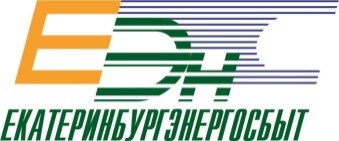 СОДЕРЖАНИЕРаздел 1. Обращение к акционерам	5раздел 2. Информация об обществе, положениЕ в отрАсли	92.1. СВЕДЕНИЯ ОБ ОБЩЕСТВЕ. ГЕОГРАФИЯ ПРИСУТСТВИЯ	92.2. КОНКУРЕНТНАЯ СРЕДА	132.3. УПРАВЛЕНИЕ РИСКАМИ ОБЩЕСТВА	142.3.1. СИСТЕМА ВНУТРЕННЕГО КОНТРОЛЯ	292.4. ОСНОВНЫЕ СОБЫТИЯ ОБЩЕСТВА В 2021 ГОДУ	37РАЗДЕЛ 3. ПРИОРИТЕТНЫЕ НАПРАВЛЕНИЯ ДЕЯТЕЛЬНОСТИ ОБЩЕСТВА	383.1. МИССИЯ. ЦЕЛИ ОБЩЕСТВА В 2021 ГОДУ	383.2. ОТЧЕТ ОБ ИСПОЛНЕНИИ ПРИОРИТЕТНЫХ ПРОЕКТОВ И НАПРАВЛЕНИЙ ДЕЯТЕЛЬНОСТИ ОБЩЕСТВА	393.3. ПЕРСПЕКТИВЫ РАЗВИТИЯ	40РАЗДЕЛ 4. ОСНОВНЫЕ ПРОИЗВОДСТВЕННЫЕ ПОКАЗАТЕЛИ	404.1. ПОКУПКА ЭЛЕКТРОЭНЕРГИИ И МОЩНОСТИ НА ОРЭМ И РРЭ	414.1.1. ПОКУПКА ЭЛЕКТРОЭНЕРГИИ НА ОПТОВОМ РЫНКЕ	434.1.2. ПОКУПКА МОЩНОСТИ НА ОПТОВОМ РЫНКЕ	494.1.3. ПОКУПКА ЭЛЕКТРОЭНЕРГИИ И МОЩНОСТИ НА РОЗНИЧНОМ РЫНКЕ	544.2. ПЕРЕДАЧА ЭЛЕКТРОЭНЕРГИИ И МОЩНОСТИ	554.3. РЕАЛИЗАЦИЯ ЭЛЕКТРИЧЕСКОЙ ЭНЕРГИИ И МОЩНОСТИ. ОБЪЕМ И СТРУКТУРА ПОЛЕЗНОГО ОТПУСКА	574.3.1. РАСЧЕТНО-ДОГОВОРНАЯ РАБОТА С ПОКУПАТЕЛЯМИ ЭЛЕКТРИЧЕСКОЙ ЭНЕРГИИ	654.3.2. КОНТРОЛЬ КАЧЕСТВА СБЫТОВЫХ ПРОЦЕССОВ	694.3.3. ИНСПЕКТОРСКОЕ СОПРОВОЖДЕНИЕ	714.4. УПРАВЛЕНИЕ ДЕБИТОРСКОЙ ЗАДОЛЖЕННОСТЬЮ	744.4.1. Порядок работы с просроченной дебиторской задолженностью	744.4.2. Контроль работы с просроченной дебиторской задолженносью	774.4.3. Итоги работы с просроченной дебиторской задолженносью за электроэнергию	784.5. КЛИЕНТООРИЕНТИРОВАННОСТЬ	824.5.1. ОБЕСПЕЧЕНИЕ СТАНДАРТОВ КАЧЕСТВА ОБСЛУЖИВАНИЯ	824.5.2. ДОПОЛНИТЕЛЬНЫЕ ПЛАТНЫЕ СЕРВИСЫ	844.5.3. РАЗВИТИЕ  ИНТЕЛЛЕКТУАЛЬНЫХ СИСТЕМ УЧЕТА	864.6. ОБЪЕМ ИСПОЛЬЗОВАНИЯ ЭНЕРГОРЕСУРСОВ	87РАЗДЕЛ 5. ФИНАНСОВО-ЭКОНОМИЧЕСКИЕ ПОКАЗАТЕЛИ. РЕЗУЛЬТАТЫ ДЕЯТЕЛЬНОСТИ КОМПАНИИ	885.2. ФИНАНСОВО-ЭКОНОМИЧЕСКИЕ ПОКАЗАТЕЛИ	955.3. ПОКазатели по инвестиционной деятельности	1015.4. СОВОКУПНЫЕ И ЧИСТЫЕ АКТИВЫ	1045.5. ПРОГНОЗ ЭКОНОМИЧЕСКИХ РЕЗУЛЬТАТОВ НА 2022 ГОД	1065.6. ДИНАМИКА ДЕБИТОРСКОЙ И КРЕДИТОРСКОЙ ЗАДОЛЖЕННОСТИ	1075.7. ОТЧЕТ О ВЫПЛАТЕ ДИВИДЕНДОВ И ПЛАНИРУЕМОЕ РАСПРЕДЕЛЕНИЕ ПРИБЫЛИ	1095.8. ЗАКУПОЧНАЯ ДЕЯТЕЛЬНОСТЬ	110РАЗДЕЛ 6. СТРУКТУРА И ПРИНЦИПЫ КОРПОРАТИВНОГО УПРАВЛЕНИЯ	1186.1. СТРУКТУРА АКЦИОНЕРНОГО КАПИТАЛА	1186.2. ПРИНЦИПЫ ПОСТРОЕНИЯ СИСТЕМЫ КОРПОРАТИВНОГО УПРАВЛЕНИЯ ОБЩЕСТВА	1206.3. ОРГАНЫ УПРАВЛЕНИЯ И КОНТРОЛЯ. СОСТАВ СОВЕТА ДИРЕКТОРОВ	1216.4. ПОЛИТИКА В ОБЛАСТИ ВОЗНАГРАЖДЕНИЙ И КОМПЕНСАЦИЙ РАСХОДОВ	142РАЗДЕЛ 7. ОБЕСПЕЧЕНИЕ БЕЗОПАСНОСТИ И ЗАЩИТА ИНТЕРЕСОВ ОБЩЕСТВА	1447.1. ПРАВОВАЯ ЗАЩИТА ИНТЕРЕСОВ ОБЩЕСТВА	1447.2. ЭКОНОМИЧЕСКАЯ И ИНФОРМАЦИОННАЯ БЕЗОПАСНОСТЬ	148РАЗДЕЛ 8. ИНФОРМАЦИОННЫЕ ТЕХНОЛОГИИ	1498.1. ПРИНЦИПЫ ПОСТРОЕНИЯ ИТ	1528.2. РЕЗУЛЬТАТЫ РАЗВИТИЯ АВТОМАТИЗАЦИИ В 2021 ГОДУ	153РАЗДЕЛ 9. КАДРОВАЯ ПОЛИТИКА И СОЦИАЛЬНАЯ ОТВЕТСТВЕННОСТЬ	1559.1. КАДРОВАЯ И СОЦИАЛЬНАЯ ПОЛИТИКА ОБЩЕСТВА	1559.2. ЧИСЛЕННОСТЬ И СТРУКТУРА ПЕРСОНАЛА	1559.3. ОБУЧЕНИЕ И РАЗВИТИЕ ПЕРСОНАЛА. КАДРОВЫЙ РЕЗЕРВ	1599.4. СОЦИАЛЬНАЯ ОТВЕТСТВЕННОСТЬ	1629.5. КЛЮЧЕВЫЕ ПОКАЗАТЕЛИ ЭФФЕКТИВНОСТИ	1649.6. ОХРАНА ТРУДА	166РАЗДЕЛ 10. КОНТАКТНАЯ ИНФОРМАЦИЯ ДЛЯ АКЦИОНЕРОВ И ИНВЕСТОРОВ	170РАЗДЕЛ 11. ПРИЛОЖЕНИЯ	17311.1. ПЕРЕЧЕНЬ КРУПНЫХ СДЕЛОК	17311.2. ПЕРЕЧЕНЬ СДЕЛОК С ЗАИНТЕРЕСОВАННОСТЬЮ	17311.3. СВЕДЕНИЯ О СОБЛЮДЕНИИ ПРИНЦИПОВ И РЕКОМЕНДАЦИЙ КОДЕКСА КОРПОРАТИВНОГО УПРАВЛЕНИЯ	179Раздел 1. Обращение к акционерамУважаемые акционеры!Завершён очередной корпоративный год. В отчетном периоде АО «Екатеринбургэнергосбыт» продолжило работу по совершенствованию взаимодействия с клиентами, повышению качества их обслуживания, а также развитию современных сервисов для жителей столицы Урала. Профессионализм коллектива АО «Екатеринбургэнергосбыт» позволил достичь уверенных финансово-экономических показателей, способствовал успешному решению первоочередных стратегических задач, определяющих роль компании в экономике г.Екатеринбурга, в экономике региона. Стоит подчеркнуть, что достигнутые показатели являются лучшими за последние 14 лет. Отмечая результаты деятельности Общества, следует отметить, что АО «Екатеринбургэнергосбыт» продолжает успешно реализовывать плановые задачи, справляется с новыми вызовами, работает над улучшением ключевых показателей, определив верные приоритеты стратегического развития компании. Одним из значимых направлений деятельности, оказавших влияние на финансовое состояние Общества в 2021 году, явилась успешная работа по сдерживанию роста дебиторской задолженности потребителей за счет расширения спектра мер, принимаемых к должникам, а также налаживанию диалога с контрагентами в интересах Общества. В 2021 году во многом сохранились тенденции предыдущего года. Речь идет об ограничениях на фоне распространения коронавирусной инфекции. Общество продолжило осуществлять свой функционал в полном объеме, в полной мере выполняя свои социальные обязательства перед коллективом, а также оставаясь надежным партнером для своих клиентов. В компании продолжают развиваться онлайн-платформы, взаимодействие с клиентом ведется в режиме открытого диалога и направлено на оперативное решение поступающих вопросов - получить обратную связь становится проще и удобнее, не посещая Центр обслуживания. Важное внимание уделяется и развитию дополнительных сервисов, которые пользуются популярностью у горожан. Выражаю искреннюю уверенность, что дальнейшее сотрудничество Совета директоров, менеджмента и всего высококвалифицированного коллектива АО «Екатеринбургэнергосбыт» будет таким же эффективным и позволит полностью реализовать поставленные задачи для дальнейшего развития и повышения конкурентоспособности Общества в интересах как клиентов, так и его акционеров.АО «Екатеринбургэнергосбыт» ожидает новый, еще более интересный и насыщенный этап кропотливой работы, связанный с преодолением новых экономических вызовов, с которыми коллектив и команда топ-менеджмента, несомненно, справится.С уважением, Председатель Совета директоров АО «Екатеринбургэнергосбыт»В.А.Болотин Уважаемые акционеры!Завершен 14 год работы АО «Екатеринбургэнергосбыт» в качестве гарантирующего поставщика на территории Екатеринбурга – крупнейшего города Урала, и  своими производственными успехами Компания в очередной раз подтвердила статус устойчивой бизнес – структуры электроэнергетики региона. Отчетный период стал для Компании годом последовательного развития, своевременных ответов внешним экономическим вызовам, успешной слаженной командной работы сотрудников всех функциональных направлений. Продолжился рост эффективности работы и уровня качества оказываемых потребителям услуг, по важнейшим направлениям деятельности удалось добиться наилучших за четырнадцать лет показателей. Выручка Компании увеличилась на 11% и составила 22,6 млрд рублей. Зафиксировано максимальное значение прибыльности – 960 млн рублей, и ее прирост на 42%, в том числе 2,3 млн рублей – прибыль от дополнительных коммерческих услуг, предоставленных потребителям. Объемы инвестиций превысили прошлогодний уровень в 3,2 раза. В условиях роста объемов и стоимости электропотребления в период стабилизации эпидемиологической ситуации, при увеличении количества жителей многоквартирных домов, переходящих на прямые расчеты к гарантирующему поставщику, удалось обеспечить собираемость оплат за отпущенные энергоресурсы 99,8%, сократить период оборачиваемости задолженности до 29 дней, снизить абсолютную величину просроченной дебиторской задолженности на 8,5%.В результате эффективного взаимодействия с крупнейшей генерирующей компанией нашего города и высокого качества работы на ОРЭМ было получено 23,8 млн рублей дополнительного дохода. Придерживаясь принципов социальной ответственности в соответствие с Федеральным законом от 27.12.2018 г. №522-ФЗ специальным подразделением предприятия реализуется многолетняя Программа развития интеллектуального учета электроэнергии, в рамках которой организован очный и дистанционный прием заявок и в 2021 году установлено 10065 интеллектуальных систем учета.Соблюдая интересы жителей Екатеринбурга, наряду с очным форматом обслуживания  на пяти территориальных площадках, компания предлагает абонентам широкий спектр сервисов на сайте и в личном интернет – кабинете.Продолжая придерживаться тренда максимальной оптимизации производственных процессов, в истекшем году были автоматизированы операции формирования основных кадровых документов и прием обращений через интернет – приемную, перенесено в Систему электронного документооборота ведение хозяйственных договоров. В плановом порядке началось внедрение нового расчетного программного комплекса, отличающегося высоким быстродействием и широким спектром дополнительных сервисов. Это обеспечит большую открытость в работе с нашими абонентами и сохранение высокого уровня их обслуживания, а также снижение трудозатрат специалистов компании. Профессионализм, организованность и работоспособность сотрудников компании – это главный фактор ее успешности, поэтому важнейшей задачей менеджмента является забота о здоровье и развитии персонала. Своевременное вакцинирование 72 % работников, использование необходимого набора средств защиты в офисах, применение удаленных форматов взаимодействия обеспечили максимальный уровень защищенности на предприятии. Более половины сотрудников в течение 2021 года участвовали в обучающих программах. Комплексная работа по подготовке кадрового резерва компании и развитию молодежного кадрового резерва помогли двум молодым руководителям победить во Всероссийском конкурсе «Лидеры энергетики» и подготовили перевод 20 сотрудников Общества на вышестоящие должности. Грамотные управленческие решения менеджмента и Совета директоров, ответственная и слаженная работа всего коллектива АО «Екатеринбургэнергосбыт» позволили в 2021 году выполнить все ключевые показатели эффективности деятельности, укрепить свои рыночные позиции и  обеспечить конкурентные преимущества компании в будущем! С уважением, директор АО «Екатеринбургэнергосбыт»И.Ю. Мишинараздел 2. Информация об обществе, положениЕ в отрАсли2.1. СВЕДЕНИЯ ОБ ОБЩЕСТВЕ. ГЕОГРАФИЯ ПРИСУТСТВИЯАкционерное общество «Екатеринбургэнергосбыт» (далее – АО «ЕЭнС» или Общество) является гарантирующим поставщиком (далее - ГП) электрической энергии на территории муниципального образования «город Екатеринбург» - административного центра Уральского федерального округа и Свердловской области.В результате реформы электроэнергетической отрасли и выделения функции сбыта электрической энергии из структуры бизнеса ОАО «Екатеринбургская электросетевая компания» в самостоятельный вид деятельности 30 января 2008 года было учреждено ОАО «Екатеринбургэнергосбыт» (с 2016 года - АО «Екатеринбургэнергосбыт»). Основными видами деятельности Общества являются: реализация электрической энергии (мощности) потребителям и сетевым организациям для компенсации потерь, покупка в этих целях электрической энергии (мощности) на оптовом и розничном рынках и заключение договоров с сетевыми компаниями на оказание услуг по транспорту электрической энергии. Продажа электрической энергии (мощности) осуществляется на основании договоров энергоснабжения и купли-продажи электрической энергии по регулируемым ценам (тарифам) и свободным (нерегулируемым) ценам.Годовой объем реализуемой АО «ЕЭнС» электроэнергии в статусе гарантирующего поставщика достиг 5 906,7 млн кВт∙ч,. Абонентская база насчитывает более 157 тысяч клиентов, работа с которыми ведется девятью подразделениями. В 2021 году Общество осуществляло продажу электроэнергии в качестве независимой энергосбытовой компании в других регионах Российской Федерации вне зоны деятельности гарантирующего поставщика, годовой объем электроэнергии реализуемой вне зоны деятельности составил 3,7 млн кВт∙ч Перечень структурных подразделений Общества, обслуживающих клиентов АО «ЕЭнС» строит свою деятельность на принципах законности, клиентоориентированности, профессионализма и эффективности. Общество строго следует изменениям законодательства, своевременно внедряет современные технологии в работе с клиентами, непрерывно повышая качество обслуживания, расширяет спектр оказываемых клиентам услуг, используя опыт и профессионализм персонала. Эффективность деятельности АО «ЕЭнС» достигается за счет слаженной работы команды квалифицированных специалистов, реализации взвешенной кадровой политики, что подтверждается высокими значениями экономических и производственных показателей.2.2. КОНКУРЕНТНАЯ СРЕДА На сегодняшний день АО «ЕЭнС» занимает устойчивое положение на рынке сбыта электроэнергии и мощности. Деятельность Общества реализуется в среде нарастающей конкуренции со стороны независимых энергосбытовых компаний. В 2021 году на территории муниципального образования «город Екатеринбург» на розничном рынке электрической энергии функционировали 33 сбытовых компании, определяющих следующие зоны явной и потенциальной конкуренции: 1 категория – сбытовые компании, реализующие электрическую энергию предприятиям, относящимся к определенному ведомству (холдингу): АО «ЭПК», АО «Газпром энергосбыт», ООО «УВЗ-ЭНЕРГО», ООО «Трансэнергопром», ООО «МагнитЭнерго», ООО «РУСЭНЕРГОСБЫТ», ООО «РН-Энерго», ООО «Энергосила», ООО «ЭнергоМир», ООО «ВИЗ-ЭНЕРГОТРЕЙД», ООО «ЭнергоСбыт Технологии», ООО «Территориальная энергосбытовая компания», АО «Синэрго», ООО «МТС ЭНЕРГО», ООО «Энерго Сбыт Екб», ООО СК «Энергопром-Сбыт»;2 категория – сбытовые компании, реализующие электрическую энергию потребителям, присоединенным к определенной сетевой организации: ООО «ВТУЗ-Энерго», ООО «Сбытовая компания «Импульс», ООО «Академэнерго», ООО «КомсоМОЛЛ Энерго»;3 категория – сбытовые компании, которые работают в нескольких регионах Российской Федерации: ООО «МСК-Энерго», ООО «ЕЭС-Гарант», ООО «АРСТЭМ-ЭнергоТрейд», АО «Мосэнергосбыт», ООО «РегионЭнергоКонтракт», ООО «РУСЭНЕРГО», ООО «ЭнергоРОК-1», ООО «КЭС», ООО «ЭНЕРГОСБЫТ», ООО «Инженерные изыскания», ООО «ЭК «Евразия», ООО «ЭНЕРДЖИ ГРУПП», ООО "ПрофСервисТрейд";4 категория – сбытовая компания, имеющая статус гарантирующего поставщика на территории Свердловской области, – АО «ЭнергосбыТ Плюс».Оценка степени конкуренции* на розничном рынке по категориям сбытовых компаний*высокая, средняя, низкаяФакторы конкуренции создают риск уменьшения объемов полезного отпуска и сокращения рынка сбыта электрической энергии. Однако целенаправленная деятельность Общества по развитию производственных процессов, совершенствованию механизмов работы с клиентами, сохранению высоких стандартов качества обслуживания позволяет сохранять лидирующие позиции на рынке энергосбытовых услуг.2.3. УПРАВЛЕНИЕ РИСКАМИ ОБЩЕСТВАВ АО «ЕЭнС» действует система управления рисками (далее – СУР), целью которой является обеспечение устойчивого непрерывного функционирования и развития Общества путем своевременной идентификации, оценки и эффективного управления рисками, представляющими угрозу эффективному осуществлению хозяйственной деятельности и репутации Общества, здоровью работников, а также имущественным интересам акционеров.СУР Общества основывается на следующих принципах:управление рисками является неотъемлемой частью всех организационных процессов;управление рисками является частью процесса принятия решений; управление рисками является систематическим, структурированным и своевременным;управление рисками основывается на наилучшей доступной информации;управление рисками является прозрачным и учитывает интересы заинтересованных сторон;управление рисками является динамичным, итеративным (повторяющимся) и реагирующим на изменения;управление рисками способствует постоянному повышению эффективности процессов организации.Система управления рисками направлена на развитие комплексной системы, позволяющей своевременно выявлять риски, воздействующие на Общество, оценивать их существенность и принимать меры по минимизации как в части вероятности реализации рисков, так и в части негативных последствий от их реализации.В целях развития СУР в 2021 году Советом директоров Общества утверждена Политика  управления рисками (протокол от 19.12.2017 №111), которая определяет цели, принципы функционирования и элементы СУР Общества, основные функции и ответственность участников СУР, оценки эффективности. Основными документами, регламентирующими организацию и функционирование СУР в Обществе, являются:Модель «дерева» рисков Общества (приказ от 26.06.2020г №119);Положение по управлению рисками Общества (приказ от 26.06.2020г №119);Модель зрелости системы управления рисками Общества (приказ от 26.06.2020г №119);Порядок реализации требований Политики внутреннего контроля (приказ от 06.02.2019 №13).В Обществе сформировано подразделение внутреннего контроля и управления рисками, на которое, в соответствии с Политикой управления рисками и с Положением о подразделении возложены функции:общей координации процессов управления рисками, в том числе взаимодействие всех участников СУР;внедрения методологических документов в области обеспечения процесса управления рисками и функционирования системы управления рисками;организации обучения работников Общества в области СУР;своевременного агрегирования информации по всем выявленным рискам и подготовка предложений по актуализации реестра рисков;обеспечения мониторинга процесса управления рисками Общества;формирования ежеквартального отчета и информирования единоличного исполнительного органа Общества о результатах управления рисками;формирования ежегодного отчета об организации, функционировании и эффективности системы управления рисками Общества.В целях установления внутренних механизмов обмена информацией и отчетности, в Обществе осуществляется взаимодействие между участниками СУР.Участники системы управления рисками                                                                                                                                Акционеры                                      Функции участников СУР закреплены Политикой управления рисками Общества, положениями о структурных подразделениях, должностными инструкциями.Функции участников системы управления рискамиВ Обществе действует модель «дерева» рисков: выстроена иерархичная структура рисков с целью расширения СУР на ключевые области деятельности Общества. Модель «дерева» рисков Общества предполагает следующие основные уровни: уровень функциональных рисков и уровень рисков бизнес-процессов. Модель «дерева» рисков Общества представлена на рис.2.  Рис.2 Модель «дерева» рисковВсе риски Общества неотъемлемо связаны со стратегическими и операционными целями развития и поддержания деятельности Общества. Для идентификации и управления рисками используется процессный подход. Мероприятия, направленные на предупреждение и минимизацию рисков, разработаны и ежеквартально актуализируются. В таблице и в графике раздела приведена оценка значимости рисков и их динамика с учетом имеющихся паспортов рисков либо экспертно, в соответствии со следующей шкалой:Значимость риска – комбинация вероятности наступления риска и величины последствий для Общества в денежном и ином выражении. Динамика значимости риска отражается при помощи стрелок: ↑ (рост значимости риска), ↓ (снижение значимости риска), → (без изменения значимости).Карта рисков АО «ЕЭнС»Для гарантии того, что система управления рисками эффективна и соответствует объективно изменяющимся требованиям и условиям, подразделение внутреннего контроля и управления рисками Общества проводит оценку эффективности СУР на предмет ее соответствия целевому состоянию и уровню зрелости. Уровень зрелости системы управления рисками по итогам 2021 года, по сравнению с 2020 годом, не изменился и оценен как «умеренный» (2020 - 4,1 балла, 2021- 4,2 балла).Совершенствование (развитие) СУР осуществляется непрерывно, что позволяет своевременно реагировать на изменения внешней и внутренней среды, повышать эффективность деятельности, достигать поставленных целей.В отчетном году были реализованы следующие ключевые мероприятия по совершенствованию системы управления рисками:утверждены нормативные документы:Политика управления рисками АО «ЕЭнС» (протокол от 23.04.2021 протокол №163);Порядок Реализации требований Политики управления рисками АО «ЕЭнС» (приказ от 10.02.2021 №13);утвержден Реестр функциональных рисков и рисков бизнес-процессов Общества, План мероприятий по управлению рисками на 2021 год (приказ от 15.12.2020 №244);проведено обучение сотрудников АО «ЕЭнС» в области СУР.В целях совершенствования системы управления рисками на 2022 год в Обществе запланированы следующие мероприятия:внедрение единой методологии определения риск-аппетита в соответствии со стандартами группы компаний «Россети», обеспечение вынесения на утверждение Совета директоров величины риск-аппетита.определение ключевых индикаторов риска (КИР) на основе единой методологии определения (КИР) для группы компаний «Россети»;актуализация реестра рисков Общества в увязке со стратегическими целями и задачами на основе типовых базовых реестров рисков для группы компаний «Россети»;актуализация методологии идентификации, оценки, паспортизации и управления рисками в соответствии со стандартами Группы компаний «Россети»;внедрение нормативно-методологических документов по проведению самооценки эффективности системы управления рисками в соответствии со стандартами Группы компаний «Россети»;обучение и индивидуальные консультации по тематике СУР для работников структурных подразделений Общества с целью повышения их вовлеченности и качества участия в построении, поддержании на достаточно эффективном уровне системы управления рисками.2.3.1. СИСТЕМА ВНУТРЕННЕГО КОНТРОЛЯ Система внутреннего контроля Общества (далее - СВК) – элемент общей системы управления Общества, направленный на обеспечение разумных гарантий достижения целей по следующим направлениям:эффективность и результативность деятельности Общества, в том числе достижение финансовых и операционных показателей, сохранность активов Общества;соблюдение применимых к Обществу требований законодательства и локальных нормативных актов Общества, в том числе при совершении фактов хозяйственной деятельности и ведении бухгалтерского учета;обеспечение достоверности и своевременности бухгалтерской (финансовой) и иной отчетности.СВК является риск-ориентированной, контрольные процедуры разработаны с учетом рисков и установлены таким образом, чтобы обеспечивать «разумную» гарантию того, что реагирование на возникающий риск происходит эффективно и своевременно. СВК охватывает все направления деятельности Общества, контрольные процедуры выполняются постоянно во всех процессах (направлениях деятельности) Общества на всех уровнях управления в соответствии с моделью «трех линий защиты» (см.рис.ниже):на уровне органов управления (единоличного исполнительного органа), блоков и подразделений Общества, выполняющих контрольные процедуры в силу своих функций и должностных обязанностей – первая линия защиты;на уровне контрольных подразделений Общества – вторая линия защиты;на уровне подразделения внутреннего контроля и управления рисками – третья линия защиты.Основные участники трех линий защитыВ Обществе организовано подразделение внутреннего контроля и управления рисками, на которое, в соответствии с Политикой внутреннего контроля и Положением ОТУ, возложены функции:разработки и обеспечения внедрения основных и методологических документов по построению и совершенствованию системы внутреннего контроля;содействия менеджменту компании в построении контрольной среды, выработки рекомендаций по описанию и внедрению в бизнес-процессы деятельности Общества контрольных процедур и закрепления ответственности за должностными лицами;координации деятельности по поддержанию и мониторингу целевого состояния системы внутреннего контроля;подготовки информации о состоянии системы внутреннего контроля для заинтересованных сторон;проведения внутренней независимой оценки эффективности системы внутреннего контроля и подготовки предложений по повышению эффективности и результативности системы внутреннего контроля.В целях обеспечения внедрения и поддержания функционирования эффективной системы внутреннего контроля, соответствующей общепризнанным практикам и стандартам деятельности в области внутреннего контроля, а также требованиям регуляторов, и способствующей достижению целей деятельности Общества решением Совета директоров (протокол от 06.03.2019 №127) в Обществе утверждена Политика внутреннего контроля АО «ЕЭнС». Политика внутреннего контроля определяет цели, принципы функционирования и элементы СВК Общества, основные функции и ответственность участников СВК, порядок оценки эффективности СВК. Информация о функциях участников СВК приведена ниже.Функции участников Системы внутреннего контроляВ 2021 году в Обществе действовал Порядок реализации требований Политики внутреннего контроля, раскрывающий прикладные аспекты применения норм, закрепленных Политикой внутреннего контроля (редакция, утвержденная приказом от 26.07.2021 №131). Контрольные процедуры по процессам и подпроцессам основной и обеспечивающей деятельности, а также процессам управления Общества задокументированы в матрицах контролей и рисков.Для гарантии того, что СВК эффективна и соответствует объективно изменяющимся требованиям и условиям, подразделение внутреннего контроля и управления рисками Общество проводит оценку эффективности СВК: ее соответствие целевому состоянию и уровню зрелости. Уровень зрелости системы внутреннего контроля по итогам 2021 года, по сравнению с 2020 годом, не изменился и оценен как «Умеренный» (3,8 балла). В отчетном году Обществом были реализованы следующие ключевые мероприятия, направленные на совершенствование системы внутреннего контроля:актуализирован Порядок реализации Политики внутреннего контроля АО «ЕЭнС» (приказ от 26.07.2021 №131);утвержден План мероприятий по поддержанию эффективности и развитию системы внутреннего контроля и системы управления рисками АО «ЕЭнС» (приказ от 26.08.2021 №145), рассчитанный до 2023 г;адаптированы и утверждены схемы и матрицы контрольных процедур 37 бизнес-процессов (направлений деятельности) Общества, утвержденные матрицы контрольных процедур внедрены в регламентирующие бизнес-процессы документы;актуализирован ряд регламентирующих документов по основным процессам, таким как управление дебиторской задолженностью конечных потребителей и ТСО, договорная работа, расчетная работа.В 2022 году планируется реализация следующих мероприятий, направленных на совершенствование СВК:актуализация методики самооценки владельцами процессов эффективности системы внутреннего контроля курируемых процессов;совершенствование контрольной среды бизнес-процессов (разработка схем и матриц контрольных процедур процессов, внедрение матриц контрольных процедур в локально-нормативные акты, в рамках реализации приоритетного проекта «Формирование контрольной (внутренней) среды, 4-й этап»;оптимизация и автоматизация бизнес-процессов Общества;проведение оценки дизайна и операционной эффективности контрольных процедур утвержденных в Обществе матриц контролей бизнес-процессов;проведение обучающих мероприятий для менеджмента и работников по вопросам организации и функционирования системы внутреннего контроля и системы управления рисками.2.4. ОСНОВНЫЕ СОБЫТИЯ ОБЩЕСТВА В 2021 ГОДУ30 января АО «ЕЭнС» исполнилось 13 лет. В честь этой даты за вклад в энергоснабжение города Екатеринбурга отраслевыми и корпоративными грамотами, благодарственными письмами было награждено 46 сотрудников Общества.В рамках построения интеллектуальной системы учета более чем в три раза увеличено количество установленных приборов учета, по сравнению с 2020 г.Принято на обслуживание 18,6 тысяч собственников квартир в многоквартирных домах, в связи с расторжением договора энергоснабжения с ООО «УК РЭМП УЖСК» за долги.Совместно с Администрацией города Екатеринбурга успешно проведена работа по урегулированию вопроса о расчетах за потребленную электрическую энергию социально-значимым предприятием  ЕМУП «Гортранс».Впервые заключены договоры купли-продажи электроэнергии, произведенной на объектах микрогенерации, с гражданами-собственниками объектов микрогенерации.По инициативе АО «ЕЭнС» совместно со специалистами ОАО «МРСК Урала» проведен аудит ИТ-инфраструктуры Общества, по результатам которого разработан и реализуется план мероприятий по повышению надежности ИТ-инфраструктуры. Инициирован и проведен аудит в области охраны труда, в результате которого разработан план мероприятий на 2022 год, направленных на улучшение условий труда и снижение уровней профессиональных рисков.Команда АО «ЕЭнС» приняла участие в соревнованиях профессионального мастерства персонала РЭС и ПО филиалов (ДО) ОАО «МРСК Урала» по учету электроэнергии. Сотрудники АО «ЕЭнС» заняли 1-е место в общекомандном зачете спартакиады ОАО «МРСК Урала». Семь сотрудников АО «ЕЭнС» приняли участие во втором Всероссийском конкурсе «Лидеры энергетики» и двое стали финалистами.РАЗДЕЛ 3. ПРИОРИТЕТНЫЕ НАПРАВЛЕНИЯ ДЕЯТЕЛЬНОСТИ ОБЩЕСТВА3.1. МИССИЯ. ЦЕЛИ ОБЩЕСТВА В 2021 ГОДУМиссией акционерного общества «Екатеринбургэнергосбыт» является обеспечение надежных и бесперебойных поставок электроэнергии с учетом индивидуальных потребностей наших клиентов, предоставление полного комплекса услуг, связанных с энергоснабжением, и обеспечение высокого уровня обслуживания клиентов.Своей деятельностью АО «ЕЭнС» способствует устойчивому развитию экономики и повышению качества жизни населения на территории присутствия, поощряет работников Общества осуществлять свою деятельность в духе социальной ответственности.Для реализации миссии в АО «ЕЭнС» создана система стратегического управления, задачей которой является обеспечение непрерывного развития и повышение эффективности деятельности Общества. С 2015 года функционирует Стратегический Комитет, который в соответствии с определенными для Общества целями утверждает перечень и концепцию приоритетных проектов и направлений деятельности, осуществляет контроль их реализации через установку целевых показателей эффективности для структурных подразделений, оценку рисков их невыполнения.На 2021 год определены следующие ключевые цели:исполнение требований законодательства Российской Федерации;обеспечение экономической устойчивости Общества, достижение показателей бизнес-плана;развитие энергосбытовой деятельности, совершенствование технологических процессов работы с клиентами;развитие дополнительных платных сервисов.3.2. ОТЧЕТ ОБ ИСПОЛНЕНИИ ПРИОРИТЕТНЫХ ПРОЕКТОВ И НАПРАВЛЕНИЙ ДЕЯТЕЛЬНОСТИ ОБЩЕСТВАДостижение целей Общества в 2021 году было обеспечено реализацией следующих приоритетных проектов и направлений:3.3. ПЕРСПЕКТИВЫ РАЗВИТИЯАО «ЕЭнС» определяет перспективы своего развития исходя из миссии и стратегических задач Общества. Ключевыми стратегическими задачами АО «ЕЭнС» на ближайшую перспективу являются:В целях обеспечения экономической устойчивости Общества:Формирование контрольной (внутренней) среды (4-й этап);Формирование порядка по пересмотру окладов для сотрудников Общества;В целях развития энергосбытовой деятельности, совершенствования технологических процессов работы с клиентами:Создание личного кабинета для получения доступа пользователей ИСУ к минимальному набору функций;Создание и внедрение системы автоматизации энергосбытовых процессов;Автоматизация приема документов из электронных систем (ГИС ЖКХ, КонтурДиадок, электронная почта, портал ГОС УСЛУГ) - 1-й этап;В целях развития волонтерского движения в корпоративной культуре Общества:80 добрых дел.РАЗДЕЛ 4. ОСНОВНЫЕ ПРОИЗВОДСТВЕННЫЕ ПОКАЗАТЕЛИВ процессе энергосбытовой деятельности Общества участвуют структурные подразделения основной и финансовой сферы, которые обеспечивают покупку электроэнергии (мощности) на оптовом (далее - ОРЭМ) и розничном рынках (далее - РРЭ), заключение и ведение договоров энергоснабжения (купли-продажи), а также договоров по продаже электрической энергии в целях компенсации потерь.4.1. ПОКУПКА ЭЛЕКТРОЭНЕРГИИ И МОЩНОСТИ НА ОРЭМ И РРЭВ 2021 году АО «ЕЭнС», как гарантирующий поставщик, осуществляло покупку электроэнергии на оптовом и розничном рынках (95,3% и 4,7% от общего объема покупки соответственно).Несмотря на выход на оптовый рынок из зоны деятельности гарантирующего поставщика пяти предприятий, в 2021 году по сравнению с 2020 годом наблюдался рост объемов энергопотребления на 6,2% по следующим причинам:погодные условия: среднестатистическая температура была выше нормы на 0,7˚С;рост деловой активности предприятий малого и среднего бизнеса после снятия ограничительных мер на территории Свердловской области, введенных ранее из-за пандемии коронавируса.4.1.1. ПОКУПКА ЭЛЕКТРОЭНЕРГИИ НА ОПТОВОМ РЫНКЕПокупка электроэнергии осуществлялась на трех секторах ОРЭМ:регулируемом секторе по регулируемым договорам (далее - РД), согласно которым покупаются плановые объемы электроэнергии для населения и приравненных к нему категорий потребителей;рынке на сутки вперед (далее - РСВ), где покупаются запланированные за сутки объемы по нерегулируемым ценам;балансирующем рынке (далее - БР), где покупаются или продаются по нерегулируемым ценам отклонения фактических объемов потребления электроэнергии от запланированных.Структура покупки электроэнергии по секторам ОРЭМВ 2021 году на регулируемом секторе объем покупки снизился на 0,8% относительно 2020 года, при этом объемы покупки на нерегулируемом секторе выросли на 9,6% из-за роста деловой активности предприятий малого и среднего бизнеса после снятия «коронавирусных» ограничений.Структура покупки электроэнергии на секторах ОРЭМ в динамике за 2019–2021 годы, %Снижение цены электроэнергии на регулируемом секторе в 2021 году обусловлено механизмом формирования АО «АТС» объемов и стоимостей по регулируемым договорам согласно регламентам ОРЭМ. Рост цены покупки электроэнергии на нерегулируемом секторе оптового рынка в 2021 году связан с изменением структуры поставщиков электроэнергии (мощности) на ОРЭЭ и ростом спроса после снятия «коронавирусных» ограничений.Планирование почасового потребленияОсновным показателем качества планирования покупки электроэнергии на ОРЭМ является величина покупки и продажи отклонений на балансирующем рынке. Накопленный опыт планирования почасового потребления позволил по итогам 2021 года сохранить коэффициент качества планирования в пределах 2%. По итогам года он составил 1,60%, что позволило получить дополнительный доход в размере 14,6 млн рублей, так как, в соответствии с Регламентом финансовых расчетов на оптовом рынке электроэнергии, отклонения на балансирующем рынке транслируются на розничный рынок в размере 5% от фактической доли покупки по нерегулируемой цене за соответствующий период.Качество планирования почасового потребления электроэнергии на ОРЭМ в динамике за 2008-2021 годыВлияние метеорологических факторов на энергопотреблениеПри планировании покупки электроэнергии учитываются метеорологические факторы, оказывающие влияние на энергопотребление: температура, пасмурность, осадки, ветер, продолжительность светового дня.Одним из существенных факторов является температура наружного воздуха. Именно температура определяет сезонные колебания и суточную неравномерность графиков энергопотребления. Ее влияние резко возрастает в переходный весенний и осенний периоды при отключенном центральном отоплении и снижении температуры. Каждый градус снижения температуры сопровождается приростом энергопотребления. В летние месяцы использование кондиционеров при повышении температуры наружного воздуха выше +25° также приводит к резкому увеличению энергопотребления.Среднегодовая температура наружного воздуха в 2021 году составила +4,0°С, что на 1,3°С выше среднегодовой температуры предыдущего года. Изменение температуры наружного воздуха и энергопотребления в динамике за 2019–2021 годы4.1.2. ПОКУПКА МОЩНОСТИ НА ОПТОВОМ РЫНКЕВ 2021 году покупка мощности осуществлялась с использованием следующих способов:покупка мощности по регулируемым ценам (тарифам):на основании договоров купли-продажи (поставки) мощности по регулируемым договорам (далее - РД);покупка мощности по свободным (нерегулируемым) ценам:на основании договоров купли-продажи мощности новых объектов гидроэлектростанций и атомных электростанций (далее - ДПМ ГЭС/АЭС);на основании договоров о предоставлении мощности для новых и введенных в эксплуатацию генерирующих объектов (далее - ДПМ);на основании договоров о предоставлении мощности квалифицированных генерирующих объектов, функционирующих на основе использования возобновляемых источников энергии (далее - ДПМ ВИЭ);на основании договоров купли-продажи мощности, производимой с использованием генерирующих объектов, поставляющих мощность в вынужденном режиме (далее - ДВР);на основании свободных договоров купли-продажи мощности (далее - СДМ);на основании договоров купли-продажи мощности по результатам конкурентного отбора мощности (далее - КOM).Регулируемые договоры купли-продажи мощности (РД)В 2021 году АО «ЕЭнС» было заключено 27 регулируемых договоров на покупку мощности для поставки населению и приравненных к нему категорий потребителей с назначенными АО «АТС» поставщиками. Покупка мощности по регулируемым договорам производилась по тарифу на мощность, установленному ФАС России в отношении участников оптового рынка – поставщиков по договору.Договоры купли-продажи мощности новых ГЭС и АЭС (ДПМ ГЭС/АЭС)Договоры были заключены с назначенными АО «АТС» поставщиками на объемы мощности новых объектов генерации ГЭС и АЭС.Объем мощности, которую продавец обязан ежемесячно поставлять, а покупатель ежемесячно принимать и оплачивать, рассчитывается АО «АТС» в соответствии с регламентами ОРЭМ.Цена мощности по данным договорам рассчитывается ФАС России на основе установленного порядка и является договорной.В 2021 году покупка мощности осуществлялась по 7 договорам с объектами генерации ГЭС и 9 договорам с объектами генерации АЭС.Договоры о предоставлении мощности (ДПМ)В 2021 году на ОРЭМ продолжали действовать договоры о предоставлении мощности, по которым покупалась мощность новых строящихся и новых введенных в эксплуатацию генерирующих объектов.Объем и стоимость мощности, которую продавец обязан ежемесячно поставлять, а покупатель ежемесячно принимать и оплачивать, рассчитывается АО «АТС» в соответствии с порядком, определенным договором о присоединении к торговой системе оптового рынка и регламентами ОРЭМ. В 2021 году количество таких договоров было 27. Договоры купли-продажи мощности, производимой с использованием генерирующих объектов, поставляющих мощность в вынужденном режиме (ДВР)Объем мощности, фактически поставленный по договору ДВР, определяется АО «АТС» на основании полученного от АО «СО ЕЭС» подтверждения объема фактически поставленной продавцом мощности на ОРЭМ. Цена мощности по данным договорам рассчитывается ФАС России на основе установленного порядка и является договорной.В 2021 году действовало 12 таких договоров.Свободные договоры купли-продажи мощности (СДМ)В 2021 году объем покупки мощности на нерегулируемом секторе, превышающий объем, приобретенный по договорам ДПМ ГЭС/АЭС, ДПМ ВИЭ, ДВР, ДПМ, мог быть куплен по свободным ценам, определенным в результате заключения свободных двусторонних договоров.В 2021 году был заключен свободный договор купли-продажи мощности с ПАО «РусГидро». Целью заключения данного договора был перенос платежей на более поздние сроки относительно установленных на ОРЭМ.Договоры купли-продажи мощности по результатам конкурентных отборов мощности (КОМ)В 2021 году объем покупки мощности на нерегулируемом секторе, превышающий объем, приобретенный по договорам ДПМ ГЭС/АЭС, ДПМ ВИЭ, ДВР, ДПМ, СДМ, покупался у поставщиков, прошедших процедуру конкурентного отбора мощности, по ценам, рассчитываемым АО «АТС». В 2021 году было заключено 46 договоров КОМ.Договоры о предоставлении мощности квалифицированных генерирующих объектов, функционирующих на основе использования возобновляемых источников энергии (ДПМ ВИЭ)Объем и стоимость мощности, которую продавец обязан ежемесячно поставлять, а покупатель ежемесячно принимать и оплачивать, рассчитывается АО «АТС» в соответствии с порядком, определенным договором о присоединении к торговой системе оптового рынка и регламентами ОРЭМ. В 2021 году поставка мощности осуществлялась по 142 таким договорам.Структура покупки мощности на секторах ОРЭМ в динамике за 2019–2021 годы, %Нерегулируемый сектор, в том числе:* ДПМ – договоры о предоставлении мощности;* ДПМ ГЭС/АЭС – договоры купли-продажи мощности новых ГЭС и АЭС;* ДПМ ВИЭ – договоры о предоставлении мощности квалифицированных генерирующих объектов, функционирующих на основе использования возобновляемых источников       энергии;* ДВР – договоры купли-продажи мощности с вынужденной генерацией;* КОМ – конкурентный отбор мощности;* СДМ – свободные договоры купли-продажи мощности.Рост цен на мощность на нерегулируемом секторе в 2021 году обусловлен:покупкой новых дорогих мощностей по договорам ДПМ;высоким тарифом, утвержденным ФАС, для электростанций, поставляющих мощность в вынужденном режиме;распределением надбавок к цене, утвержденных Правительством Российской Федерации, и небалансов ОРЭМ на меньший объем КОМ.4.1.3. ПОКУПКА ЭЛЕКТРОЭНЕРГИИ И МОЩНОСТИ НА РОЗНИЧНОМ РЫНКЕПокупка электроэнергии и мощности на розничном рынке осуществляется у поставщиков, находящихся как в зоне деятельности гарантирующего поставщика, так и вне зоны.Рост объемов покупки на РРЭ в 2021 году обусловлен снижением объемов продажи электроэнергии, выработанной розничной генерацией, энергосбытовым компаниям. Рост цены обусловлен изменением условий договоров покупки, а также общим ростом нерегулируемых цен в 2021 году.4.2. ПЕРЕДАЧА ЭЛЕКТРОЭНЕРГИИ И МОЩНОСТИАО «ЕЭнС» взаимодействует с сетевыми организациями в целях обеспечения передачи электроэнергии клиентам, с которыми заключены договоры энергоснабжения, а также в целях компенсации потерь электрической энергии в сетях данных сетевых организаций.Передача электроэнергии потребителям АО «ЕЭнС» осуществляется по сетям предприятий, основным видом деятельности которых является эксплуатация и развитие электросетевого хозяйства (АО «ЕЭСК», АО «Оборонэнерго», АО «ЭлектроСетевая Компания», АО «Облкоммунэнерго» и др.).Поскольку границы зоны деятельности гарантирующего поставщика АО «ЕЭнС» находятся в границах балансовой принадлежности электрических сетей АО «ЕЭСК», последнее является основной сетевой организацией, осуществляющей передачу электроэнергии. Остальные сетевые организации передают электроэнергию, принятую из сетей АО «ЕЭСК», их доля объема передачи электроэнергии потребителям составляет 4% от общего объема.На территории Свердловской области, согласно пункту 42 Правил недискриминационного доступа к услугам по передаче электрической энергии и оказания этих услуг, утвержденных Постановлением Правительства РФ от 27.12.2004 №861, обеспечивается равенство единых (котловых) тарифов на услуги по передаче электрической энергии для всех клиентов, подключенных на одном уровне напряжения, независимо от того, к сетям какой организации они присоединены.Держателем «котла» является ОАО «МРСК Урала», поэтому у АО «ЕЭнС» заключен один договор на оказание услуг по передаче электрической энергии с ОАО «МРСК Урала», которое самостоятельно регулирует отношения со всеми сетевыми организациями (в том числе последовательно присоединенными) и обязуется оказывать услуги по передаче электрической энергии и мощности до точек поставки клиентов.Расчеты за услуги в 2021 году производились по фактическим данным отпущенной электроэнергии и по тарифам, выбранным клиентами для расчетов за услуги по передаче электрической энергии.Изменения объема и стоимости оказанных услуг по передаче электроэнергии и мощности в динамике за 2020–2021 годыУвеличение объёма услуг по передаче электроэнергии на 6,4% обусловлено повышением полезного отпуска электроэнергии клиентам АО «ЕЭнС», заключившим договоры энергоснабжения.Затраты на услуги по передаче электроэнергии увеличились на 11,4% из-за роста объемов оказанных услуг и в связи с повышением тарифов на услуги по передаче электроэнергии (мощности). 4.3. РЕАЛИЗАЦИЯ ЭЛЕКТРИЧЕСКОЙ ЭНЕРГИИ И МОЩНОСТИ. ОБЪЕМ И СТРУКТУРА ПОЛЕЗНОГО ОТПУСКАВ 2021 году полезный отпуск электрической энергии составил 5 910,4 млн кВт∙ч, что на 345,5 млн кВт∙ч (+6,2%) больше, чем в 2020 году.Динамика полезного отпуска по группам потребителей за 2019 -2021 годы, млн кВт∙ч* Без оборота по договорам комиссии на продажу электроэнергии на РСВ Структура полезного отпуска по группам потребителей в 2021 году, %Структура полезного отпуска обусловлена развитой инфраструктурой города и большим количеством крупных энергоемких промышленных предприятий.В 2021 году по сравнению с 2020 годом произошло увеличение потребления по следующим группам:непромышленные потребители (+13,8%);энергосбытовые организации (+8,5%);бюджетные организации (+7,3%);сетевые организации, покупающие электроэнергию в целях компенсации потерь (+5,7%), что связано с увеличением объемов потерь в сетях основного покупателя – АО «ЕЭСК»;население и приравненные к нему категории потребителей (+4,2%);электрифицированный городской транспорт (+2,9%).Снижение потребления зафиксировано по следующим группам:промышленные потребители (-0,7%);организации, покупающие электроэнергию у АО «ЕЭнС» не в статусе ГП (-17,4%). Рост полезного отпуска обусловлен увеличением объема потребления клиентов, связанного с восстановлением потребления по завершению пандемийного периода. Выручка от продажи электроэнергииВеличина выручки в 2021 году по данным управленческой отчетности составила 22 500,5 млн рублей. В сравнении с 2020 годом произошло увеличение выручки на 2 209,2 млн рублей (+10,9%), что связано с увеличением полезного отпуска и средней отпускной цены.Динамика выручки от продажи электроэнергии за 2019 - 2021 годы, млн рублей* Без оборота по договорам комиссии на продажу электроэнергии на РСВСтруктура выручки от продажи электроэнергии по группам потребителей в 2021 году, %Рост выручки от продажи электроэнергии произошел по всем группам потребителей, кроме организаций, покупающих электроэнергию у АО «ЕЭнС» не в статусе ГП (-21,1%).Уровень реализации электроэнергии и период оборачиваемости дебиторской задолженностиПоказатель «Уровень реализации электроэнергии», характеризующий соотношение денежных средств, поступивших в оплату потребленной электроэнергии, и стоимости отпущенной электроэнергии, по итогам 2021 года сложился на уровне 99,8%, что выше показателя 2020 года на 0,2%.Уровень реализации электроэнергии в динамике за 2019–2021 годы, %Значение уровня реализации продолжает сохраняться на высоком уровне. Этого удалось достичь в результате постоянно проводимой работы с клиентами в части неукоснительного исполнения ими обязательств по расчетам.Период оборота дебиторской задолженности также является показателем, характеризующим эффективность работы Общества с дебиторской задолженностью. По состоянию на 31.12.2021 период оборачиваемости балансовой дебиторской задолженности (всей дебиторской задолженности за вычетом резерва по сомнительным долгам) составил 29,0 дней, что также свидетельствует о достаточно высокой эффективности организации работы с клиентами. Период оборачиваемости дебиторской задолженности в динамике за 2019–2021 годы*, дни* Период оборачиваемости дебиторской задолженности (далее - ДЗ) рассчитан как отношение ДЗ на конец отчетного периода, к стоимости выручки за отчетный период без НДС, умноженное на количество дней в отчетном году.4.3.1. РАСЧЕТНО-ДОГОВОРНАЯ РАБОТА С ПОКУПАТЕЛЯМИ ЭЛЕКТРИЧЕСКОЙ ЭНЕРГИИВ 2021 году Общество обслуживало 49 753 объектов электроснабжения, принадлежащих клиентам – юридическим лицам, либо физическим лицам, собственникам коммерческой недвижимости, в рамках 18 460 договоров. За отчетный период были расторгнуты договорные отношения в части 3 462 объектов электроснабжения, оформлены договорные отношения с клиентами, в части 5 637 объектов электроснабжения, в том числе по 748 объектам до завершения технологического присоединения.Расчеты за электрическую энергию с клиентами, использующими электрическую энергию для коммунально-бытовых нужд, производятся по 107 600 лицевым счетам.В 2021 году оформлены договорные отношения и открыты 31 893 лицевых счета, в том числе:20 093 лицевых счета с собственниками жилых помещений в многоквартирных домах в результате расторжения договоров энергоснабжения с управляющими компаниями и ТСЖ за долги;7 737 лицевых счета с гражданами в МКД, СНТ, ДНТ, выбравшими прямые расчеты с ресурсоснабжающей организацией;1 421 лицевых счета с заявителями по договорам о технологическом присоединении до завершения процедуры технологического присоединения.Закрыто 1 130 лицевых счета в том числе по следующим причинам:563 - решение собственников жилых помещений МКД о закрытии лицевых счетов и переход на расчеты с управляющей компанией;31 - ликвидация электроустановки (снос аварийных домов).4.3.2. КОНТРОЛЬ КАЧЕСТВА СБЫТОВЫХ ПРОЦЕССОВ Для повышения качества расчетно-договорной работы и оптимизации процессов энергосбытовой деятельности в Обществе ведется контроль:качества расчетно-договорной работы;выполнения показателей реализации электрической энергии;состояния и структуры дебиторской задолженности (далее - ДЗ).Показатели качества расчетно-договорной работы в 2021 году4.3.3. ИНСПЕКТОРСКОЕ СОПРОВОЖДЕНИЕИнспекционная деятельность в Обществе направлена на выполнение следующих основных задач:взаимодействие с сетевыми организациями по техническим вопросам договоров энергоснабжения;урегулирование спорных вопросов между клиентами и сетевой организацией (иным владельцем сетей);проверка соблюдения клиентами условий договоров энергоснабжения;организация мероприятий по ограничению и возобновлению режима потребления электрической энергии;изучение принципов функционирования и технических характеристик приборов учета электрической энергии и актуализация справочников электросчетчиков для ведения расчетно-договорной работы;консультирование клиентов по вопросам установки и замены приборов учета.Диспетчерское сопровождение в 2021 годуДиспетчерское сопровождение в динамике 2019-2021 годы, шт.Мероприятия, проведенные сотрудниками Инспекции в 2021 году* включает в себя проверку схемы электроснабжения электроустановок клиентов, схем учета энергопотребления, настройки параметров счетчиков электроэнергии.Мероприятия, проведенные сотрудниками  Инспекции в динамике за 2019-2021 годы, шт.	С 1 января 2021 года у Гарантирующих поставщиков возникло обязательство по допуску в эксплуатацию измерительных комплексов, учитывающих потребление жилых и нежилых помещений вновь вводимых в эксплуатацию многоквартирных домов. Всего в 2021 году было допущено в эксплуатацию 10 220 таких измерительных комплексов.4.4. УПРАВЛЕНИЕ ДЕБИТОРСКОЙ ЗАДОЛЖЕННОСТЬЮ4.4.1. Порядок работы с просроченной дебиторской задолженностьюРабота с дебиторской задолженностью в Обществе осуществляется на основании 24 регламентов по  19 процессам работы: 4.4.2. Контроль работы с просроченной дебиторской задолженносьюС целью обеспечения эффективного управления ДЗ в Обществе постоянно действует Комиссия по работе с просроченной дебиторской и кредиторской задолженностью. Задачи и порядок работы Комиссии определены «Положением о Комиссии по управлению дебиторской и кредиторской задолженностью». Задачами Комиссии в части работы с просроченной ДЗ являются:оптимизация процессов работы с просроченной ДЗ;принятие решений по проблемным дебиторам в целях минимизации рисков образования просроченной ДЗ;контроль итогов работы с просроченной ДЗ;контроль исполнения решений, принятых Комиссией.В течение 2021 года Комиссией были приняты решения по следующим значимым вопросам работы с ДЗ:оптимизация процессов работы с просроченной ДЗ;размещение на сайте АО «ЕЭнС» реестров ДЗ, планируемой к продаже третьим лицам;инициирование процедуры банкротства в отношении клиентов АО «ЕЭнС»;заключение договора уступки права требования задолженности абонентов. Определена стратегия работы с ДЗ существенных дебиторов (25 контрагентов): составлены комплексные планы мероприятий по снижению задолженности каждого существенного дебитора;ежеквартально осуществлялся контроль выполнения мероприятий согласно комплексным планам.В 2021 году велась картотека хронологии работы по 25 проблемным дебиторам (65% от общей просроченной ДЗ на 31.12.2021), фиксировались все значимые события в рамках утвержденной стратегии работы с данными дебиторами.Ежемесячно производится структурирование просроченной ДЗ клиентов по трем основным категориям:безнадежная задолженность и задолженность, подлежащая корректировке; мораторная ДЗ;рабочая ДЗ.В целях обеспечения максимального результата от воздействия на должника рабочая задолженность структурируется на две дополнительных категории: исковая ДЗ;актуальная ДЗ. 4.4.3. Итоги работы с просроченной дебиторской задолженносью за электроэнергиюФакторный анализ изменения просроченной ДЗ за электроэнергиюпо состоянию на 31.12.2021Изменение просроченной ДЗ за электроэнергию (без учета договоров комиссии) (-8,5%) связано с такими факторами, как полезный отпуск, цена и платежная дисциплина.Изменения полезного отпуска (+ 6,6%) и цены (+4,2%) являются объективными факторами и не зависят от эффективности работы менеджмента с должниками.Изменение платежной дисциплины (- 19,3%) является фактором, который напрямую зависит от работы с клиентами.Структура просроченной ДЗ на 31.12.2021Итоги работы с просроченной ДЗУвеличение ДЗ юридических лиц в досудебной работе связано с изменением регламентных критериев для передачи ДЗ юридических лиц в досудебную работу.Увеличение ДЗ физических лиц по направлению работы «Банкротство» связано с существенным ростом количества банкротств граждан в 2021 году.По итогам 2021 года величина просроченной ДЗ клиентов составила 3,6% от величины товарной продукции, отпущенной за год, что ниже уровня 2019 и 2020 года на 0,8%.4.5. КЛИЕНТООРИЕНТИРОВАННОСТЬОбществом учитываются интересы каждого клиента для того, чтобы процесс начислений и расчетов был максимально корректным и прозрачным для всех участников цепочки энергоснабжения. Добросовестное выполнение обязанностей сотрудниками, комфортные условия приема клиентов, внимание к мелочам и умение понять клиента на этом основано соблюдение принципов клиентоориентированности и информационной открытости Общества.4.5.1. ОБЕСПЕЧЕНИЕ СТАНДАРТОВ КАЧЕСТВА ОБСЛУЖИВАНИЯВ Обществе принят Стандарт качества обслуживания потребителей. Этот документ устанавливает нормы и правила взаимодействия с клиентами, определяет единые требования к качеству обслуживания, оптимизирует и формализует процедуры взаимодействия гарантирующего поставщика электрической энергии - АО «ЕЭнС» и клиента.Стандарт качества обслуживания потребителей определяет и регламентирует требования в области:создания комфортных условий и доброжелательного отношения к клиенту;сохранения клиентской базы и привлечения новых клиентов;формирования и поддержания положительного имиджа АО «ЕЭнС» в глазах клиентов, акционеров и сотрудников.Основными принципами, заложенными в Стандарт качества обслуживания потребителей АО «ЕЭнС», как гарантирующего поставщика, являются качественное, надежное энергоснабжение и доступность обслуживания, под которыми подразумеваются:Территориальная доступностьТерриториальная доступность гарантирует клиентам качественное обслуживание и оперативное рассмотрение обращений. Эффективное взаимодействие с жителями города и предприятиями всех форм собственности обеспечивали специалисты  пяти центров обслуживания клиентов..Организационная доступностьНаряду с очной формой обслуживания имеется возможность обслуживания клиентов через дистанционные каналы, позволяющие обеспечивать:для физических лиц – прием показаний приборов учета по электронной почте, через корпоративный сайт без регистрации в личном интернет-кабинете, через личный интернет-кабинет, по телефону горячей линии, по телефону с помощью интерактивного автоответчика, в пунктах приема платежей ООО «ЕРЦ-Финансовая логистика», при оплате через сервисы банков и операторов по приему платежей, а также на портале государственных услуг;для юридических лиц – прием ежемесячных отчетов с показаниями приборов учета, в том числе о почасовом потреблении крупных клиентов, по электронной почте, через личный интернет-кабинет. Для удобства исполнения договора клиентам доступны разнообразные способы приема оплаты электрической энергии:безналичная оплата на расчетные счета Общества;безналичная оплата с помощью услуги «Интернет-банк»;оплата через банкоматы и платежные терминалы крупных банков;оплата в платежных терминалах, расположенных в Центрах обслуживания клиентов АО «ЕЭнС»;оплата через личный интернет-кабинет на сайте АО «ЕЭнС»;оплата через прочих платежных агентов.Обеспечение обратной связиПредполагает получение информации от клиента, содержащей его мнение о деятельности Общества, качестве предоставленных услуг и качестве обслуживания, предоставляет возможность получить консультацию или задать вопрос.Для этого в Обществе функционируют следующие информационные сервисы:бесплатный телефон горячей линии (круглосуточно);интернет-приемная, обеспечивающая своевременное предоставление ответов на обращения клиентов.Принцип объективностиКлиентам обеспечивается объективное и непредвзятое рассмотрение обращений и жалоб в установленные сроки. Рассмотрение жалоб и обращений клиентов осуществляется согласно установленным требованиям законодательства и внутренним регламентам АО «ЕЭнС».Защита персональных данныхАО «ЕЭнС» использует полученную от клиентов персональную информацию, такую как: имя, фамилия, адрес проживания, адрес электронной почты, номер телефона и факса, – исключительно с целью организации процесса электроснабжения и оказания сопутствующих услуг, востребованных клиентами. Специалисты АО «ЕЭнС» обеспечивают конфиденциальность персональных данных клиентов в соответствии с требованиями законодательства.Информационная доступностьПолная и достоверная информация о порядке взаимодействия клиентов с АО «ЕЭнС» носит публичный характер и предоставляется в доступной форме.4.5.2. ДОПОЛНИТЕЛЬНЫЕ ПЛАТНЫЕ СЕРВИСЫУчитывая потребности клиентов компании, АО «ЕЭнС» предоставляет дополнительные сервисы, неразрывно связанные с энергоснабжением: электромонтажные работы, текущий ремонт и обслуживание электроустановок потребителей, проектирует и устанавливает автоматизированные системы сбора данных для контроля электропотребления; осуществляет продажу электротоваров, обслуживает оборудование трансформаторных подстанций.Выручка от реализации дополнительных услуг за 2021 год составила 13,0 млн рублей по следующим направлениям работы:                                                                                                                                                                                                                                                                               электромонтажные работы;комплексное клиентское обслуживание электроустановок;информационно-консультационные услуги, связанные с договором энергоснабжения;продажа электротехнических товаров;биллинг прочих услуг ЖКХ  (услуга «обращение с ТКО» по частным жилым домам).В графике представлены финансовые показатели в соответствии с управленческой отчетностью за 2019 - 2021 годы.  В 2021 году проведены электромонтажные работы по сборке и замене автоматического включения резерва вводно-распределительного устройства для ГАУК Свердловской области «Свердловский государственный Академический театр музыкальной комедии»; выполнены крупные работы по замене компонентов измерительного комплекса и вводной защитно-коммутационной аппаратуры на объектах МАУЗ «Городская клиническая больница №40»; реализован заказ на проектирование для ГБОУ Свердловской области «Екатеринбургская школа-интернат №11, реализующая адаптированные основные общеобразовательные программы». Кроме того, АО «Екатеринбургэнергосбыт» в очередной раз выбрали, как надежного партнера, для оказания услуг по информационно-расчетному обслуживанию коммунальной услуги «Обращение с ТКО». В целях увеличения объема продаж услуг и привлечения новых клиентов внедрена новая услуга «Автоматизация процесса учета энергоресурсов в МКД».4.5.3. РАЗВИТИЕ  ИНТЕЛЛЕКТУАЛЬНЫХ СИСТЕМ УЧЕТАВ целях исполнения Федерального закона от 27.12.2018 №522-ФЗ «О внесении изменений в отдельные законодательные акты Российской Федерации в связи с развитием систем учета электрической энергии (мощности) в Российской Федерации», скорректирована и утверждена Советом директоров Общества 27.08.2021г. (протокол от 27.08.2021 №171) Программа развития интеллектуального учета электроэнергии (ПРИУЭ).В рамках реализации ПРИУЭ в 2021 году были заключены договоры на выполнение проектных, электромонтажных и пусконаладочных работ по организации интеллектуального учета электроэнергии в многоквартирных домах в зоне действия Гарантирующего поставщика АО «ЕЭнС» со следующими подрядными организациями:1.	ОАО «МРСК Урала» (договор №10-2/43 от 25.06.2021г.);2.	ООО «Уралмонтажналадка» (договор №10-2/95 от 27.09.2021г.).По итогам проведения закупочной процедуры получен существенный экономический эффект за счет предоставления ООО «Уралмонтажналадка» наименьшего значения итогового коэффициента снижения подрядчика. Сэкономленные денежные средства направлены Обществом на оплату дополнительного объема работ по установке приборов учета и трансформаторов тока, в связи с чем фактический объем установленного оборудования превысил плановые значения.В результате реализации ПРИУЭ освоено 206,8 млн  руб. (157,0 млн  руб. по договору с ООО «Уралмонтажналадка» и 49,8 млн  руб. по договору с ОАО «МРСК Урала»), что соответствует утвержденной сумме, экономия составила 2,3 млн руб., при этом перевыполнение плановых значений в количественном выражении составило 2,88 % (установлено 9 795 шт. приборов учета при плане 9 521 шт., по установке УСПД план выполнен на 100% - 47 компл.) согласно Приложения к настоящей Пояснительной записке (Таблица 1).Договор между АО «ЕЭнС» и ОАО «МРСК Урала» №10-2/43 от 25.06.2021г., а также договор между АО «ЕЭнС» и  ООО «Уралмонтажналадка» №10-2/95 от 27.09.2021г. на выполнение проектных, электромонтажных и пусконаладочных работ по организации интеллектуального учета электроэнергии в многоквартирных домах в зоне действия Гарантирующего поставщика АО «ЕЭнС» в 2021 году исполнены в полном объеме.4.6. ОБЪЕМ ИСПОЛЬЗОВАНИЯ ЭНЕРГОРЕСУРСОВВ связи с тем, что Общество не имеет в собственности объектов недвижимости, данные об использовании энергоресурсов представлены на основании информации собственников арендуемых помещений. Стоимость расходуемых Обществом энергоресурсов включена в фиксированную арендную плату. Самостоятельный учет потребления энергоресурсов в Обществе не ведется.Объем использования энергоресурсов за 2021 годРАЗДЕЛ 5. ФИНАНСОВО-ЭКОНОМИЧЕСКИЕ ПОКАЗАТЕЛИ. РЕЗУЛЬТАТЫ ДЕЯТЕЛЬНОСТИ КОМПАНИИОсновной целью тарифной политики акционерного общества «Екатеринбургэнергосбыт» является обеспечение экономической устойчивости Общества при одновременном развитии энергосбытовой деятельности и совершенствовании технологических процессов работы с клиентами.Тарифы и цены на электрическую энергиюПоставка электрической энергии населению и приравненным к нему категориям потребителей осуществляется по регулируемым ценам (тарифам), установленным Региональной энергетической комиссией Свердловской области (далее - РЭК Свердловской области) - органом исполнительной власти субъекта Российской Федерации в области государственного регулирования тарифов. Продажа электрической энергии остальным группам потребителей осуществляется по нерегулируемым ценам.Регулируемые тарифы на электрическую энергию для населения на 2021 год утверждены постановлением РЭК Свердловской области от 28.12.2020 №263-ПК «Об установлении тарифов на электрическую энергию для населения и приравненных к нему категорий потребителей по Свердловской области на 2021 год».Нерегулируемые цены на продажу электроэнергии (мощности) для прочих потребителей определяются в соответствии с разделом V Основных положений функционирования розничных рынков электрической энергии, утвержденных постановлением Правительства Российской Федерации от 04.05.2012 №442 (далее – Основные положения), как сумма следующих составляющих:средневзвешенная нерегулируемая цена на электрическую энергию (мощность) на оптовом рынке:-	в отношении клиентов, осуществляющих расчеты по первой ценовой категории, ежемесячно рассчитывается гарантирующим поставщиком в соответствии с пунктом 88 Основных положений;-	в отношении клиентов, осуществляющих расчеты по второй – шестой ценовым категориям, ежемесячно определяется и публикуется коммерческим оператором оптового рынка на своем сайте в сети Интернет.услуги по передаче – тарифы на 2021 год утверждены постановлением РЭК Свердловской области от 30.12.2020 №276-ПК «Об установлении единых (котловых) тарифов на услуги по передаче электрической энергии по сетям Свердловской области»;сбытовые надбавки для группы «Прочие потребители» и для группы «Сетевые организации, покупающие электрическую энергию для компенсации потерь» утверждены постановлением РЭК Свердловской области от 28.12.2020 №264-ПК «Об установлении сбытовых надбавок гарантирующих поставщиков электрической энергии, поставляющих электрическую энергию (мощность) на розничном рынке на территории Свердловской области, на 2021 год»;плата за иные услуги, оказание которых является неотъемлемой частью процесса поставки электрической энергии потребителям, рассчитывается с учетом требований пункта 101 Основных положений.Информацию о ценах и тарифах на электрическую энергию (мощность) акционерное общество «Екатеринбургэнергосбыт» доводит до своих клиентов в счетах на оплату и путем опубликования на официальном сайте Общества.За 2021 год средняя отпускная цена за электрическую энергию для конечных потребителей (в том числе для сетевых организаций, покупающих электрическую энергию с целью компенсации потерь) составила 3,807 руб./кВт∙ч, что на 0,16 руб./кВт∙ч (4,4%) выше аналогичного показателя в 2020 году.Средние тарифы (цены) и их изменение по группам потребителей, руб./кВт∙чИзменение средней отпускной цены по сравнению с 2020 годом обусловлено:увеличением среднего тарифа для населения в связи с ростом прейскурантных тарифов с 1 июля 2021 года в соответствии с постановлением РЭК Свердловской области от 28.12.2020 №263-ПК;увеличением цен на электрическую энергию (мощность) на оптовом рынке; увеличением платы за иные услуги, оказание которых является неотъемлемой частью процесса поставки электрической энергии потребителям на оптовом рынке;увеличением тарифов на услуги по передаче электрической энергии (мощности) с 1 июля 2021 года в соответствии с постановлением РЭК Свердловской области от 30.12.2020 №276-ПК;увеличением с 1 июля 2021 года сбытовых надбавок, рассчитанных с использованием метода сравнения аналогов, утвержденных постановлением РЭК Свердловской области от 28.12.2020 №264-ПК;изменением структуры потребления в разрезе применяемых тарифов.По итогам 2021 года сложилась следующая структура средней отпускной цены на электрическую энергию (мощность), оплачиваемой потребителями АО «ЕЭнС»: По сравнению с 2020 годом структура средней отпускной цены изменилась незначительно. В связи с завершением переходного периода по доведению необходимой валовой выручки гарантирующего поставщика до эталонного уровня доля сбытовой надбавки увеличилась на 0,8%. Также произошло незначительное увеличение в составе средней отпускной цены доли услуг по передаче (+0,1%). Сбытовая надбавкаВеличина сбытовой надбавки гарантирующего поставщика устанавливается регулирующим органом в соответствии с методическими указаниями, утвержденными приказом ФАС России от 21.11.2017 №1554/17 «Об утверждении методических указаний по расчету сбытовых надбавок гарантирующих поставщиков с использованием метода сравнения аналогов».Необходимая валовая выручка гарантирующего поставщика, используемая при расчете сбытовой надбавки, учитывает:эталоны затрат гарантирующего поставщика (переменные компоненты - расходы на обслуживание кредитов и формирование резерва по сомнительным долгам; постоянные компоненты - расходы на плату труда, содержание помещений, печать и доставка документов, колл-центры, сбор и обработка показаний, внесение платы различными способами в том числе без комиссии);неподконтрольные расходы гарантирующего поставщика, включающие амортизацию основных средств и нематериальных активов, налоги (включая налог на прибыль), капитальные вложения из прибыли в соответствии с утвержденной инвестиционной программой гарантирующего поставщика;выпадающие, недополученные (излишне полученные) доходы от осуществления деятельности в качестве гарантирующего поставщика за период, предшествующий базовому периоду регулирования;недополученные (излишне полученные) доходы, обусловленные отклонением величины фактического полезного отпуска от величины, учтенной при установлении сбытовых надбавок гарантирующего поставщика, за исключением дохода, полученного от увеличения полезного отпуска, связанного с принятием на обслуживание покупателей (потребителей) электрической энергии в течение периода, предшествующего базовому периоду регулирования.Параметры, установленные РЭК Свердловской области для АО «ЕЭнС»Средняя сбытовая надбавка акционерного общества «Екатеринбургэнергосбыт», утвержденная на 2021 год, составила 320,6 руб./тыс. кВт∙ч и является самой низкой среди сбытовых надбавок, гарантирующих поставщиков региона.Сравнение показателей гарантирующих поставщиков за 2021 годДеятельность АО «ЕЭнС» при данном уровне сбытовой надбавки обеспечивает качественное обслуживание потребителей и прибыльность компании, что свидетельствует о высокой эффективности организации.5.2. ФИНАНСОВО-ЭКОНОМИЧЕСКИЕ ПОКАЗАТЕЛИПо итогам деятельности в 2021 году АО «ЕЭнС» достигло следующих финансово-экономических показателей:*Без оборота по договорам комиссии на продажу электроэнергии на РСВВ 2021 году выручка от продажи товаров, работ, услуг (без оборота по договорам комиссии на продажу электроэнергии на РСВ) увеличилась по сравнению с показателем 2020 года на 2 214,9 млн рублей (+10,9%) и составила 22 514,1 млн рублей, в том числе:выручка от продажи электроэнергии увеличилась на 2 209,2 млн рублей (+10,9%) и составила 22 500,5 млн рублей. Данное увеличение по сравнению с 2020 годом обусловлено ростом полезного отпуска и средней отпускной цены;выручка от продажи прочих товаров, работ, услуг увеличилась на 5,7 млн рублей (+72,3%) и составила 13,6 млн рублей.Расходы из себестоимости с учетом управленческих и коммерческих расходов составили 21 428,9 млн рублей, что выше уровня 2020 года на 2 054,5 млн рублей (+10,6%), в том числе:затраты на покупную электроэнергию составили 13 137,6 млн рублей, что на 1 177,1 млн рублей (+9,8%) выше аналогичного показателя в 2020 году. Отклонение обусловлено как увеличением объемов, так и ростом цены покупки;затраты на услуги по передаче электроэнергии увеличились на 788,5 млн рублей (+11,4%) от аналогичного показателя в 2020 году и составили 7 722,7 млн рублей. Отклонение обусловлено увеличением фактического объема оказанных услуг по передаче электрической энергии;затраты на услуги инфраструктурных организаций составили 29,3 млн рублей, что на 3,8 млн рублей (+14,8%) выше аналогичного показателя в 2020 году. Данное отклонение обусловлено увеличением тарифов на услуги АО «СО ЕЭС»;подконтрольные расходы составили 524,1 млн рублей, что выше уровня 2020 года на 77,4 млн рублей или 17,3%. Структура  подконтрольных расходов АО «ЕЭнС» в динамике за 2019-2021 годыЧистая прибыль за 2021 год составила 959,9 млн рублей, что на 281,5 млн рублей выше уровня прошлого года.Показатели оценки финансового состояния ОбществаПолитика Общества в сфере управления финансами направлена на поддержание достаточного уровня ликвидности и финансовой устойчивости.Показатели финансового состояния и результатов деятельности Общества в динамике за 2019-2021 годыЗначения показателей свидетельствуют о сравнительно высокой степени финансовой устойчивости и независимости Общества.Дебиторская задолженность покупателей и кредиторская задолженностьпоставщиков в динамике за 2019-2021 годы, млн рублейРентабельность капитала в динамике за 2019-2021 годы, %5.3. ПОКазатели по инвестиционной деятельностиИнвестиционная программа акционерного общества «Екатеринбургэнергосбыт» на 2021 год утверждена приказом Министерства энергетики и жилищно-коммунального хозяйства Свердловской области от 23.09.2021 №393. Фактические стоимостные и физические параметры инвестиционной деятельности за 2019-2021 годыИзменение параметров инвестиционной деятельности  в 2021 году, в сравнении с 2020 годом, связано с:развитием проекта «Построение ИСУ согласно ФЗ-522 (подрядный способ)», вследствие необходимости замены большего количества приборов учета по заявкам потребителей;новым проектом «Инфраструктура для биллинговой системы» по приобретению серверного оборудования, необходимого   при замене всего комплекса программного обеспечения, автоматизирующего энергосбытовую деятельность компании.Исполнение основных параметров инвестиционной программы за 2021 год:фактическое финансирование инвестиционной программы за 2021 год составило 217,5 млн рублей, что на 104,7 млн рублей (-32,5%) ниже запланированного объема финансирования. Отклонение связано с поздним заключением договоров на поставку оборудования по проекту «Инфраструктура для биллинговой системы» и договоров на строительно-монтажные работы по проекту «Построение ИСУ согласно ФЗ-522 (подрядный способ)», вследствие чего на 01.01.2022 года увеличилась кредиторская задолженность;фактическое  освоение  капитальных вложений - 243,9 млн рублей,  что  ниже  плановых  значений  на  24,5 млн  рублей  (-9,1%), основной причиной являлся дефицит электронных компонентов во всех отраслях промышленности, что привело к переносу части поставок на 2022 год, а также экономия от закупочных процедур;ввод в состав основных средств составил 243,9 млн рублей, что ниже плановых значений на 24,5 млн рублей (-9,1%), основной причиной являлся дефицит электронных компонентов во всех отраслях промышленности, что привело к переносу части поставок на 2022 год, а также экономия от закупочных процедур;Направления и структура капитальных вложенийВ рамках реализации инвестиционной программы предусматривается решение следующих задач:исполнение требований действующего законодательства Российской Федерации в области построения интеллектуальной системы учета электрической энергии (ФЗ-522 от 27.12.2018);автоматизация энергосбытовой деятельности компании в целях повышения качества и удобства обслуживания клиентов;обновление и модернизация пользовательского, серверного и сетевого оборудования компании, выработавшего свой срок эксплуатации.Структура капитальных вложений за 2019-2021 годыНаибольшую долю в структуре капиталовложений за 2021 год составляет построение ИСУ в рамках исполнения ФЗ-522 (70,6%). Объем капитальных вложений по проекту «Инфраструктура для биллинговой системы» составляет 23,1%. Доля прочих инвестиционных проектов (оборудование, не требующее монтажа, IT-проекты и т.п.) составило 6,3% от общего объема капитальных вложений. Данное распределение капиталовложений показывает, что Общество в первую очередь исполняет свои обязанности в соответствии с требованиями законодательства РФ, а также обеспечивает непрерывную деятельность компании. По итогам 2021 года основные параметры инвестиционной программы 2021 года, направленные на исполнение законодательства в части построения интеллектуальной системы учета и обеспечение производственного процесса компании - выполнены. Отклонение по фактическому освоению капитальных вложений будет нивелировано в рамках деятельности  Общества в 2022 году.В последующие года основной проект по инвестиционной деятельности «Построение ИСУ согласно ФЗ-522» будет продолжаться и развиваться, так как Советом директоров Общества утверждена Программа развития интеллектуального учета электроэнергии (ПРИУЭ) до 2036 года.5.4. СОВОКУПНЫЕ И ЧИСТЫЕ АКТИВЫНаибольший удельный вес в структуре совокупных активов приходится на дебиторскую задолженность (51,9%), что характерно для сбытовых компаний.Структура совокупных активов на 31.12.2021, %Расчет стоимости чистых активов, млн рублейЧистые активы Общества - активы, свободные от обязательств перед третьими лицами, составили на конец отчетного периода 1 524,0 млн рублей.5.5. ПРОГНОЗ ЭКОНОМИЧЕСКИХ РЕЗУЛЬТАТОВ НА 2022 ГОД*Без оборота по договорам комиссии на продажу электроэнергии на РСВВ 2022 году состояние Общества характеризуется как стабильное.5.6. ДИНАМИКА ДЕБИТОРСКОЙ И КРЕДИТОРСКОЙ ЗАДОЛЖЕННОСТИДинамика дебиторской и кредиторской задолженности, млн рублейОбщая сумма дебиторской задолженности на начало отчетного периода составила 1 770,3 млн рублей, по состоянию на 31.12.2021 – 1 789,5 млн рублей. Изменение величины дебиторской задолженности на 19,2 млн рублей связано с увеличением дебиторской задолженности покупателей и заказчиков на 25,1 млн рублей, при снижении прочей дебиторской задолженности на 6,2 млн рублей.Анализ изменения кредиторской задолженности, млн рублейНа 31.12.2021 увеличение кредиторской задолженности по отношению к уровню на начало года составило 91,4 млн рублей. Наблюдались следующие изменения:увеличение текущей кредиторской задолженности по инвестиционной деятельности на 75,3 млн рублей;увеличение авансов полученных на 52,6 млн рублей;снижение задолженности по покупной электроэнергии на 48,1 млн рублей.Задолженность по оплате труда, перед бюджетом и внебюджетными фондами является текущей задолженностью.5.7. ОТЧЕТ О ВЫПЛАТЕ ДИВИДЕНДОВ И ПЛАНИРУЕМОЕ РАСПРЕДЕЛЕНИЕ ПРИБЫЛИДивидендная политика АО «ЕЭнС» основывается на следующих принципах:соответствие принятой в Обществе практики начисления и выплаты дивидендов законодательству Российской Федерации и стандартам корпоративного управления (распоряжение Правительства Российской Федерации от 29.05.2017 №1094-р);оптимальное сочетание интересов Общества и акционеров;определение размера дивидендов в объеме не менее 50% от чистой прибыли, определенной по данным финансовой отчетности, и рассчитанной в соответствии с порядком, установленным Положением о дивидендной политике АО «ЕЭнС»;обеспечение возможности осуществления дивидендных выплат с ежеквартальной периодичностью при выполнении соответствующих критериев;обеспечение максимальной прозрачности (понятности) механизма определения размера дивидендов и порядка их выплаты;обеспечение положительной динамики величины дивидендных выплат при условии роста чистой прибыли Общества;необходимость поддержания требуемого уровня финансового и технического состояния Общества (выполнение инвестиционной программы), обеспечение перспектив развития Общества.По итогам работы за 2020 год Обществом в 2021 году выплачены дивиденды в размере 610,5 млн рублей или 0,5653 рублей на одну акцию.Распределение чистой прибыли в динамике за 2018-2020 годы*, млн рублей* Информация о распределении чистой прибыли в соответствии с решениями годовых Общих собраний акционеров:Протокол №20 годового Общего собрания акционеров АО «ЕЭнС» от 25.06.2021;Протокол №19 годового Общего собрания акционеров АО «ЕЭнС» от 30.06.2020;Протокол №18 годового Общего собрания акционеров АО «ЕЭнС» от 19.06.2019.В соответствии с Уставом Общества решение о распределении прибыли по итогам 2021 года будет принято по итогам решения годового Общего собрания акционеров (ГОСА).5.8. ЗАКУПОЧНАЯ ДЕЯТЕЛЬНОСТЬЗакупочная деятельность Общества в 2021 году регламентировалась Единым стандартом закупок АО «ЕЭнС» (Положение о закупке), утвержденным Советом директоров АО «ЕЭнС» (Протокол заседания Совета директоров от 28.12.2018 №124, в редакции протокола от 21.10.2021 №172).Для осуществления закупочной деятельности в Обществе созданы следующие комиссии:Центральный закупочный орган АО «ЕЭнС» (ЦЗО), состав которого утвержден решением Совета директоров АО «ЕЭнС», действующий в целях обеспечения формирования и проведения единой политики закупок товаров, работ и услуг для нужд Общества и выполняющий такие функции, как:разработка необходимых нормативных и методических документов по планированию и организации закупок на основе применения открытых конкурентных закупочных процедур;разрешение на проведение закупок способом «у единственного поставщика (исполнителя, подрядчика)», с утверждением основных условий закупки;организация формирования и контроля исполнения плана закупок (ПЗ) товаров, работ, услуг на год;рассмотрение обращений и жалоб, полученных в ходе осуществления закупочных процедур Общества в соответствии с регламентом, установленным Единым стандартом закупок АО «ЕЭнС»;инициирование проведения служебных проверок и привлечение к ответственности лиц, допустивших нарушение порядка проведения закупок;согласование дополнительных соглашений к договорам, заключенным по результатам закупочных процедур, изменяющих существенные условия таких договоров, либо изменяющих срок, объем или цену договоров;Закупочная комиссия АО «ЕЭнС» (ЗК), состав которой утвержден приказом директора Общества. Комиссия осуществляет контроль деятельности Общества, связанной с размещением закупок, а также принятие решений по ранжированию заявок участников закупок. Основными функциями Закупочной комиссии являются:рассмотрение заявок участников закупок и допуск к участию в закупках;оценка и ранжирование соответствующих условиям закупки заявок участников по степени предпочтительности;выбор победителя (победителей) закупки в соответствии с ее условиями;осуществление иных функций, предусмотренных Единым стандартом закупок АО «ЕЭнС», организационно-распорядительными документами Общества.Экспертный совет Общества, созданный с целью обеспечения обоснованности принятия Закупочной комиссией АО «ЕЭнС» решений при рассмотрении и оценке заявок участников закупочных процедур. Функциями Экспертного совета являются:общее управление и контроль над процессами организации экспертиз заявок участников;оценка заявки каждого участника по конкретным категориям отборочных критериев.Принципы построения закупочной деятельности:разумное использование специальных приемов для целенаправленного усиления действия рыночных законов в каждом случае закупки;применение обязательных процедур, которые должны выполняться сотрудниками Общества при каждой закупке стоимостью выше определенного значения (такие процедуры могут также применяться и при более мелких закупках, если это признано целесообразным). Данные процедуры предполагают:анализ рынка;планирование потребности в продукции;информационную открытость закупки;равноправие, справедливость, отсутствие дискриминации и необоснованных ограничений конкуренции по отношению к участникам закупки;честный и разумный выбор наиболее предпочтительных предложений при комплексном анализе выгод и издержек (прежде всего цены и качества продукции/услуг/работ);целевое и экономически эффективное расходование денежных средств на приобретение товаров, работ, услуг (с учетом, при необходимости, стоимости жизненного цикла закупаемой продукции) и реализации мер, направленных на снижение и оптимизацию затрат Общества;отсутствие ограничения допуска к участию в закупке путем установления неизмеряемых требований к участнику закупки.системный подход, который означает для Общества наличие:регламентирующей среды;установленной организационной структуры управления закупками и их контроля;подготовленных кадров для проведения закупок;налаженной инфраструктуры закупок (информационное обеспечение, средства электронной коммерции, сертификация, профессиональные консультанты);соблюдение корпоративного единства правил закупок;контроль за объемом полномочий и ответственность закупающих сотрудников.Общество ориентируется на работу с опытными, квалифицированными поставщиками, подрядчиками, исполнителями, имеющими положительную деловую репутацию.В соответствии с Единым стандартом закупок АО «ЕЭнС» предусмотрены следующие способы закупок:конкурентные способы закупок:конкурс;аукцион;запрос предложений;запрос котировок;конкурентный предварительный отбор;запрос цен по результатам конкурентного предварительного отбора.неконкурентные способы закупок:предварительный отбор;запрос цен по результатам предварительного отбора;сравнение цен;закупка у единственного поставщика (исполнителя, подрядчика);закупка путем участия в процедурах, организованных продавцами продукции.Сравнительный анализ основных способов закупки:Закупки осуществляются в соответствии с Планом закупки на соответствующий финансовый год на электронной торговой площадке roseltorg (кроме сравнения цен в неэлектронной форме, закупок у единственного поставщика (исполнителя, подрядчика). В 2021 году проведено 70 закупок на общую сумму 485 765,6 тыс. рублей (без учета НДС). При этом объем открытых конкурентных закупочных процедур в соответствии с Планом закупки составил 100%.Структура проведенных закупок по плану закупки в 2021 годуСтоит отметить, что значительная часть закупок у единственного поставщика  связана с условно постоянными закупками (аренда, услуги монополий), величина оставшихся закупок у единственного поставщика составила 56 242,9 тыс. рублей (без учета НДС), что составляет 11,6% от общего объема закупок.Кроме этого, в 2021 году было проведено 132 закупки способом сравнения цен на общую сумму 20 364,0 тыс. рублей (без учета НДС), что составляет 4,2% от общего годового объема закупок.Закупки у субъектов малого и среднего предпринимательства (далее СМП), а также закупки, в которых СМП привлекаются в качестве субподрядных организаций, регламентируются Постановлением Правительства РФ от 11.12.2014 №1352 «Об особенностях участия субъектов малого и среднего предпринимательства в закупках товаров, работ, услуг отдельными видами юридических лиц», и применяются в отношении Общества с 01 июля 2015 года. Согласно Плана закупки за 2021 год по результатам проведенных закупок заключено 33 договора с субъектами малого и среднего предпринимательства на сумму 221 481,6 тыс. рублей (без учета НДС), что составляет 50,4% от совокупного стоимостного объема договоров. Объем закупок, участниками которых являются только субъекты малого и среднего предпринимательства составил 188 721,4 тыс. рублей без НДС, что составляет 43,0% от совокупного стоимостного объема договоров.В 2021 году экономия от проведения конкурентных закупочных процедур составила 5 549,2 тыс. рублей, что составляет 1,1 % от начальной максимально цены (далее НМЦ) проведенных закупок.В 2021 году объём закупок в стоимостном выражении увеличился на 213 887,1 тыс. рублей по отношению к аналогичному периоду 2020 года, что составляет 44 %.Показатели по закупочной деятельности, %Мероприятия по совершенствованию закупочной деятельности на 2022 год:контроль по сохранению показателя «Доля закупок в электронной форме» (не менее 95% от общего объема Плана закупок без учета закупок у единственного поставщика) ;проведение разъяснительной работы с инициаторами закупок с целью совершенствования корпоративной культуры проведения закупочных процедур, повышения качества формирования технических заданий для проведения конкурентных закупок;проведение преддоговорных переговоров с победителем закупки в целях улучшения условий заявки;проведение процедур на понижение цены (переторжка).РАЗДЕЛ 6. СТРУКТУРА И ПРИНЦИПЫ КОРПОРАТИВНОГО УПРАВЛЕНИЯ6.1. СТРУКТУРА АКЦИОНЕРНОГО КАПИТАЛАНа 31.12.2021 уставный капитал АО «ЕЭнС» составил 3 000 024 рубля. Уставный капитал разделен на 1 080 000 000 обыкновенных акций номинальной стоимостью 0,0027778 рублей каждая.По состоянию на 31.12.2021 акционерами АО «ЕЭнС» являются:Открытое акционерное общество «Межрегиональная распределительная сетевая компания Урала» (ОАО «МРСК Урала»);Екатеринбургское муниципальное унитарное предприятие «Многопрофильные энергетические системы» (ЕМУП «МЭС»).Структура акционерного капитала по состоянию на 31.12.2021Ведение и хранение реестра владельцев именных ценных бумаг АО «ЕЭнС» в 2021 году осуществляло акционерное общество «Регистраторское общество «Статус» (АО «Статус»), адрес: 109052, г. Москва, ул. Новохохловская, д. 23, стр. 1, здание Бизнес-центра «Ринг парк», адрес Екатеринбургского филиала: 620026, Свердловская область, г. Екатеринбург, ул. Куйбышева, д. 44Д, офис 1003; адрес сайта: www.rostatus.ru.Порядок учета и переход прав собственности на акции эмитента осуществляется в соответствии с Приказом ФСФР России от 30.07.2013 №13-65/пз-н «О порядке открытия и ведения держателями реестров владельцев ценных бумаг лицевых и иных счетов и о внесении изменений в некоторые нормативные правовые акты Федеральной службы по финансовым рынкам».Размещенные акцииГосударственный регистрационный номер выпуска акций: 1-01-55347-Е.Дата государственной регистрации выпуска: 03.04.2008.Вид: акции (именные).Категория (тип): обыкновенные. Форма: бездокументарные.Номинальная стоимость одной ценной бумаги выпуска: 0,0027778 рубля.Количество ценных бумаг выпуска: 1 080 000 000.Способ размещения: распределение акций созданного при выделении акционерного общества среди акционеров акционерного общества, реорганизованного путем такого выделения.Фактический срок размещения ценных бумаг: 30.01.2008.Размещенные облигацииАО «ЕЭнС» облигации не размещало.6.2. ПРИНЦИПЫ ПОСТРОЕНИЯ СИСТЕМЫ КОРПОРАТИВНОГО УПРАВЛЕНИЯ ОБЩЕСТВААО «ЕЭнС» использует Кодекс корпоративного управления, рекомендованный Банком России, в качестве источника для разработки собственных внутренних документов, определяющих стандарты корпоративного управления. Устав Общества и его внутренние документы создают единую систему корпоративного управления АО «ЕЭнС».Для обеспечения прав и законных интересов акционеров Общество руководствуется следующими принципами корпоративного управления:неукоснительное соблюдение всех норм действующего законодательства, норм корпоративной и деловой этики;равное отношение к акционерам и предоставление возможности беспрепятственно осуществлять свои права;информационная открытость, реализуемая путем участия акционеров в управлении Обществом через Общее собрание акционеров АО «ЕЭнС» и Совет директоров АО «ЕЭнС»;своевременное и полное раскрытие достоверной информации об Обществе в сети Интернет по адресам:www.eens.ru;www.e-disclosure.ru;dom.gosuslugi.ru;www.fedresurs.ru.Для реализации указанных принципов и в соответствии с требованиями действующего законодательства Общество:осуществляет информационный обмен с акционерами и другими заинтересованными лицами для достоверной оценки деятельности Общества в целях прозрачности и эффективного контроля финансово-хозяйственной деятельности;своевременно и в полном объеме размещает в открытом доступе финансовую (бухгалтерскую) отчетность, подтвержденную квалифицированным независимым аудитором Общества, а также информацию о долях акционеров в структуре акционерного капитала;обеспечивает надлежащее выполнение функций органами управления Общества, подотчетными акционерам;гарантирует соблюдение единых стандартов корпоративного управления;совершенствует систему корпоративного управления, обеспечивая принятие взвешенных управленческих решений и отсутствие корпоративных конфликтов.6.3. ОРГАНЫ УПРАВЛЕНИЯ И КОНТРОЛЯ. СОСТАВ СОВЕТА ДИРЕКТОРОВАО «ЕЭнС» соблюдает Кодекс корпоративного управления, одобренный Советом директоров Банка России, считая это одним из факторов положительной динамики в его деятельности, безупречной репутации и инвестиционной привлекательности. Для целей обеспечения прав акционеров на участие в управлении Обществом и на принятие решений по наиболее важным вопросам его деятельности в АО «ЕЭнС» утверждены и действуют внутренние документы, регулирующие работу органов управления, – положения и Устав. Действующая редакция Устава утверждена 18.06.2019 решением годового Общего собрания акционеров Общества (протокол от 19.06.2019 №18).Основные действующие внутренние документы Общества,регламентирующие отношения в области корпоративного управленияТекст Устава Общества и внутренних документов, регулирующих деятельность органов управления Общества, размещен на сайте Общества www.eens.ru в разделе «О компании/Документы».В соответствии со статьей 9 Устава АО «ЕЭнС» органами управления Общества являются:Общее собрание акционеров;Совет директоров;Директор.Коллегиальный исполнительный орган Уставом не предусмотрен.Общее собрание акционеровВысшим органом управления Общества является Общее собрание акционеров. Вопросы, относящиеся к компетенции Общего собрания акционеров, отражены в статье 10 Устава Общества. Порядок подготовки и проведения Общих собраний акционеров Общества регламентируется Положением об Общем собрании акционеров АО «ЕЭнС».В 2021 году было проведено одно Общее собрание акционеров. На основании Федерального закона от 24.02.2021 №17-ФЗ «О внесении изменений в Федеральный закон «О международных компаниях и международных фондах» и о приостановлении действия отдельных положений Федерального закона «Об акционерных обществах» и Федерального закона «Об обществах с ограниченной ответственностью», в связи с введением ограничительных мер, связанных с распространением коронавирусной инфекции (COVID-19), годовое Общее собрание акционеров состоялось в форме заочного голосования.Годовое Общее собрание акционеров 25.06.2021(протокол от 25.06.2021 №20)Совет директоровСовет директоров является коллегиальным органом управления, который осуществляет общее руководство деятельностью Общества, за исключением вопросов, отнесенных к компетенции Общего собрания акционеров. Совету директоров отводится важная роль в обеспечении прав акционеров, в формировании и реализации стратегии развития Общества, а также в обеспечении его успешной финансово-хозяйственной деятельности.Вопросы, относящиеся к компетенции Совета директоров, отражены в статье 15 Устава Общества. Порядок подготовки и проведения заседаний Совета директоров Общества регламентируется Положением о Совете директоров АО «ЕЭнС».В соответствии с п. 16.1 Устава Общества количественный состав Совета директоров составляет 9 человек.В своей деятельности Совет директоров руководствуется Уставом Общества, Федеральным законом «Об акционерных обществах» и иными нормативными правовыми актами Российской Федерации.Уставом и внутренними документами Общества предусмотрена возможность создания комитетов при Совете директоров АО «ЕЭнС» для более глубокого изучения важных вопросов деятельности компании. В 2021 году комитеты при Совете директоров АО «ЕЭнС» не создавались.В 2021 году в составе Совета директоров Общества произошли изменения.Совет директоров, действующий до 25.06.2021(избран решением годового Общего собрания акционеров, протокол от 30.06.2020 №19)Совет директоров, действующий с 25.06.2021(избран решением годового Общего собрания акционеров, протокол от 25.06.2021 №20)Доля участия членов Совета директоров в уставном капитале эмитента - не имеют.Доля обыкновенных акций эмитента - не имеют.В течение 2021 года сделки с ценными бумагами АО «ЕЭнС» членами Совета директоров не совершались.На включение в Годовой отчет Общества информации о персональных данных членов Совета директоров получено согласие в порядке, установленном законодательством Российской Федерации.За 2021 год проведено 18 заседаний Совета директоров АО «ЕЭнС». Заседания проводились регулярно, по утвержденному плану работы Совета директоров АО «ЕЭнС» на 2020 – 2021 корпоративный год.Форма проведения заседаний Совета директоров - заочная. За отчетный период на заседаниях Совета директоров рассмотрено 67 вопросов:Деятельность Совета директоров в отчетном году является прозрачной для акционеров, все протоколы заседаний Совета директоров доступны любому акционеру Общества по его запросу.ДиректорРуководство текущей деятельностью Общества осуществляется единоличным исполнительным органом – директором.Директор Общества подотчетен Общему собранию акционеров и Совету директоров Общества.К компетенции директора относятся все вопросы руководства текущей деятельностью АО «ЕЭнС», за исключением вопросов, отнесенных к компетенции Общего собрания акционеров и Совета директоров Общества.С 24 февраля 2016 года директором АО «ЕЭнС» является Мишина Ирина Юрьевна (протокол Совета директоров от 24.02.2016 №87). Доли в уставном капитале/обыкновенных акций Общества не имеет, сделки по приобретению или отчуждению акций Общества в течение отчетного года директором не совершались.Мишина Ирина ЮрьевнаРодилась 25 июля 1962 года.В 1985 году окончила Московский институт стали и сплавов по специальности «Теплотехника и автоматизация металлургических печей», квалификация «Инженер-металлург».В 2015 году окончила ФГАОУ ВПО «УрФУ им. Первого Президента России Б.Н. Ельцина», институт «Высшая школа экономики и менеджмента» по специальности «Менеджмент».Сведения об основном месте работы:С 1979 по 1980 год работала оператором СПМ ИВЦ Синарского трубного завода.С 1985 по 1995 год работала инженером-технологом, инженером-конструктором производственного объединения «Уралмаш» МТ и ТМ СССР.В 1995 году пришла на работу в Отдел сбыта электрической энергии «Свердловэнергосбыт» АО «Свердловэнерго». Работая в разных подразделениях Свердловской энергосистемы, за 13 лет прошла путь от техника до начальника отдела сбыта электрической энергии ОАО «Екатеринбургская электросетевая компания».В 2008 году вступила в должность заместителя директора по основной деятельности ОАО «Екатеринбургэнергосбыт».В феврале 2016 года заняла пост директора АО «Екатеринбургэнергосбыт».За свою трудовую деятельность удостоена следующих наград:Почетная грамота Министерства энергетики Свердловской области (2008 год);Почетная грамота Правительства Свердловской области (2010 год);Почетная грамота Екатеринбургской городской думы (2012 год);Почетное звание «Заслуженный работник электросетевого комплекса Урала» (2012 год);Почетная грамота Министерства Энергетики Российской Федерации (2017 год);Почетная грамота Законодательного собрания Свердловской области (2017 год);Почетный знак «За вклад в развитие электросетевого комплекса» II степени ПАО «Россети» (2020 год);Медаль «За заслуги в развитии топливно-энергетического комплекса» II степени Министерства энергетики Российской Федерации (2020 год).Замужем, имеет двоих детей.Ревизионная комиссияЕжегодно на годовом Общем собрании акционеров Общества избирается Ревизионная комиссия для осуществления контроля финансово-хозяйственной деятельности Общества. В соответствии с п. 22.1 Устава Общества количественный состав Ревизионной комиссии составляет 3 человека.Действующая Ревизионная комиссия избрана на годовом Общем собрании акционеров Общества (протокол от 25.06.2021 №20).Общая сумма вознаграждения членам Ревизионной комиссии по итогам проверки 2021 года в соответствии с Положением о Ревизионной комиссии АО «ЕЭнС», составила 31 220,00 рублей.Состав Ревизионной комиссии Общества, действующий до 25.06.2021(избран решением годового Общего собрания акционеров, протокол от 30.06.2020 №19)Состав Ревизионной комиссии Общества, действующий с 25.06.2021(избран решением годового Общего собрания акционеров, протокол от 25.06.2021 №20)Корпоративный секретарьКоординацию деятельности органов управления в Обществе осуществляет корпоративный секретарь.В целях надлежащего соблюдения в АО «ЕЭнС» корпоративных процедур большинством голосов членов Совета директоров, принимающих участие в заседании, избирается корпоративный секретарь Общества. Совет директоров вправе в любое время переизбрать корпоративного секретаря. Кандидатуру корпоративного секретаря выдвигает председатель Совета директоров и согласует ее с директором Общества.Корпоративным секретарем Общества единогласным решением членов Совета директоров, принимавших участие в заседании (протокол от 06.07.2018  №118), избрана Комарова Олеся Сергеевна (должность по основной работе на момент избрания: главный специалист отдела корпоративных событий департамента корпоративного управления и взаимодействия с акционерами ОАО «МРСК  Урала»).Дочерние и зависимые общества АО «ЕЭнС». Участие в некоммерческих организациях АО «ЕЭнС» не имеет дочерних и зависимых обществ. Вклады Общества в других организациях отсутствуют.Существенные факты и раскрытие информацииСогласно Положению Банка России от 30.12.2014 №454-П «О раскрытии информации эмитентами эмиссионных ценных бумаг» (утратил силу с 01.10.2021), Положению Банка России от 27.03.2020 №714-П «О раскрытии информации эмитентами эмиссионных ценных бумаг», на АО «ЕЭнС» не распространяется обязанность раскрывать информацию в форме существенных фактов. Общество дважды в год (за первое полугодие и второе полугодие) раскрывает информацию об аффилированных лицах в форме списка в сети Интернет по адресам: www.eens.ru и www.e-disclosure.ru.6.4. ПОЛИТИКА В ОБЛАСТИ ВОЗНАГРАЖДЕНИЙ И КОМПЕНСАЦИЙ РАСХОДОВВознаграждение членам Совета директоров Общества производится на основании Положения о выплате членам Совета директоров АО «ЕЭнС» вознаграждений и компенсаций, в соответствии с которым вознаграждение включает в себя выплаты за участие в заседании Совета директоров и вознаграждение из чистой прибыли при принятии решения Общим собранием акционеров Общества решения о выплате дивидендов по обыкновенным акциям Общества по результатам финансового года (или по результатам первого квартала/полугодия/9 месяцев).Размер вознаграждения за участие в заседании Совета директоров Общества каждого члена Совета директоров Общества устанавливается в размере суммы, эквивалентной трем минимальным месячным тарифным ставкам рабочего первого разряда, установленным Отраслевым тарифным соглашением в электроэнергетическом комплексе РФ на день проведения заседания Совета директоров Общества, с учетом индексации, установленной данным соглашением. Выплата производится в течение семи календарных дней после проведения заседания Совета директоров Общества.Размер вознаграждения каждого члена Совета директоров при принятии решения Общим собранием акционеров Общества решения о выплате дивидендов по обыкновенным акциям Общества зависит от суммы, направленной по решению Общего собрания акционеров Общества на выплату дивидендов, и рассчитывается с учетом общего количества заседаний Совета директоров Общества за период между Общими собраниями акционеров, на которых принимается решение о выплате дивидендов по обыкновенным акциям Общества, количества заседаний Совета директоров, в которых принимал участие член Совета директоров в период между Общими собраниями акционеров, на которых принимается решение о выплате дивидендов по обыкновенным акциям Общества. Вознаграждение выплачивается в течение месяца после Общего собрания акционеров Общества, на котором было принято решение о выплате дивидендов на обыкновенные акции Общества.Размер вознаграждений, выплачиваемых Председателю Совета директоров Общества, за участие в заседании Совета директоров Общества и при принятии решения Общим собранием акционеров Общества решения о выплате дивидендов по обыкновенным акциям Общества увеличивается на 50%.Члену Совета директоров Общества компенсируются фактически понесенные им расходы, связанные с участием в заседании Совета директоров Общества (проезд, проживание, питание и т.д.). Выплата компенсаций производится в течение одного календарного дня после предоставления документов, подтверждающих произведенные расходы.С полным текстом Положения можно ознакомиться на сайте АО «ЕЭнС» в разделе «О компании/Документы».Вознаграждение единоличному исполнительному органу Общества (директору) рассчитывается на основании штатного расписания АО «ЕЭнС», а также на основании Положения о материальном стимулировании директора ОАО «ЕЭнС», утвержденного Советом директоров Общества (протокол от 27.07.2015 №80).	За 2021 год Совету директоров Общества и директору Общества выплачено вознаграждение в размере 19 609 тыс. руб.В отчетном 2021 году выплата компенсаций расходов членам Совета директоров, связанных с участием в заседаниях Совета директоров не осуществлялась.Компенсация расходов единоличному исполнительному органу Общества по служебным командировкам осуществляется на основании норм Трудового кодекса Российской Федерации, а также Положения о служебных командировках работников АО «ЕЭнС» от 30.09.2019, и по итогам 2021 года составила 9 300 руб.РАЗДЕЛ 7. ОБЕСПЕЧЕНИЕ БЕЗОПАСНОСТИ И ЗАЩИТА ИНТЕРЕСОВ ОБЩЕСТВА7.1. ПРАВОВАЯ ЗАЩИТА ИНТЕРЕСОВ ОБЩЕСТВАВ 2021 году специалистами Управления правового обеспечения осуществлялась защита законных прав и интересов Общества. Основная работа велась по следующим направлениям:взыскание задолженности за поставленную электрическую энергию (мощность);взыскание неустойки за нарушение клиентами обязательств по договорам;защита интересов Общества по предъявленным к нему искам.Взыскание задолженности за поставленную электрическую энергию (мощность), неустойки за нарушение клиентами обязательств по договорам в судебном порядкеВ результате проводимой в течение 2021 года работе по принудительному взысканию просроченной задолженности  получено 1 172 млн рублей, в том числе: 1 125 млн рублей в счет погашения основного долга, 47 млн рублей - в счет погашения неустойки.Значительная доля взыскиваемой задолженности с юридических лиц приходится на организации, осуществляющие деятельность в сфере ЖКХ (ООО Управляющая компания «Чкаловская», ООО «Ремстройкомплекс», МУП «Екатеринбургэнерго», ООО «УК РЭМП УЖСК», ООО «ТЭК Чкаловский» и другие).Динамика взыскания задолженности, млн рублейЗащита интересов АО «ЕЭнС» по искам, предъявленным к Обществу в 2021 годуКатегории споров по искам, предъявленным к Обществу, которые были предметом рассмотрения в 2021 году, вытекают из основной деятельности Общества и не связаны с системными нарушениями Обществом законодательства или прав и законных интересов клиентов.В течение 2021 года к Обществу в судебном порядке были предъявлены материальные требования на сумму 17,8 млн рублей, из которых на конец 2021 года:удовлетворено - 0,54 млн рублейотказано во взыскании - 10,4 млн рублейв процессе рассмотрения - – 6,86 млн рублейИстребование задолженности с должников-банкротовВ 2021 году активно велась работа в отношении клиентов, находящихся в процедуре банкротства и имеющих мораторную задолженность перед АО «ЕЭнС». Всего в работе в отчетном периоде находилась мораторная задолженность в размере  270 млн руб. Мораторная задолженность в размере 23,6 млн руб. поступила в работу в течение 2021 года. Сопровождение процедур банкротства велось путем анализа и проверки на правомерность и эффективность деятельности арбитражных управляющих, обжалования неправомерных действий (бездействия) арбитражных управляющих, участия в собраниях (комитетах) кредиторов, заявления возражений на требования иных кредиторов, подачи заявлений о понижении в очередности требований аффилированных к должнику кредиторов, оспаривания сделок должников, привлечения контролирующих должников лиц к субсидиарной ответственности, взыскания убытков.В результате работы по данному направлению за 2021 год: оспорены сделки должников на общую сумму 46,7 млн руб.; взысканы убытки на общую сумму 73,9 млн руб.; к субсидиарной ответственности привлечены контролирующие должников лица на общую сумму 97,2 млн руб.В 2021 АО «ЕЭнС» подано 13 заявлений о признании контрагентов несостоятельными (банкротами) в результате чего получено 56 млн руб.Динамика работы с должниками-банкротами Значительную часть задолженности банкротов составили долги группы организаций, владеющих электросетевым хозяйством, посредством которого обеспечивается потребление электроэнергии в поселке Шабровский города Екатеринбурга: ООО «Свердэнергокомплекс», ОАО «Карат», ООО «Свердкомсеть», а также организаций, являющихся исполнителями коммунальных услуг. Крупные должники-банкроты7.2. ЭКОНОМИЧЕСКАЯ И ИНФОРМАЦИОННАЯ БЕЗОПАСНОСТЬОбеспечение экономической безопасности Общества осуществляет Оперативно-техническое управление (далее - ОТУ).Деятельность ОТУ велась по следующим направлениям:работа по снижению проблемной дебиторской задолженности;проверка контрагентов и кандидатов на работу;обеспечение информационной и физической безопасности.Работа по снижению проблемной дебиторской задолженностиВ 2021 году был проведен ряд мероприятий в отношении проблемных должников, имеющих дебиторскую задолженность на общую сумму в размере 201,6 млн рублей. В результате проведенных мероприятий дебиторская задолженность  снизилась на 77,7 млн рублей. Таким образом, эффективность работы составила 38,5 %.Окончено и передано в суд производство по одному уголовному делу в отношении недобросовестного контрагента (п. «б» ч.2 ст. 165 УК РФ – причинение имущественного ущерба в особо крупном размере).По ранее направленным заявлениям в 2021 году возбуждено 27 уголовных дел.Проверка контрагентов и кандидатов на работуПроверено 53 кандидата на работу и 328 контрагентов (включая сотрудников подрядных организаций). С целью исключения экономических рисков выданы необходимые рекомендации заинтересованным подразделениям Общества.Информационная и физическая безопасностьБлагодаря действующему в составе комплексной системы информационной безопасности (КСИБ) программно-аппаратному комплексу для автоматизированного сбора, анализа и корреляции событий информационной безопасности выявлено и пресечено 39 инцидентов ИБ, по 2 из них проведены служебные расследования. В рамках особо важного задания реализована улучшенная схема предоставления прав доступа к файловым ресурсам Общества.Физическая безопасность главного офиса компании и Центров обслуживания клиентов АО «ЕЭнС» обеспечена физической охраной и техническими средствами систем контроля доступа, охранно-пожарной сигнализацией и видеонаблюдением.РАЗДЕЛ 8. ИНФОРМАЦИОННЫЕ ТЕХНОЛОГИИРеформа электроэнергетики поставила участников рынка в конкурентные условия ведения бизнеса, возросли требования к эффективности и информационной прозрачности энергокомпаний — неотъемлемым факторам повышения их конкурентоспособности и инвестиционной привлекательности. В энергосбытовом секторе выполнение этих требований стало возможно за счет совершенствования работы с клиентами компании, укрепления их лояльности путем улучшения сервиса, что недостижимо без использования информационных технологий.АО «ЕЭнС» является современной энергосбытовой компанией, эффективность работы которой существенно зависит от применения информационных технологий (далее - ИТ) и средств автоматизации. Деятельность энергетического комплекса в целом и АО «ЕЭнС», в частности, не может быть организована без таких элементов, как:системы автоматизации энергосбытовых процессов, обеспечивающие расчет стоимости потребленной электроэнергии, учет оплат, планирование покупки на оптовом рынке электроэнергии, учет данных о точках поставки;автоматизированные системы управления бизнесом, обеспечивающие управление денежными потоками, расчет заработной платы, подготовку бухгалтерской отчетности;системы связи и ИТ-инфраструктура, обеспечивающие работоспособность всей совокупности средств автоматизации, а также бесперебойную связь для всех сотрудников Общества.Эффективное применение ИТ-систем является одним из основных конкурентных преимуществ любой компании. Наибольшую роль информационные технологии играют при реализации ключевых бизнес-задач Общества, таких как обеспечение надежности и бесперебойности энергоснабжения, повышение качества обслуживания клиентов компании. Рост автоматизации процессов позволяет также обеспечить повышение эффективности функционирования энергосбытовой деятельности.Деятельность в области информационных технологийВнедрение новых, развитие и поддержание реализованных проектов в части информационных технологий относятся к непрерывной деятельности, которая нацелена на повышение эффективности реализации стратегических задач развития АО «ЕЭнС».8.1. ПРИНЦИПЫ ПОСТРОЕНИЯ ИТБесперебойная эксплуатация и развитие существующих корпоративных информационных систем, а также тестирование и внедрение новых бизнес-приложений в соответствии с планами по развитию, должны базироваться на надежной, современной, адаптивной, гибкой, функциональной ИТ-инфраструктуре. В основе развития информационных систем любой организации, прежде всего, лежат потребности производственных процессов. Сформированные бизнесом требования используются при анализе рынка информационных систем и выборе наиболее подходящих решений.Принципы построения ИТ8.2. РЕЗУЛЬТАТЫ РАЗВИТИЯ АВТОМАТИЗАЦИИ В 2021 ГОДУВ результате развития автоматизации в 2021 году:запущен проект замены билинговых комплексов и сопутствующих клиентских систем;произведена закупка серверного и коммутационного оборудования для новых комплексов;обновлены персональные компьютеры у 80 сотрудников компании;доработана система электронного документооборота 1С:Документооборот в части работы с хозяйственными договорами.Оптимизация затрат на информационные технологииСовременные тенденции развития информационных технологий диктуют все более жесткие требования к производительности и надежности серверов, сетей передачи данных и компьютеров на рабочих местах пользователей. С целью обеспечения работоспособности систем Общества производится плановое обновление всех видов оборудования. В 2021 году закупка оборудования и расходных материалов для ИТ-служб выполнялась совместно с ОАО «МРСК Урала», что позволило за счет больших объемов закупки получать более выгодные предложения от поставщиков.Дальнейшие направления деятельности в области ИТУчитывая рост интенсивности процессов во всех подразделениях Общества и повышение требований к ресурсоснабжающим организациям со стороны государственных структур, основными направлениями деятельности в области информационных технологий на 2022 год являются:перенос продуктивного серверного оборудования компании в промышленный Центр обработки данных (ЦОД);модернизация биллинговых комплексов компании;модернизация системы управления взаимодействия с клиентами (CRM); модернизация системы личного-интернет кабинета клиента (ЛИК);внедрение мобильного приложения для юридических и физических лиц;развитие системы электронного документооборота в части использования квалифицированной электронной подписи и обмена с внешними системами;использование современных технологий и совершенствование технологических процессов Общества;оптимизация расходов с учетом реализации политики импортозамещения и обеспечение информационной безопасности.РАЗДЕЛ 9. КАДРОВАЯ ПОЛИТИКА И СОЦИАЛЬНАЯ ОТВЕТСТВЕННОСТЬ9.1. КАДРОВАЯ И СОЦИАЛЬНАЯ ПОЛИТИКА ОБЩЕСТВАЦелью кадровой политики АО «ЕЭнС» является своевременное обеспечение организации персоналом необходимого уровня квалификации и численности в соответствии с текущими задачами Общества.Кадровая политика Общества строится в соответствии с требованиями российского законодательства, Отраслевого тарифного соглашения в электроэнергетике, Коллективного договора между работниками и работодателем.Приоритетными задачами на 2021 год, учитывая сложившуюся экономическую ситуацию, финансовое состояние Общества и необходимость исполнения принятых обязательств по предоставлению социальных гарантий, являлись:обеспечение организационных иземенений, согласно требованиям Федерального закона от 27.12.2018 №522-ФЗ «О внесении измений в отдельные законодательные акты Российской Федерации в связи с развитием систем учета электрической энергии (мощности) в Российской Федерации»; оптимизация системы оплаты труда;развитие кадрового резерва.Реализация обозначенных выше задач определила численность, кадровый состав и структуру персонала АО «ЕЭнС». 9.2. ЧИСЛЕННОСТЬ И СТРУКТУРА ПЕРСОНАЛАИзменения в численности и структуре персонала по категориям за отчетный период являются отражением процессов, происходящих в Обществе. Динамика численности персонала представлена на диаграмме.Среднесписочная численность персонала АО «ЕЭнС» в динамике за 2019–2021 годы, чел.Дополнительные ставки по персоналу были введены в целях:исполнения требований Федерального закона от 27.12.2018 №522-ФЗ «О внесении изменений в отдельные законодательные акты Российской Федерации в связи с развитием систем учета электрической энергии (мощности) в Российской Федерации»;исполнения Программы развития интеллектуального учета электроэнергии (ПРИУЭ).Обеспеченность персоналом Общества в 2021 году составила 93%. Динамика обеспеченности персоналом представлена в диаграмме. Снижение уровня обеспеченности относительно 2020 года произошло за счет:увеличения количества сложных к закрытию вакансий; увеличения числа работников, территориально сменивших место жительства; истечения сроков трудовых договоров, заключенных с работниками пенсионного возраста.  На 2022 год разрабатывается комплексный план по снижению текучести кадров. Обеспеченность персоналом АО «ЕЭнС» в динамике за 2019–2021 годы, % Кадровый состав Общества характеризуется сочетанием молодых, инициативных и высокопрофессиональных сотрудников. Средний возраст работников АО «ЕЭнС» в 2021 году составил 40 лет. Снижение доли молодых сотрудников произошло за счет естественного перехода сотрудников из одной возрастной категории в другую. Динамика структуры персонала по возрасту представлена на диаграмме.Структура персонала по возрасту за 2019–2021 годы, %Структуру кадрового состава Общества по возрасту можно считать оптимальной для реализации стоящих производственных задач.Одним из базовых условий эффективной работы Общества является высокий уровень квалификации сотрудников. Квалификационная структура персонала АО «ЕЭнС» отличается значительной долей работников с высшим образованием. На 31.12.2021 92 % работников Общества – это специалисты с высшим образованием, 1% – кандидаты наук. Изменения в квалификационной структуре в 2021 году отражены на диаграмме. Структура персонала по уровню образования в динамике за 2019–2021 годы,%9.3. ОБУЧЕНИЕ И РАЗВИТИЕ ПЕРСОНАЛА. КАДРОВЫЙ РЕЗЕРВСистема развития персонала АО «ЕЭнС» предполагает комплексный подход. При ее формировании применяются профессиональные стандарты, которые учитываются при подборе персонала, обучении, а также разработке должностных инструкций.Планирование обучения и повышения квалификации персонала Общества осуществляется в соответствии с правилами работы с персоналом в организациях электроэнергетики и с учетом:диагностируемой потребности в обучении;экономической целесообразности обучения;необходимости формирования и развития кадрового резерва.Повышение квалификации и обучение в 2021 году прошли 152 сотрудника, что составляет 52% от среднесписочной численности.Соотношение общего количества обученного персонала соответствует требованиям правил работы с персоналом в организациях электроэнергетики.Распределение обученных работников по категориям, %Обучение персонала в 2021 году проводилось по следующим направлениям: участие в тематических семинарах и вебинарах по вопросам: сбыта электрической энергии, управления дебиторской задолженностью, корпоративного права и совершенствования договорных отношений, формирования балансов и тарифообразование в электроэнергетике, изменения законодательства по направлениям деятельности Общества, управления рисками;    обучение по охране труда, оказание методам первой медицинской помощи и пожарной безопасности; корпоративное обучение руководителей и сотрудников по темам: «Эффективное взаимодействие c потребителями», «Эффективный наставник».В течение года велось сотрудничество с учебными заведениями, предоставляющими услуги в области обучения и развития специалистов электроэнергетических компаний: ООО «Институт управления ЖКХ», ООО «Информационный Портал «Управление ЖКХ», АНО  «УЦ  «Совет рынка», УЦ "ЭнергоРешение", ООО «Энерджи Маркет Солюшенс» и др.Затраты на обучение персонала в 2021 году составили 2 млн. рублей.Кадровый резервРабота с кадровым резервом является одной из важных задач в области развития кадрового потенциала Общества. В АО «ЕЭнС» сформированы управленческий, оперативный резерв и кадровый потенциал специалистов с целью подготовки претендентов на ключевые производственные должности, в том числе руководящие позиции, стимулирования профессионального и карьерного роста, а также развития управленческих компетенций.Основными критериями отбора кандидатов в состав кадрового резерва являются: уровень квалификации, уровень развития деловых качеств, формирующих управленческий потенциал.Основными мероприятиями по развитию направления по работе с кадровым резервом в 2021 году явились:организация и проведение оценочных мероприятий для участников кадрового резерва;разработка и утверждение планов обучения и развития резервистов по итогам проведенных оценочных мероприятий;обучение  участников кадрового резерва в рамках программ развития.По итогам 2021 года  доля руководящих должностей, укомплектованных внутренними кандидатами составила 13,5% (от 59 штатных единиц), 4 человека из числа оперативного резерва были назначены на вышестоящие должности. Доля должностей, обеспеченных кадровым резервом, составила 8,2% от штатной численности.Подготова резервистов осуществляется для следующих целевых должностей: руководители подразделений (управлений, отделов), ведущие инженеры по расчетно-договорной работе, ведущие специалисты.9.4. СОЦИАЛЬНАЯ ОТВЕТСТВЕННОСТЬВзаимодействие Общества с работниками строится на принципах социального партнерства. Представителем интересов работников выступает Первичная профсоюзная организация Екатеринбургэнергосбыт Свердловской областной организации Общественной организации «Всероссийский электропрофсоюз», представители профсоюзной организации вовлекаются в решение задач, стоящих перед Обществом, с разделением ответственности за результаты.Главной задачей в области социальной политики АО «ЕЭнС» является создание условий для эффективной работы сотрудников и роста производительности труда. В 2021 году в соответствии с Коллективным договором были реализованы следующие мероприятия социального характера:организация отдыха и оздоровления сотрудников Общества и их детей.В 2021 году неработающие пенсионеры и работники имели возможность оздоровиться в санаториях Урала. Детям сотрудников были выделены путевки в загородные оздоровительные лагеря.долевое участие в содержании детей сотрудников в детских дошкольных учреждениях. В течение 2021 года компенсацию на содержание детей в детских дошкольных учреждениях получили 93 человека.добровольное медицинское страхование работников и страхование от несчастных случаев и болезней.Ежегодно на непрерывной основе Обществом заключаются договоры Добровольного медицинского страхования (далее - ДМС) и Добровольного страхования от несчастных случаев и болезней. За 2021 год медицинскими услугами в рамках ДМС воспользовались 244 сотрудника компании. Страховое покрытие при страховании от несчастных случаев и болезней распространяется на следующие риски: временное расстройство здоровья в результате несчастного случая; постоянная утрата трудоспособности (инвалидность) в результате несчастного случая или заболевания; смерть в результате несчастного случая. негосударственное пенсионное обеспечение. Осуществляется в соответствии с Положением о негосударственном пенсионном обеспечении работников и на основании договора с АО «НПФ «Открытие». 26 неработающих пенсионеров Общества получают дополнительно к государственной пенсии негосударственную пенсию, назначенную Обществом.предоставление льгот, гарантий и компенсаций, предусмотренных Коллективным договором:выплата единовременной материальной помощи при уходе работника в очередной отпуск, при рождении ребенка, при регистрации брака, в случае смерти близких родственников и при чрезвычайных обстоятельствах;предоставление дополнительно оплачиваемых отпусков: в День знаний, отцу при рождении ребенка, в случае вступления в брак работника или его детей, в случае смерти близких родственников;компенсация расходов, связанных с погребением умерших работников, ветеранов Общества, близких родственников работников;выплата единовременного пособия в случаях гибели работника на производстве, получения работником инвалидности в результате увечья по вине работодателя или профзаболевания;доплаты к пособиям неработающим инвалидам, получившим инвалидность в результате увечья по вине работодателя, детям погибшего на производстве работника.В рамках наградной кампании в 2021 году 42 сотрудника АО «ЕЭнС» были удостоены наград различного уровня, в том числе: Почетная грамота Главы Екатеринбурга; Благодарность Главы Екатеринбурга; Благодарственное письмо Администрации города Екатеринбурга; Почетные грамоты и Благодарности ОАО «МРСК Урала»; Почетные грамоты и Благодарственные письма               АО «ЕЭнС», Свидетельства о занесении портрета на доску почета ОАО «МРСК Урала» и АО «ЕЭнС».Таким образом, социальные гарантии, взятые на себя со стороны Общества, в 2021 году были выполнены в полном объеме.9.5. КЛЮЧЕВЫЕ ПОКАЗАТЕЛИ ЭФФЕКТИВНОСТИДостижение приоритетных целей развития Общества оценивается применяемой в Обществе системой ключевых показателей эффективности (далее - КПЭ).Система ключевых показателей эффективности директора Общества установлена на основании:пункта 54 статьи 15.1 Устава Общества;Положения о материальном стимулировании директора.Утверждены ключевые показатели эффективности решением Совета директоров Общества от 27.12.2019 (протокол №140) «Об утверждении методики расчета и оценки выполнения ключевых показателей эффективности директора АО  «ЕЭнС».На 2021 год установлен следующий состав и целевые значения ключевых показателей эффективности:Фактические значения ключевых показателей эффективности за I-III кварталы 2021 года выполнены и утверждены Советом директоров Общества.Фактические значения ключевых показателей эффективности за IV квартал 2021 года и за 2021 год выполнены, но  с учетом сроков и порядка подготовки отчетности, являющейся источником информации для их расчета, на момент формирования Годового отчета не утверждены Советом директоров Общества.Система премирования в Обществе направлена на выполнение ключевых показателей, которые установлены для всех категорий персонала и основаны на принципе декомпозиции КПЭ директора. Установленные показатели обеспечивают распределение ответственности за выполнение поставленных задач между руководителями и специалистами. Применение данной системы позволяет обеспечить выполнение КПЭ Общества в целом.9.6. ОХРАНА ТРУДААО «Екатеринбургэнергосбыт» (далее – Общество) стремится к полному исключению несчастных случаев на производстве путем их предотвращения и предупреждения. Жизнь и здоровье работников – главная ценность компании.Общество не допускает ведение любых работ с нарушением установленных требований охраны труда и обязуется соблюдать требования законодательства Российской Федерации, субъектов Российской Федерации и других нормативных актов в области охраны труда.Общество руководствуется Положением о системе управления охраной труда, являющейся подсистемой в общей системе управления деятельностью Общества.Для обеспечения безопасных и комфортных условий труда для работников на всех стадиях трудового процесса установлены функции и обязанности по охране труда. Разработаны мероприятия по охране труда, организовано их исполнение.Ключевые мероприятия по охране труда и затраты на них ежегодно утверждаются и реализуются Соглашением по охране труда работодателя и председателя Первичной профсоюзной организации Екатеринбургэнергосбыт Свердловской областной организации Общественной организации «Всероссийский электропрофсоюз».В области охраны труда в 2021 году в Обществе реализованы следующие мероприятия:проведена специальная оценка условий труда на 85 вновь созданных рабочих местах;проведен контроль факторов производственной среды на рабочем месте водителя автомобиля 5 разряда в рамках производственного лабораторного контроля;проведены обязательные медицинские осмотры: предварительные - 58 человек, периодические - 215 чел. и обязательные психиатрические освидетельствования - 10 чел.;проведены 218 предрейсовых и 218 послерейсовых медицинских осмотров водителя автомобиля 5 разряда;проведены инструктажи по охране труда: повторный - 480 чел., внеплановый - 41 чел., первичный - 53 чел.;проведен вводный инструктаж при приеме на работу с ознакомлением работников с требованиями охраны труда - 55 чел.;прошли обучение и проверку знаний в Учебном центре: по охране труда - 25 руководителей и специалистов, по электробезопасности - 5 человек;прошли обучение и проверку знаний в Учебном центре по оказанию первой помощи - 19 чел.;прошел обучение в Учебном центре 1 водитель по программе «Ежегодные занятия с водителями автотранспортных средств»;прошли обучение и проверку знаний 36 работников электротехнического персонала по электробезопасности с применением обучающей и тестирующей программы «Элотест»;работникам бесплатно выдаются, прошедшие обязательную сертификацию или декларирование соответствия, специальная одежда, специальная обувь и другие средства индивидуальной защиты, а также смывающие и (или) обезвреживающие средства в соответствии с типовыми нормами с учетом требований типовых норм и спецификой деятельности работников: обеспечены спецодеждой, спецобувью и СИЗ - 30 чел.; проведено испытание приставных лестниц и стремянок на безопасность в эксплуатации в количестве 19 штук;проведена вакцинация: от клещевого энцефалита – 92 чел.; от гриппа -34 чел.В рамках профилактики и не распространения в Обществе коронавирусной инфекции COVID-19:проведено 207 лабораторных обследований (тестирования методом ПЦР) работников на COVID-19;проведено 138 тестирований на наличие Антител от COVID-19;проведена вакцинация от COVID-19 - 327 чел.;организован контроль температуры тела работников и посетителей при входе в здание офиса и на рабочих местах персонала Общества инфракрасными бесконтактными и электронными термометрами;работники Общества обеспечены первичными средствами защиты (маски медицинские одноразовые или маски для защиты органов дыхания многоразового применения, антисептические средства для рук (жидкие) или антисептические салфетки, перчатки защитные однократного (одноразового) применения);работники Общества обеспечены бактерицидными лампами проточного типа во всех помещениях Общества;организован контроль соблюдения расстояния между рабочими местами сотрудников не менее 2-х метров;во всех помещениях Общества на видных местах размещены информационные листы о мерах профилактики распространения коронавирусной инфекции COVID-19;работники Общества обеспечены экранами защитного типа в помещениях обслуживания клиентов; организована дезинфекционная обработка и дополнительная уборка помещений;организована работа с клиентами через дистанционные каналы общения.Запланированные мероприятия по охране труда на 2021 год выполнены. Расходы на охрану труда за 2021 год составили 1,602 млн рублей, данный показатель на 36% меньше по сравнению с 2020 годом, в связи с тем, что ключевые мероприятия по профилактики распространения коронавирусной инфекции COVID-19 (закуп термометров, защитных экранов, бактерицидных ламп и др.) были выполнены в 2020 году.Расходы на реализованные мероприятия по охране труда за 2019-2021 годы, с учетом расходов в 2021 году на профилактику и не распространение в Обществе коронавирусной инфекции COVID-19 приведены в таблице.Динамика расходов на мероприятия по охране трудаПо итогам 2021 года случаи производственного травматизма отсутствуют, профзаболеваний не выявлено, по результатам специальной оценки условий труда рабочие места с вредными условиями труда отсутствуют.РАЗДЕЛ 10. КОНТАКТНАЯ ИНФОРМАЦИЯ ДЛЯ АКЦИОНЕРОВ И ИНВЕСТОРОВРеквизиты регистратора ОбществаРеквизиты аудитора ОбществаРАЗДЕЛ 11. ПРИЛОЖЕНИЯ11.1. ПЕРЕЧЕНЬ КРУПНЫХ СДЕЛОКВ отчетном 2021 году Общество не заключало сделок, признаваемых крупными в соответствии с Федеральным законом «Об акционерных обществах».11.2. ПЕРЕЧЕНЬ СДЕЛОК С ЗАИНТЕРЕСОВАННОСТЬЮВ отчетном 2021 году Общество заключило 3 договора и 1 дополнительное соглашение к договору, признаваемые в соответствии с Федеральным законом «Об акционерных обществах» сделками, в совершении которых имеется заинтересованность.Перечень сделок, совершенных Обществом в 2021 году, признаваемых в соответствии с законодательством Российской Федерации сделками, в совершении которых имелась заинтересованность11.3. СВЕДЕНИЯ О СОБЛЮДЕНИИ ПРИНЦИПОВ И РЕКОМЕНДАЦИЙ КОДЕКСА КОРПОРАТИВНОГО УПРАВЛЕНИЯ21.03.2014 Кодекс корпоративного управления одобрен Советом директоров Банка России и рекомендован к применению акционерными обществами, ценные бумаги которых допущены к организованным торгам Письмом Центрального Банка Российской Федерации от 10.04.2014 №06-52/2463.В Положении Банка России «О раскрытии информации эмитентами эмиссионных ценных бумаг» обязанность раскрытия в Годовом отчете информации о соблюдении принципов и рекомендаций Кодекса корпоративного управления по специально установленной форме определена только для акционерных обществ, ценные бумаги которых допущены к организованным торгам.В связи с тем, что акции АО «ЕЭнС» не допущены к организованным торгам, Годовой отчет не содержит отчет о соблюдении принципов и рекомендаций Кодекса корпоративного управления.Однако в своей деятельности АО «ЕЭнС» следует принципам и рекомендациям, закрепленным в Кодексе корпоративного управления, считая это положительным фактором для сохранения безупречной репутации и инвестиционной привлекательности Общества.Общество предоставляет акционерам все необходимые права с целью повышения эффективности управления.Органы управления и контроля Общества при осуществлении возложенных функций принимают все меры для обеспечения соблюдения принципов и рекомендаций Кодекса корпоративного управления.Общество обеспечивает такой порядок совершения существенных корпоративных действий, который позволяет акционерам своевременно получать полную информацию о таких действиях, обеспечивает им возможность влиять на совершение таких действий и гарантирует соблюдение и адекватный уровень защиты их прав при совершении таких действий.Общество обеспечивает равное и справедливое отношение ко всем акционерам при реализации ими права на участие в управлении Обществом. Система и практика корпоративного управления обеспечивает равенство условий для всех акционеров - владельцев акций и равное отношение к ним со стороны Общества.Общество своевременно раскрывает полную, актуальную и достоверную информацию об Обществе для обеспечения возможности принятия обоснованных решений акционерами Общества и инвесторами.Акционерам предоставлена равная и справедливая возможность участвовать в прибыли Общества посредством получения дивидендов.Совет директоров является эффективным и профессиональным органом управления Общества, выносит объективные независимые суждения и принимает решения, отвечающие интересам Общества и его акционеров. Председатель Совета директоров способствует наиболее эффективному осуществлению функций, возложенных на Совет директоров.Текущее взаимодействие с акционерами, координация действий Общества по защите прав и интересов акционеров, поддержка результативной работы Совета директоров обеспечиваются корпоративным секретарем Общества.Система вознаграждения исполнительных органов и ключевых руководящих работников Общества предусматривает зависимость вознаграждения от результата работы Общества и их личного вклада в достижение этого результата.Общество обеспечивает достаточный уровень выплачиваемого вознаграждения членам Совета директоров для привлечения, мотивации и удержания лиц, обладающих необходимой для Общества компетенцией и квалификацией. Выплата вознаграждения осуществляется в соответствии с принятой в Обществе политикой по вознаграждению.В 2021 году корпоративные конфликты, связанные с исполнением Кодекса корпоративного управления, отсутствовали.УТВЕРЖДЕН:Общим собранием акционеров АО «ЕЭнС»«___»_______________2022г.Протокол №___ от «___» ________2022г.Директор_________________ /И. Ю. Мишина/ПРЕДВАРИТЕЛЬНО УТВЕРЖДЕН:Советом директоров АО «ЕЭнС»«___» _______________2022г.Протокол №___ от «___» _______2022г.Наименование подразделенияКатегория обслуживаемых клиентовПолезный отпуск, млн кВт∙чКоличество клиентовОтдел крупных потребителейКлиенты с максимальной мощностью ≥ 670 кВт всех районов городаСбытовые компанииКлиенты, покупающие часть объемов электроэнергии (мощности) у производителей на розничном рынке электроэнергииКлиенты вне зоны ГП2 024,38 757Отдел по работе с исполнителями коммунальных услуг Исполнители коммунальных услуг (УК, ТСЖ, ЖК)1 484,08 722Бюджетный отделКлиенты, финансируемые за счет средств бюджетов всех уровнейРелигиозные организации373,54 426Центр обслуживания клиентов (далее - ЦОК) №1Октябрьский, Ленинский районы города Екатеринбурга:клиенты с максимальной мощностью < 670 кВтклиенты, приравненные к категории «Население» (ГК, ГСК, СНТ) граждане, проживающие в индивидуальных жилых домахграждане, проживающие в многоквартирных домах, имеющие прямые договоры с АО «ЕЭнС»396,325 638Центр обслуживания клиентов №2Орджоникидзевский район города Екатеринбурга:клиенты с максимальной мощностью < 670 кВтклиенты, приравненные к категории «Население» (ГК, ГСК, СНТ) граждане, проживающие в индивидуальных жилых домахграждане, проживающие в многоквартирных домах, имеющие прямые договоры с АО «ЕЭнС»158,911 835Центр обслуживания клиентов №3Железнодорожный, Верх-Исетский районы города Екатеринбурга:клиенты с максимальной мощностью < 670 кВтклиенты, приравненные к категории «Население» (ГК, ГСК, СНТ)граждане, проживающие в индивидуальных жилых домахграждане, проживающие в многоквартирных домах, имеющие прямые договоры с АО «ЕЭнС»332,821 602Центр обслуживания клиентов №4Чкаловский район города Екатеринбурга:клиенты с максимальной мощностью < 670 кВтклиенты, приравненные к категории «Население» (ГК, ГСК, СНТ) граждане, проживающие в индивидуальных жилых домахграждане, проживающие в многоквартирных домах, имеющие прямые договоры с АО «ЕЭнС»369,562 522Центр обслуживания клиентов №5Кировский район города Екатеринбурга:клиенты с максимальной мощностью < 670 кВтклиенты, приравненные к категории «Население» (ГК, ГСК, СНТ)граждане, проживающие в индивидуальных жилых домахграждане, проживающие в многоквартирных домах, имеющие прямые договоры с АО «ЕЭнС»207,613 606Отдел взаимодействия с ТСОТерриториальные сетевые организации (далее – ТСО)563,317Отдел взаимодействия с ТСОИные владельцы сетей0,23Отдел взаимодействия с ТСОВсе категории клиентов по договорам энергоснабжения до завершения процедуры технологического присоединения-245Способы конкурентной борьбыКатегории сбытовых компанийКатегории сбытовых компанийКатегории сбытовых компанийКатегории сбытовых компанийСпособы конкурентной борьбы1234Выход клиентов на оптовый рынок электроэнергии и мощностивысокаянизкаявысокаявысокаяОказание комплекса услугсредняясредняявысокаясредняяДисконт от цены АО «ЕЭнС»высокаясредняявысокаянизкаяГибкая договорная политикавысокаявысокаявысокаянизкаяНаименование участникаОсновные функции в области СУРСовет директоровУтверждает Политику управления рисками Общества.Утверждает предпочтительный риск (риск – аппетит).Рассматривает отчеты исполнительного органа Общества об организации, функционировании и эффективности системы управления рисками, оценивает функционирование указанной системы и вырабатывает рекомендации по ее улучшению.Единоличный исполнительный орган (Директор)Обеспечивает эффективное управление рисками в рамках текущей деятельности Общества.Формирует направления и планы развития, совершенствования СУР.Утверждает регламентирующие и методологические документы Общества по вопросам организации и функционирования СУР за исключением документов, утверждение которых отнесено к компетенции Совета директоров Общества.Рассматривает отчет подразделения по управлению рисками о результатах управления рисками и оценки эффективности СУР.Представляет на утверждение Совета директоров Общества уровень предпочтительного (допустимого) риска (риск-аппетит).Направляет ежегодно отчет об организации, функционировании и эффективности системы управления рисками Общества и представляет  предложения по развитию и совершенствованию СУР на рассмотрение Совета директоров.Владельцы рисков Обеспечивают своевременную идентификацию и оценку рисков, влияющих факторов и последствий, выбор метода реагирования на риски, своевременную разработку и организацию выполнения мероприятий по управлению рисками, регулярный мониторинг рисков.Обеспечивают своевременное информирование исполнительных органов Общества о результатах работы по управлению рисками.Обеспечивают эффективное взаимодействие с подразделением по управлению рисками в части документов и отчетности, формируемой в рамках деятельности по управлению рисками, своевременного информирования об угрозе возникновения риска, прогнозе негативных последствий, оценке риска и сформированных предложений по компенсирующим мероприятиям.Исполнители мероприятий по управлению рискамиОбеспечивают своевременное выявление и/или минимизацию рисков, выполнение мероприятий, направленных на управление рисками, своевременно и в полном объеме.Подразделение внутреннего контроля и управления рисками Осуществляет функции по общей координации и методологии процессов управления рисками. Осуществляет внутреннюю независимую оценку эффективности системы управления рисками и выдачу рекомендаций по повышению эффективности и результативности СУР.Обеспечивает внедрение в Обществе методологических документов в области обеспечения процесса управления рисками и функционирования СУР.Проводит анализ портфеля рисков и вырабатывает меры по стратегии реагирования и перераспределению ресурсов в отношении управления соответствующими рисками.Формирует отчетность по управлению функциональными рисками и рисками бизнес-процессов.Осуществляет формирование ежегодного отчета единоличного исполнительного органа об организации, функционировании и эффективности системы управления рисками Общества, а также по иным вопросам, предусмотренным Политикой управления рисками.Организует и проводит обучение работников Общества в области СУР.Внешний аудит Осуществляет внешнюю независимую оценку эффективности системы управления рисками и подготовку рекомендаций по повышению эффективности и результативности СУР.Уровень значимости рискаУровень значимости рискаКритическийЗначимый№п/пГруппа рисков, перечень рисковИсточники (факторы) рискаМероприятия по управлению рискамиОценка значимости риска и динамика1Риски снижения объема реализации электрической энергии (мощности)Выход крупных потребителей на ОРЭМ.Макроэкономические факторы.Изменения погодных или климатических условий.Для минимизации риска Общество:осуществляет регулярный мониторинг действий энергосбытовых компаний-конкурентов в зоне деятельности Общества;проводит индивидуальную работу с клиентами, рассматривающими возможность ухода на оптовый рынок электроэнергии (мощности);разрабатывает мероприятия, направленные на удержание клиентов  от перехода к другим независимым сбытовым компаниям;осуществляет автоматизацию процесса учета потребления энергоресурсов;проводит мероприятия, направленные на повышение качества обслуживания клиентов, развитие дистанционных и интерактивных каналов коммуникаций.2Риск, связанный с неплатежами клиентов за оказанные услуги по продаже электрической энергии (возникновением оспариваемой и неоспариваемой просроченной дебиторской задолженности) Влияние макроэкономических факторов (низкая платежеспособность клиентов).Недобросовестность клиентов.Мероприятия по управлению риском выполняются в соответствии с Положением по работе с просроченной дебиторской задолженностью, в рамках которого Общество: проводит работу с контрагентами, направленную на своевременное исполнение договорных обязательств и погашение просроченной задолженности, в том числе реструктуризацию задолженности и предъявление пени за нарушение обязательств по оплате потребленной электроэнергии (мощности);реализует политику заключения прямых договоров с потребителями электроэнергии;контролирует данные о финансовом состоянии клиентов для своевременного выявления признаков  банкротства;истребует задолженность в принудительном порядке (судебный порядок, исполнительное производство); проводит мероприятия по введению ограничения электроэнергии в отношении клиентов, имеющих задолженность за потребленные энергоресурсы;проводит мероприятия по продаже долгов контрагентов;реализована автоматизация выставления штрафных санкций физических лиц в ОИК «СБЫТ» модуль «Население» (услуга э/э).В Обществе создана и постоянно функционирует  Комиссия по работе с просроченной дебиторской и кредиторской задолженностью, осуществляющая контроль проводимой работы с должниками и принимающая решения по сложным ситуациям с проблемными дебиторами.3Риски, связанные с изменениями процентных ставокРост процентных ставок, связанный с недостатком ликвидности в банковской системе.В целях снижения риска Общество проводит следующие мероприятия:оптимизирует структуру долга в зависимости от текущих условий кредитования, контролирует исполнение обязательств по действующим кредитным договорам, ведет мониторинг текущей ситуации на рынке заимствований во время организации заемного финансирования;проводит закупочные процедуры с привлечением крупных банков, способных предоставить кредитные ресурсы по сравнительно низким ставкам;диверсифицирует портфель доступных лимитов кредитования.4Правовые рискиИзменение законодательства, судебной практики, баланса интересов с другими субъектами электроэнергетики по вопросам деятельности Общества.С целью защиты своих интересов и минимизации последствий риска Общество:проводит мониторинг изменений законодательства и судебной практики с целью снижения рисков основных процессов деятельности Общества;профильные специалисты Общества участвуют в рабочих встречах, конференциях для обсуждения рисковых вопросов, связанных с деятельностью АО «ЕЭнС».5Комплаенс-рискНепреднамеренное или умышленное нарушение законодательства РФ, регламента внутренних документов и стандарта предприятия этических деловых норм, касающихся ведения бизнес - деятельности.Для минимизации данного риска Общество:проводит мониторинг изменений нормативно-правовой базы деятельности Общества на всех уровнях управления;осуществляет предварительный правовой анализ заключаемых сделок на предмет наличия оснований проведения предварительных корпоративных процедур, предусмотренных действующим законодательством и/или уставом. В случае необходимости соответствующие сделки выносятся на рассмотрение компетентных органов управления АО «ЕЭнС»;утверждает локально-нормативные акты, направленные на профилактику и противодействие коррупционным правонарушениям в деятельности Общества;ведет прием обращений и жалоб заявителей о возможных фактах коррупции в Обществе;включает во все договоры Общества антикоррупционную оговорку и проводит экспертную (антикоррупционную) оценку участников закупочных процедур Общества;проводит служебные расследования, связанные с фактами противоправной деятельности работников и  разрабатывает мероприятия по устранению выявленных нарушений.6Операционный рискНекорректные действия персонала.Искажение информации.Ошибки в расчетах с клиентами и возникновение убытков Общества.В целях минимизации данного риска Общество:регламентирует  и автоматизирует основные процессы энергосбытовой деятельности, что позволяет своевременно выявлять отклонения;внедряет систему контроля качества расчетно-договорной работы по 6 направлениям и 131 параметру; осуществляет систему контроля по улучшению условий и охраны труда; проводит обучение персонала и повышение уровня квалификации;внедряет автоматизацию управленческой отчетности по работе с персоналом, путем сокращения трудозатрат на оформление кадровых документов;формирует управленческий и кадровый резерв специалистов.7Технологический рискСбои в технологическом процессе связанные с приостановкой работы информационных сервисов и возможной утратой информации.Для минимизации указанного риска Общество:осуществляет контроль за технической исправностью, сроками и правилами эксплуатации оборудования, своевременным ремонтом и заменой оборудования и программного обеспечения, необходимыми для ведения деятельности Общества;проводит своевременное обслуживание системы обеспечения микроклимата в центре обработки данных для бесперебойной работы оборудования;ведет систематическое резервное копирование информации;проводит плановое поэтапное внедрение интеллектуальной системы учета электроэнергии;реализует Комплексную систему информационной безопасности.Наименование участникаОсновные функции в области СВК Ревизионная комиссияОсуществляет контроль за финансово-хозяйственной деятельностью Общества, по результатам которого подготавливает предложения/рекомендации по совершенствованию СВК. Осуществляет независимую оценку достоверности данных, содержащихся в годовом отчете Общества и в годовой бухгалтерской отчетности Общества.Совет директоровОпределяет принципы и подходы к организации системы внутреннего контроля Общества.Утверждает Политику внутреннего контроля Общества, содержащую принципы и подходы к организации СВК.Осуществляет контроль деятельности единоличного исполнительного органа Общества по основным (приоритетным) направлениям.Рассматривает отчет исполнительного органа Общества об организации и функционировании системы внутреннего контроля Общества.Ежегодно рассматривает отчеты подразделения внутреннего контроля об эффективности системы внутреннего контроля.Рассматривает результаты внешней независимой оценки эффективности системы внутреннего контроля.Единоличный исполнительный орган ОбществаФормирует направления и планы развития и совершенствования СВК.Обеспечивает создание и эффективное функционирование СВК.Отвечает за выполнение решений Совета директоров в области организации СВК.Утверждает регламентирующие и методологические документы Общества по вопросам организации и функционирования СВК, за исключением документов, утверждение которых отнесено к компетенции Совета директоров Общества.Рассматривает результаты внешней независимой оценки эффективности СВК, разрабатывает меры по развитию и совершенствованию СВК.Обеспечивает выполнение планов деятельности Общества, необходимых для решения его задач.Организует ведение бухгалтерского и управленческого учета, подготовку и своевременное предоставление контролирующим органам бухгалтерской (финансовой) и иной отчетности.Представляет на рассмотрение Совета директоров Общества отчетность о финансово-хозяйственной деятельности Общества, об организации и функционировании системы внутреннего контроля Общества.Руководители  структурных подразделений Общества (первый заместитель директора, заместители директора по направлениям, начальники управлений)Осуществляют функции по разработке, документированию, внедрению, мониторингу и развитию СВК в функциональных областях деятельности Общества, ответственность за организацию и координацию/ исполнение по которым возложена на них нормативными документами Общества /положениями о структурных подразделениях. Обеспечивают реализацию принципов системы внутреннего контроля Общества.Организуют построение эффективных процессов (направлений деятельности), включая разработку и внедрение с учетом выявленных рисков новых или изменение существующих контрольных процедур.Обеспечивают регламентацию курируемых процессов (направлений деятельности).Организуют исполнение контрольных процедур.Осуществляют оценку (мониторинг) выполнения контрольных процедур.Проводят оценку курируемых процессов (направлений деятельности) на предмет необходимости их оптимизации для повышения эффективности и соответствия изменяющимся условиям внешней и внутренней среды, организуют разработку предложений по совершенствованию контрольных процедур.Обеспечивают устранение выявленных недостатков контрольных процедур и процессов (направлений деятельности).Работники структурных подразделений Общества, выполняющие контрольные процедуры в силу своих должностных обязанностейИсполняют контрольные процедуры.Обеспечивают своевременное информирование непосредственных руководителей о случаях, когда исполнение контрольных процедур по каким-либо причинам стало невозможным и/или требуется изменение дизайна контрольных процедур в связи с изменением внутренних и/или внешних условий функционирования Общества.Представляют на рассмотрение непосредственному руководителю предложения по внедрению контрольных процедур в соответствующих областях деятельности.Отдел документационного обеспечения (2-я линия защиты)Осуществляет контроль исполнения поручений, содержащихся в приказах Общества, протоколах совещаний и поручениях директора Общества, минимизируя риски, связанные с несвоевременным выполнением важных поручений.Оперативно-техническое управление (2-я линия защиты)Осуществляет контроль за соблюдением всеми работниками Общества требований Антикоррупционной политики и принятых в целях ее развития и реализации внутренних документов Общества, минимизируя коррупционные риски.Организует создание системы мер по эффективной охране имущества и интеллектуальной собственности Общества.Организует и проводит проверочные и контрольные мероприятия в Обществе в области безопасности (информационной, экономической).Управление правового обеспечения (2-я линия защиты)Осуществляет контроль за соблюдением Обществом требований законодательства путем проведения юридической экспертизы и согласования в порядке, установленном организационно-распорядительными документами Общества, проектов договоров и соглашений, проектов организационно-распорядительных документов, проектов решений органов управления Общества, проектов доверенностей на представление интересов Общества перед третьими лицами, проектов заявлений, писем, обращений, жалоб, направляемых от имени Общества в органы законодательной и исполнительной власти, судебные инстанции, правоохранительные органы, а также отслеживает и информирует руководство Общества о принятых нормативных правовых актах Российской Федерации, существенным образом влияющих на деятельность Общества, минимизируя риски несоблюдения требований законодательства и интересов Общества.Осуществляет контроль соответствия принимаемых исполнительным органом Общества решений законодательству Российской Федерации, стандартам Общества, организационно-распорядительным документам Общества, а также интересам Общества, минимизируя и/или исключая риски несоблюдения требований акционерного законодательства и внутренних нормативных документов Общества.Осуществляет контроль исполнения поручений, содержащихся в протоколах Совета директоров, минимизируя и/или исключая риски, связанные с несвоевременным выполнением важных поручений.Подразделение внутреннего контроля и управления рисками (2-я и 3-я линия защиты)Разрабатывает и обеспечивает внедрение основных и методологических документов по построению и совершенствованию системы внутреннего контроля.Координирует менеджмент и оказывает содействие в построении системы внутреннего контроля бизнес-процессов, готовит рекомендаций по описанию и внедрению в процессы (направления деятельности) контрольных процедур и закреплению ответственности за должностными лицами.Осуществляет подготовку информации о состоянии системы внутреннего контроля для заинтересованных сторон.Осуществляет внутреннюю независимую оценку эффективности системы внутреннего контроля и выдачу предложений по совершенствованию контрольных процедур, отдельных компонентов (элементов) внутреннего контроля и системы внутреннего контроля.В целях обеспечения экономической устойчивости Общества, достижения показателей бизнес-планаВ целях обеспечения экономической устойчивости Общества, достижения показателей бизнес-планаВ целях обеспечения экономической устойчивости Общества, достижения показателей бизнес-планаПриоритетный проект/направлениеПриоритетный проект/направлениеРезультатФормирование контрольной (внутренней) среды (3-й этап)Формирование контрольной (внутренней) среды (3-й этап)Разработаны с учетом выявленных рисков 37 новых контрольных процедур бизнес-процессов;Контрольные процедуры, встроенные в процесс и текущую деятельность сотрудников, реализованы через разработку новых и актуализацию действующих ЛНА Общества.В целях развития энергосбытовой деятельности, совершенствования технологических процессов работы с клиентамиВ целях развития энергосбытовой деятельности, совершенствования технологических процессов работы с клиентамиВ целях развития энергосбытовой деятельности, совершенствования технологических процессов работы с клиентамиПриоритетный проект/направлениеРезультатРезультатАвтоматизация управленческой отчетности по работе с персоналомСокращены трудозатраты на оформление кадровых документов за счет исключения  ручного труда при формировании шаблонов документов; Исключены ошибки в кадровых документах.Сокращены трудозатраты на оформление кадровых документов за счет исключения  ручного труда при формировании шаблонов документов; Исключены ошибки в кадровых документах.Перенос договоров по хозяйственной деятельности в 1СОрганизован учет договорных документов в единой системе документооборота Общества.Организован учет договорных документов в единой системе документооборота Общества.Автоматизация процесса учета потребления энергоресурсовРасширен перечень дополнительных услуг для управляющих компаний, ТСЖ и застройщиков многоквартирных домов (предоставление услуги по монтажу и наладке автоматизированной системы учета энергоресурсов).Расширен перечень дополнительных услуг для управляющих компаний, ТСЖ и застройщиков многоквартирных домов (предоставление услуги по монтажу и наладке автоматизированной системы учета энергоресурсов).Автоматизация выставления штрафных санкций ФЛ в ОИК «СБЫТ» модуль «Население» (услуга э/э).Внедрен процесс автоматического начисления пеней бытовым потребителям за несвоевременную оплату.Внедрен процесс автоматического начисления пеней бытовым потребителям за несвоевременную оплату.Группа потребителей2019 год2020 год2021 год Бюджетные организации351,6324,1347,8Население и приравненные к нему категории потребителей1 919,71 951,42 033,1Промышленные потребители917,6877,8871,3Непромышленные потребители1 333,11 204,61 370,4Электрифицированный городской транспорт121,4105,9108,9Энергосбытовые организации 597,6563,7611,9Сетевые организации, покупающие электроэнергию в целях компенсации потерь554,9533,0563,3Организации, покупающие электроэнергию у АО «ЕЭнС» не в статусе ГП1,94,43,7Итого*5 797,85 564,95 910,4Группа потребителей2019 год2020 год2021 годБюджетные организации1 907,41 838,72 055,8Население и приравненные к нему категории потребителей4 341,84 666,25 052,4Промышленные потребители3 742,93 717,53 780,5Непромышленные потребители6 599,96 312,47 417,3Электрифицированный городской транспорт507,6462,9488,6Энергосбытовые организации 1 816,51 829,22 067,4Сетевые организации, покупающие электроэнергию в целях компенсации потерь1 321,41 435,61 615,8Организации, покупающие электроэнергию у АО «ЕЭнС» не в статусе ГП 12,228,822,7Итого *20 249,720 291,322 500,5Показатель2019 год2020 год2021 годИзменение 2021 года к 2020 годуУровень реализации за поставленную электроэнергию, в том числе:98,499,699,8+0,2продажа электроэнергии конечным потребителям98,799,2100,0+0,8продажа электроэнергии в целях компенсации потерь94,5104,298,1-6,1продажа электроэнергии вне статуса ГП88,495,3107,2+11,9Показатель, дни2019 год2020 год2021 годИзменение 2021 года к 2020 годуПериод оборота балансовой дебиторской задолженности (всей дебиторской задолженности за вычетом резерва по сомнительным долгам)33,031,929,0-2,9Структура клиентов (количество договоров)К клиентам категории «Прочие» относятся:клиенты с присоединенной мощностью не менее 670 кВт за исключением клиентов категории «Социально-значимые»; клиенты с присоединенной мощностью менее 670 кВт за исключением клиентов категории «Социально-значимые»;сбытовые компании.К клиентам категории «Социально-значимые» относятся:организации, финансируемые из бюджетов различных уровней;клиенты, приравненные к категории «Население»;религиозные организации.Структура клиентов категории «Прочие»(количество договоров)Структура клиентов категории «Социально-значимые»(количество договоров) Структура клиентов, использующих электрическую энергию для коммунально-бытовых нужд
(количество лицевых счетов)ПоказательКоличество параметров контроля, шт.Итоговое значение показателя, %Корректность юридической и общей информации по договору 4099,95Корректность расчетной схемы энергопотребления 4699,96Корректность заведения данных по тарифам 14100,00Корректность условий авансирования 699,88Корректность ведения расчетно-договорной работы с бытовыми потребителями1399,95Корректность информации по лицевым счетам1299,95Перечень подаваемых заявокКоличество, шт.Отключение электроустановок клиентов за долги9 121Включение электроустановок668Проверка измерительного комплекса (далее - ИК) клиентов5 723Уведомление сетевой организации (далее - СО) о расторжении договоров2 945Перечень мероприятийКоличество, шт.Допуск в эксплуатацию измерительного комплекса (далее – ИК) клиентов 16 826Ограничение электроснабжения потребителей - должников2 588Комплексная проверка ИК*610Разработка схем эффективного ограничения114РегламентыПроцессыРегламент организации мероприятий по ограничению режима потребления электрической энергии юридических лиц и индивидуальных предпринимателей в случае невыполнения ими обязательств по оплате электрической энергии (мощности), в том числе обязательств по предварительной оплате в соответствии с установленными договором сроками платежаОграничение должников – юридических лиц за неоплатуРегламент организации мероприятий по приостановлению режима потребления электроэнергии электроустановок граждан - потребителей, при невыполнении их владельцами условий договора энергоснабжения в части оплаты потребленной электрической энергииОграничение должников – физических лиц за неоплатуРегламент предоставления отсрочки (рассрочки) платежа контрагентам - юридическим лицамПредоставление отсрочки (рассрочки) платежаРегламент ведения досудебной работы с ДЗ юридических лицВедение досудебной работы с ДЗ юридических лицРегламент ведения работы с ДЗ бытовых абонентов в досудебном порядкеВедение досудебной работы с ДЗ физических лицРегламент ведения работы с ДЗ бытовых абонентов в судебном порядкеВедение судебной работы с ДЗ физических лицРегламент ведения претензионно-исковой работы и исполнительного производства по взысканию основного долга и штрафных санкций (проценты, неустойка, пени)Взыскание в судебном порядке ДЗ и штрафных санкцийРегламент ведения работы с ДЗ юридических лиц в рамках процедуры ликвидацииВзыскание ДЗ в рамках процедуры ликвидацииРегламент ведения работы с ДЗ юридических лиц в рамках процедуры банкротстваВзыскание ДЗ в рамках процедуры банкротстваРегламент по созданию резервов по сомнительным долгам в бухгалтерском и налоговом учете АО «ЕЭнС»Создание резерва по сомнительным долгамРегламент работы с нереальной к взысканию ДЗ потребителейВедение работы с нереальной к взысканию ДЗРегламент по пакетному  выставлению штрафных санкций абонентам за нарушение сроков оплатыПредъявление штрафных санкций юридических лицРегламент по пакетному  выставлению штрафных санкций клиентам (ФЛ) за нарушение сроков оплатыПредъявление штрафных санкций физических лицРегламент продажи третьим лицам задолженности за электрическую энергиюПродажа ДЗ третьим лицамПорядок заключения и ведения договоров уступки права требования задолженности потребителей, территориальных сетевых организаций и иных владельцев сетейПродажа ДЗ третьим лицамРегламент определения стратегии работы с существенными дебиторамиОпределение стратегии работы с существенными дебиторамиРегламент ведения хронологии работы с существенными дебиторамиОпределение стратегии работы с существенными дебиторамиРегламент по переводу жителей МКД на прямые расчеты по лицевым счетам, в случае одностороннего отказа по договору с ИКУ за задолженность перед РСО и в случае принятия решения жителями МКД о заключении прямых договоров с РСОПеревод жителей МКД на прямые расчетыРабота с финансовым обеспечением в АО «ЕЭнС»Работа с финансовым обеспечением, полученным в целях исполнения обязательств по договорам (банковская гарантия и обеспечительный платеж), и закупочным процедурам (банковская гарантия)Регламент проведения перерасчетов за электрическую энергию (мощность) в ОИК Сбыт по работе с юридическими лицамиПроведение перерасчетов по счетам за электроэнергию (мощность)Регламент проведения расчетов за электроэнергию по бытовым потребителямПроведение расчетов за электроэнергию по бытовым потребителямПорядок формирования и контроля выполнения финансового плана по абонентам – юридическим лицам и бытовым потребителямФормирование и контроль выполнения финансового плана по абонентам юридическим лицам и бытовым потребителямПорядок проведения зачетов встречных однородных требованийПодготовка, оформление и отражение в отчетности зачетов встречных однородных требований по обязательствам Общества и контрагентовОсуществление сделок с векселями третьих лицОсуществление сделок с векселями третьих лицКатегория клиентовФактор полезного отпуска, %Фактор цены, %Фактор платежной дисциплины, %Причина ухудшения платежной дисциплиныПромышленные предприятия1,43,0-4,6Непромышленные организации8,73,6-21,9Предприятия Минобороны РФ-5,42,7-62,4Бюджетные организации (без учета предприятий Минобороны)17,19,0-44,0Сельскохозяйственные товаропроизводители312,40,01 718,3Финансовые сложности ФГУП «Исток» Россельхозакадемии:- поступление незначительной оплаты части объемов напрямую от арендаторов, - реализация имущества в рамках процедуры банкротства.Население13,53,5-14,1Управляющие компании, ТСЖ, ЖСК и т.д.1,94,7-18,7Энергоснабжающие, энергосбытовые организации (без учета предприятий Минобороны)22,29,8-32,0Потери5,66,5-40,6Итого6,64,2-19,3КатегорияДоля в общей величине просроченной ДЗ клиентов - юридических лиц, %Доля в общей величине просроченной ДЗ клиентов - физических лиц, %Доля в общей величине просроченной ДЗ сетевых организаций за электроэнергию, приобретаемую для целей компенсации потерь, %Доля в общей величине просроченной ДЗ, %Безнадежный долг, а также задолженность, подлежащая корректировке0,0250,0010,0000,019Мораторная задолженность17,9520,46697,34219,557Рабочая задолженность, в том числе:82,02399,5332,65880,424исковая49,44116,9001,22441,319актуальная32,58282,6331,43439,105Итого100,000100,000100,000100,000Направление работыКатегорияИзменение ДЗ, переданной в работу, от уровня 2020/2019 года, %Доля оплат от ДЗ в работе, %Показатели динамики оплат от уровня 2020/2019 года, %Досудебная работаЮридические лица+ 267/+ 32574+ 10/+ 25Досудебная работаФизические лица- /- 2315- /- 17Исковая работаЮридические лица+ 5/+ 3268+ 6/+ 20Исковая работаФизические лица- 26/+ 3851+ 23/+ 28Исковая работаТСО и ИВС- 37/- 3049+ 35/+ 47БанкротствоЮридические лица+ 4/+ 54+ 2/+ 3БанкротствоФизические лица+ 1 672/+ 6703- 13/- 34БанкротствоТСО и ИВС- 26/-2600/0ЛиквидацияЮридические лица+ 222/- 2749- 46/+ 31ЛиквидацияТСО и ИВС---Взыскание штрафных санкций в судебном порядкеЮридические лица- 25/- 816+ 1/+ 0,3Взыскание штрафных санкций в судебном порядкеТСО и ИВС- 1/+ 33+ 1/+ 3Взыскание штрафных санкций в рамках процедуры банкротстваЮридические лица- 9/+ 193+ 3/+ 3Взыскание штрафных санкций в рамках процедуры банкротстваТСО и ИВС- 100/- 100--Вид энергетического ресурсаОбъем потребления внатуральном выраженииЕдиницаизмеренияОбъем потребления, тыс. рублейТепловая энергия468,1 Гкал931,5Электрическая энергия463,3тыс. кВт∙ч3 576,6Бензин автомобильный2,6Т124,3Группа потребителей2019 год2020 год2021 годИзменение 2021 годак 2020 году, %Бюджетные организации5,4245,6735,9124,2Население и приравненные к нему категории потребителей2,2622,3912,4853,9Промышленные потребители4,0794,2354,3392,4Непромышленные потребители4,9515,2405,4123,3Электрифицированный городской транспорт4,1824,3724,4842,6Энергосбытовые организации3,0393,2453,3794,1Сетевые организации, покупающие электроэнергию в целях компенсации потерь2,3812,6942,8696,5Организации, покупающие электроэнергию у АО «ЕЭнС» не в статусе ГП6,5436,4966,210-4,4Значение средней отпускной цены3,4933,6463,8074,4Показатель2019 год2020 год2021 годИзменение 2021 года к 2020 году, %Сводный прогнозный баланс, млн кВт∙ч5 666,35 839,45 697,2-2,4Население и приравненные к нему категории потребителей1 941,31 957,21 941,5-0,8Сетевые организации, приобретающие электроэнергию в целях компенсации потерь678,4573,7585,52,1Прочие потребители в зависимости от величины максимальной мощности принадлежащих им энергопринимающих устройств:3 046,73 308,43 170,1-4,2менее 670 кВт1 559,91 728,11 658,6-4,0от 670 кВт до 10 МВт1 166,41 235,31 201,2-2,8не менее 10 МВт320,4345,1310,2-10,1Необходимая валовая выручка, тыс. руб.903 504,81 470 949,71 826 502,624,2Население и приравненные к нему категории потребителей253 863,1469 149,3618 496,331,8Сетевые организации, приобретающие электроэнергию в целях компенсации потерь91 833,2180 518,1242 895,534,6Прочие потребители в зависимости от величины максимальной мощности принадлежащих им энергопринимающих устройств557 808,4821 282,3965 110,817,5менее 670 кВт422 065,2642 129,9748 585,716,6от 670 кВт до 10 МВт113 772,7143 573,4173 726,221,0не менее 10 МВт21 970,535 579,042 799,020,3Средняя сбытовая надбавка, руб./тыс. кВт∙ч159,45251,90320,6027,3Население и приравненные к нему категории потребителей130,77239,70318,5632,9Сетевые организации, приобретающие электроэнергию в целях компенсации потерь135,38314,65414,8331,8Прочие потребители в зависимости от величины максимальной мощности принадлежащих им энергопринимающих устройств183,09248,24304,4422,6менее 670 кВт270,57371,59451,3221,5от 670 кВт до 10 МВт97,54116,23144,6224,4не менее 10 МВт68,58103,09137,9533,8ПоказательЕдиница измеренияАО «ЕЭнС»ГП Свердловской областиГП Свердловской областиГП Свердловской областиПоказательЕдиница измеренияАО «ЕЭнС»АО «ЭнергосбыТПлюс»АО«Нижнетагильская Энергосбытовая компания»АО «Русатом Инфраструктурные решения» (филиал в г. Новоуральске)Сводный прогнозный балансмлн кВт∙ч5 69711 486820174Необходимая валовая выручкатыс. руб.1 826 5033 966 112762 829123 884Средняя величина сбытовой надбавкируб./тыс.кВт∙ч320,60345,29929,93710,97Количество точек учета по обслуживаемым договорам – всего штук158 9351 123 42189 9745 010по населению и приравненным к нему категориям потребителейштук111 6471 029 97474 6231 667по прочим потребителям и сетевым организациямштук47 28893 44715 3513 343Наименование показателяЕдиница измерения2019 год2020 год2021 годПолезный отпуск электроэнергиимлн кВт∙ч5 797,85 564,9 5 910,4Объем товарной продукции, в том числе*:млн рублей20 254,620 299,2 22 514,1энергоснабжение потребителеймлн рублей18 916,118 826,920 862,0продажа потерь в электрических сетяхмлн рублей1 321,41 435,6 1 615,8вне статуса ГПмлн рублей12,228,822,7непрофильная продукция (услуги)млн рублей4,97,913,6Себестоимость товарной продукции*млн рублей19 537,019 211,421 250,7Валовая прибыльмлн рублей717,61 087,8 1 263,4Управленческие расходымлн рублей126,7131,6 145,8Коммерческие расходымлн рублей15,431,4 32,4Прибыль (убыток) от продажмлн рублей575,5924,81 085,2Проценты к получениюмлн рублей21,924,4 48,8Проценты к уплатемлн рублей0,30,10,0Прочие доходымлн рублей280,1445,7 513,7Прочие расходымлн рублей568,5590,4497,3Прибыль до налогообложениямлн рублей308,7804,4 1 150,5Налог на прибыльмлн рублей83,0126,0 190,6Чистая прибыльмлн рублей225,7678,4959,9Наименование статей2019 год2019 год2020 год2020 год2021 год2021 годНаименование статеймлн рублейдоля, %млн рублейдоля, %млн рублейдоля, %Материальные затраты 7,72,011,82,612,42,4Работы и услуги производственного характера4,01,03,80,938,77,4Затраты на оплату труда208,853,8236,352,9252,148,1ЕСН60,415,568,415,373,814,1Отчисления в НПФ3,30,83,40,83,40,6Прочие затраты104,726,9123,027,5143,727,4Итого388,9100,0446,7100,0524,1100,0Наименование показателя2019 год2020 год2021 годПоказатели ликвидностиПоказатели ликвидностиПоказатели ликвидностиПоказатели ликвидностиКоэффициент абсолютной ликвидности0,290,560,59Коэффициент текущей ликвидности1,371,591,58Коэффициент обеспеченности собственными оборотными средствами0,270,370,37Показатели финансовой устойчивостиПоказатели финансовой устойчивостиПоказатели финансовой устойчивостиПоказатели финансовой устойчивостиКоэффициент финансовой независимости0,250,390,44Отношение совокупного долга к EBITDA0,000,000,00Показатели деловой активностиПоказатели деловой активностиПоказатели деловой активностиПоказатели деловой активностиСоотношение темпов роста дебиторской и кредиторской задолженности0,890,950,96Соотношение совокупной дебиторской и кредиторской задолженности1,071,020,98Доля дебиторской задолженности в выручке0,090,090,08Показатели рентабельностиПоказатели рентабельностиПоказатели рентабельностиПоказатели рентабельностиРентабельность собственного капитала (ROE), %44,4676,0671,14Рентабельность совокупных активов (ROTA) по прибыли до налогообложения, %13,7229,8035,71Рентабельность EBITDA, %1,543,995,17Наименование показателяЕдиница измерения2019 год2020 год2021 годИзменение 2021 года к 2020 годуИзменение 2021 года к 2020 годуНаименование показателяЕдиница измерения2019 год2020 год2021 годабс.% Объем финансированиемлн рублей 
с НДС4,138,3217,5179,2467,9Объем освоения капитальных вложениймлн рублей без НДС7,277,0243,9166,9216,7Ввод в состав основных средствмлн рублейбез НДС7,277,0243,9166,9216,7Наименование показателяЕдиница измерения2019 год2020 год2021 годИзменение 2021 года к 2020 годуИзменение 2021 года к 2020 годуНаименование показателяЕдиница измерения2019 год2020 год2021 годабс.%Построение интеллектуальной системы учета (ИСУ) для МКД в рамках исполнения ФЗ-522 от 27.12.2018млн рублей 0,059,7172,3112,6188,6 Прочие инвестиционные проектымлн рублей 7,217,371,654,3313,9 Итогомлн рублей7,277,0243,9166,9216,7 Наименованиена 31.12.2019на 31.12.2020на 31.12.2021Внеоборотные активы19,0184,7495,8Оборотные активы2 383,32 812,82 949,7Задолженность по взносам в уставный капитал0,00,00,0Долгосрочные обязательства47,549,050,3Краткосрочные обязательства1 745,71 773,91 871,2Доходы будущих периодов0,00,00,0Чистые активы609,11 174,61 524,0Наименование показателяЕдиница измерения2021 год2022 годИзменения относительно2021 годаПолезный отпуск электроэнергиимлн кВт∙ч5 910,45 855,9-54,5Выручка от реализации, в том числе*:млн рублей22 514,123 156,3642,2энергоснабжение потребителеймлн рублей20 862,021 517,5655,5продажа потерь в электрических сетяхмлн рублей1 615,81 615,80,0вне статуса ГПмлн рублей22,70,0-22,7непрофильная продукция (услуги)млн рублей13,623,09,4Себестоимость, управленческие и коммерческие расходымлн рублей21 428,922 138,8709,9Прибыль от продажмлн рублей1 085,21 017,5-67,7Рентабельность по прибыли от продаж%4,84,4-0,4EBITDAмлн рублей1 165,71 009,6-156,1Рентабельность EBITDA%5,24,4-0,8Прибыль до налогообложениямлн рублей1 150,5959,8-190,7Чистая прибыльмлн рублей959,9802,9-157,0Рентабельность по чистой прибыли%4,33,5-0,8Чистые активымлн рублей1 524,01 665,1141,1Прибыль на акциюрублей0,890,74-0,15Долгосрочные кредиты и займымлн рублей0,0134,4134,4Краткосрочные кредиты и займымлн рублей0,01,11,1Текущая ликвидность-1,581,49-0,09Финансовая независимость-0,440,440,00Наименование показателяИсточник информации (ссылка на бух. отчетность)На 31.12.2019На 31.12.2020На 31.12.2021Дебиторская задолженность покупателей и заказчиковФ.5.6.1.(стр. 5511)1 737,51 746,61 771,7Авансы выданныеФ.5.6.1.(стр. 5512)2,33,84,1Прочие дебиторыФ.5.6.1.(стр. 5516)92,219,913,7Итого дебиторская задолженность Ф.5.6.1.(стр. 5510)1 832,01 770,31 789,5Наименование показателяИсточник информации (ссылка на бух. отчетность)На 31.12.2019На 31.12.2020На 31.12.2021Поставщики и подрядчикиФ.5.6.5. (стр. 5561)1 396,31 341,61 423,7Задолженность по оплате труда и социальному налогу Ф.5.6.5. (стр. 5565, стр. 5567)14,615,813,5Задолженность по налогам и сборамФ.5.6.5. (стр. 5566)78,1101,860,7Прочие кредиторыФ.5.6.5. (стр. 5568)3,02,02,1Авансы полученныеФ.5.6.5. (стр. 5562)215,9269,2321,8Итого кредиторская задолженностьФ.5.6.5. (стр. 5560)1 707,91 730,41 821,8Наименование показателяза 2018 год(ГОСА 2019 год)  за 2019 год(ГОСА 2020 год)за 2020 год(ГОСА 2021 год)Чистая прибыль, направляемая на:44,9225,7678,4резервный фонд0,00,00,0дивиденды22,5112,9610,5развитие22,4112,867,9нераспределенная прибыль0,00,00,0Способ закупкиУсловия применения способа закупкиКонкурс, аукционКонкурс проводится при закупках любой продукции. Выбор победителя конкурса осуществляется по совокупности критериев (не менее двух), установленных документацией о закупке.Аукцион проводится при закупках продукции, для которой существует конкурентный рынок производителей продукции и относительно которой Инициатором закупки сформулированы подробные требования в форме технического задания. Выбор победителя аукциона осуществляется на основании только одного критерия – цены договора.Запрос предложенийПроводится при закупках любой продукции при одновременном соблюдении следующих условий:начальная (максимальная) цена договора не превышает 15 млн рублей с НДС (либо без НДС, если закупка продукции не облагается НДС либо НДС равен 0);выбор победителя запроса предложений осуществляется по совокупности критериев (не менее двух), установленных документацией о закупке.Запрос котировокПроводится при закупках продукции, для которой существует конкурентный рынок производителей продукции и относительно которой Инициатором закупки сформулированы подробные требования в форме технического задания при одновременном соблюдении следующих условий:начальная (максимальная) цена договора не превышает 7 млн рублей с НДС (либо без НДС, если закупка продукции не облагается НДС либо НДС равен 0);выбор победителя будет осуществлен на основании только одного критерия – цены договора.Конкурентный предварительный отбор, предварительный отборПроводятся в случаях, когда на момент проведения закупки Заказчик не может определить конкретные объемы и (или) сроки поставки продукции (выполнения работ/оказания услуг).Запрос цен по результатам конкурентного предварительного отбораПроводится только среди победителей конкурентного предварительного отбора без ограничений по размеру начальной (максимальной) цены договора.Запрос цен по результатам предварительного отбораПроводится только среди победителей предварительного отбора без ограничений по размеру начальной (максимальной) цены договора.Сравнение ценПроводится при закупке простой продукции в случае, если начальная (максимальная) цена закупки не превышает 500 тыс. рублей с НДС (либо без НДС, если закупка продукции не облагается НДС либо НДС равен 0).Закупка у единственного поставщика (исполнителя, подрядчика)Проводится при закупке уникальных товаров (работ, услуг) либо в целях предотвращения чрезвычайных ситуаций или ликвидации их последствий.Закупка путем участия в процедурах, организованных продавцами продукцииПо решению ЦЗО Общества закупка может производиться путем участия Общества в аукционах, конкурсах или иных процедурах, организуемых продавцами продукции (в том числе на ЭП) в случае наличия потребности в продукции, приобретение которой возможно только путем участия в таких процедурах.Закупка с ограниченным участиемПроводится, когда одно или несколько условий проведения не соответствуют условиям конкурентных способов закупок, в том числе в части описания предмета закупки, установления Заказчиком требования к участникам закупки о необходимости предложения в составе заявки товаров российского происхождения, в том числе поставляемых в рамках выполнения закупаемых работ, оказании закупаемых услуг в целях обеспечения минимальной доли закупки товаров российского происхождения и т.п.Наименование показателяПеречень закупок, которые привели к заключению договоровПеречень закупок, которые привели к заключению договоровПеречень закупок, которые привели к заключению договоровПеречень закупок, которые привели к заключению договоровИтогоНаименование показателяКонкурсЗапрос предложенийЗапрос котировокЕдинственный поставщикИтогоКоличество закупок, шт.51464570% от общего объема закупок в стоимостном выражении64,613,40,721,3100Начальная максимальная цена проведенных закупок, тыс. рублей без НДС313 994,565 275,43 217,9103 277,7485 765,6Сумма по итогам закупок,тыс. рублей без НДС312 114,961 686,43 137,4103 277,7480 216,4Наименование показателяПериодПериодПериодПериодНаименование показателя2019 год2020 год2021 годИзменение(в стоимостном выражении)2020/2021, %Доля открытых конкурентных закупочных процедур, а также процедур, проведенных с применением электронных средств коммерции (электронных торговых площадок) в общем объеме закупок /  объем достигнутой экономии73 / 875 / 779 / 1+53 / -30 (без учета экономии от закупок по единичным расценкам)Доля закупок у субъектов малого и среднего предпринимательства, а также закупок, в которых субъекты малого и среднего предпринимательства привлекаются в качестве субподрядных организаций797766+ 48 АкционерКоличество акцийПроцент от общего количестваОАО «МРСК Урала» 983 278 24091,04 ЕМУП «МЭС»96 721 7608,96 Итого1 080 000 000100 Наименование внутреннего документаНаименование утверждающего документаДата принятияПоложение об Общем собрании акционеров АО «ЕЭнС» Протокол ГОСА №14 24.06.2016Положение о Ревизионной комиссии АО «ЕЭнС» Протокол ГОСА №1424.06.2016 Положение о выплате членам Совета директоров АО «ЕЭнС» вознаграждений и компенсацийПротокол ГОСА №14 24.06.2016 Положение о Совете директоров АО «ЕЭнС»Протокол ГОСА №1930.06.2020Положение о корпоративном секретаре АО «ЕЭнС»Протокол СД №118 06.07.2018Рассмотренные вопросыПринятые решенияОб утверждении годового отчета, годовой бухгалтерской (финансовой) отчетности ОбществаУтвердить годовой отчет, годовую бухгалтерскую (финансовую) отчетность Общества за 2020 отчетный год.Об утверждении распределения прибыли (в том числе о выплате дивидендов) и убытков Общества по результатам 2020 годаУтвердить следующее распределение прибыли (убытков) Общества по результатам 2020 отчетного года:Нераспределенная прибыль (убыток) отчетного периода:	 678 356 тыс. рублейРаспределить на:	резервный фонд		                      0 тыс. рублейдивиденды			                        610 524 тыс. рублейприбыль на развитие	                  67 832 тыс. рублейпогашение убытков прошлых лет 0 тыс. рублей Выплатить дивиденды по обыкновенным акциям Общества по итогам 2020 года в размере 0,5653 рублей на одну обыкновенную акцию АО «ЕЭнС» в денежной форме. Срок выплаты дивидендов номинальному держателю и являющемуся профессиональным участником рынка ценных бумаг доверительному управляющему составляет не более 10 рабочих дней, другим зарегистрированным в реестре акционерам – не более 25 рабочих дней с даты составления списка лиц, имеющих право на получение дивидендов.Определить дату составления списка лиц, имеющих право на получение дивидендов – 06 июля 2021 года.Об избрании членов Совета директоров ОбществаИзбрать Совет директоров Общества в составе: Гейко Владимир АлексеевичБолотин Владимир АнатольевичБалдова Наталья АлександровнаШевелев Юрий ПетровичМишина Ирина ЮрьевнаХохульников Никита ВалериевичОже Наталия АлександровнаУрусов Азамат Махаметалиевич Щербакова Валентина Михайловна Об избрании членов Ревизионной комиссии ОбществаИзбрать Ревизионную комиссию Общества в составе:Кривоногова Полина ВладимировнаГасанова Татьяна ВладимировнаОрешина Наталья АлександровнаОб утверждении аудитора ОбществаУтвердить аудитором Общества ООО «Ваш Аудитор».ОГРН 1069658004404, ИНН 6658223159Адрес: 620078, г. Екатеринбург, ул. Комсомольская, д.76, а/я 34.Ф. И. О.Должность по основной работе на момент выдвижения кандидатовКовальчик Александр Анатольевич Год рождения: 1975Образование: Уральский государственный технический университет, Уральская государственная юридическая академия.Место работы за последние пять лет:МУП «Водоканал», генеральный директор;Министерство экономики и территориального развития Свердловской области, министр экономики и территориального развития Свердловской области;Администрация Города Екатеринбурга, первый заместитель Главы Екатеринбурга.Первый заместитель Главы ЕкатеринбургаФ. И. О.Должность по основной работе на момент выдвижения кандидатовДрегваль Сергей ГеоргиевичПредседатель Совета директоров в период с 10 июля 2020 года до 23 ноября 2020 годаГод рождения: 1971Образование: Киевский международный университет гражданской авиации, Тюменский государственный нефтегазовый университет.Место работы за последние пять лет:ОАО «МРСК Урала», генеральный директор.Генеральный директор ОАО «МРСК Урала»Катков Анатолий ВячеславовичГод рождения: 1975Образование: Южноуральский  государственный университет.Место работы за последние пять лет:ОАО МРСК Урала, начальник службы СМТО филиала «Челябэнерго», директор по логистике и материально-техническому обеспечению.Директор по логистике и материально-техническому обеспечению ОАО «МРСК Урала»Петрова Алла АлександровнаПредседатель Совета директоров с 23 ноября 2020 года  Год рождения: 1976Образование: Алтайский государственный университет.Место работы за последние пять лет:ОАО «МРСК Урала», заместитель генерального директора по корпоративному управлению.Заместитель генерального директора по корпоративному управлению ОАО «МРСК Урала»Ф. И. О.Должность по основной работе на момент выдвижения кандидатовШевелев Юрий ПетровичГод рождения: 1962Образование: Уральский политехнический институт имени С.М. Кирова, Институт переподготовки кадров Уральского государственного технического университета — УПИ.Место работы за последние пять лет:ОАО «МРСК Урала», советник генерального директора, заместитель главного инженера по производственной безопасности и производственному контролю.Заместитель главного инженера по производственной безопасности и производственному контролю ОАО «МРСК Урала»Мишина Ирина ЮрьевнаГод рождения: 1962Образование: Московский институт стали и сплавов, Уральский федеральный университет имени Первого Президента России Б.Н. Ельцина. Место работы за последние пять лет: АО «ЕЭнС», директор. Директор АО «ЕЭнС»Оже Наталия АлександровнаГод рождения: 1974Образование: Московский государственный университет имени М.В. Ломоносова.Место работы за последние пять лет:АО «ГАЗЭКС», заместитель генерального директора по правовым и корпоративным вопросам.Заместитель генерального директора по правовым и корпоративным вопросам АО «ГАЗЭКС»Ф. И. О.Должность по основной работе на момент выдвижения кандидатовДолжность по основной работе на момент выдвижения кандидатовСоколов Дмитрий ВладимировичГод рождения: 1986Образование: Костромской государственный технологический университет.Место работы за последние пять лет:ПАО «Россети», главный эксперт отдела анализа и контроля корпоративного управленияуправления корпоративных отношений департамента корпоративного управления.Главный эксперт отдела анализа и контроля корпоративного управления управления корпоративных отношений департамента корпоративного управления ПАО «Россети»Роганова Ольга Евгеньевна Год рождения: 1979Образование: Московский государственный агроинженерный университет имени Горячкина, Московский государственный университет экономики, статистики и информатики, Российская академия народного хозяйства и государственной службы при Президенте РФ.Место работы за последние пять лет:ПАО «Мосэнергосбыт», первый заместитель генерального директора;ПАО «Россети», начальник департамента по работе с дебиторской задолженностью и энергосбытовой деятельности.Начальник департамента по работе с дебиторской задолженностью и энергосбытовой деятельности ПАО «Россети»Ф. И. О.Должность по основной работе на момент выдвижения кандидатовГейко Владимир Алексеевич Год рождения: 1968Образование: Целиноградский инженерно-строительный институт.Место работы за последние пять лет:С 2016 года по настоящее время:Заместитель Главы Екатеринбурга по вопросам жилищного и коммунального хозяйства.Заместитель Главы Екатеринбурга по вопросам жилищного и коммунального хозяйстваБолотин Владимир АнатольевичПредседатель Совета директоров Год рождения: 1975Образование: Челябинский государственный технический университет, Южно-Уральский государственный университет.Место работы за последние пять лет:С 2015 года по 2017 год:ОАО «МРСК Урала» - филиал «Челябэнерго», заместитель директора филиала.С 2017 года по 2020 год:ОАО «МРСК Урала», исполняющий обязанности первого заместителя генерального директора – главного инженера, первый заместитель генерального директора - главного инженера.С 18 ноября 2020 года по настоящее время:ОАО «МРСК Урала», генеральный директор.Генеральный директор ОАО «МРСК Урала»Балдова Наталья АлександровнаГод рождения: 1980Образование: Уральский государственный университет имени А.М. Горького, Институт по переподготовке и повышению квалификации Уральского федерального университета имени Б.Н. Ельцина.  Место работы за последние пять лет:С 2013 года по 2019 год:ОАО «МРСК Урала», начальник департамента по связям с общественностью;С 2019 года по настоящее время:ОАО «МРСК Урала», директор по связям с общественностью.Директор по связям с общественностью ОАО «МРСК Урала»Шевелев Юрий ПетровичГод рождения: 1962Образование: Уральский политехнический институт имени С.М. Кирова, Институт переподготовки кадров Уральского государственного технического университета — УПИ.Место работы за последние пять лет:С 2015 года по 2016 год:ОАО «МРСК Урала», советник генерального директора;С 2017 года по 2020 год:ОАО «МРСК Урала», заместитель главного инженера по производственной безопасности и производственному контролю;С 2021 года по настоящее время:ОАО «МРСК Урала», советник генерального директора.Советник генерального директора ОАО «МРСК Урала»Мишина Ирина ЮрьевнаГод рождения: 1962Образование: Московский институт стали и сплавов, Уральский федеральный университет имени Первого Президента России Б.Н. Ельцина. Место работы за последние пять лет: С 2016 года по настоящее время:АО «ЕЭнС», директор.Директор АО «ЕЭнС»Хохульников Никита Валериевич Год рождения: 1984Образование: Томский государственный университет систем управления и радиоэлектроники; Национальный исследовательский университет «МЭИ».  Место работы за последние пять лет:С 2015 года по 2018 год:ПАО «Россети», главный эксперт департамента учета электроэнергии и взаимодействия с субъектами рынков электроэнергии;  С 2018 года по 2019 год:ПАО «Россети», ведущий эксперт департамента реализации услуг, главный эксперт департамента по работе с дебиторской задолженностью и энергосбытовой деятельностью;С 2020 года по настоящее время:ПАО «Россети», ВРиО начальника департамента по работе с дебиторской задолженностью и энергосбытовой деятельностью.ВрИО начальника департамента по работе с дебиторской задолженностью и энергосбытовой деятельностью ПАО «Россети»  Оже Наталия АлександровнаГод рождения: 1974Образование: Московский государственный университет имени М.В. Ломоносова.Место работы за последние пять лет:С 2015 года по настоящее время:АО «ГАЗЭКС», заместитель генерального директора по правовым и корпоративным вопросам.Заместитель генерального директора по правовым и корпоративным вопросам АО «ГАЗЭКС»Урусов Азамат МахаметалиевичМесто работы за последние пять лет:ПАО «Россети», главный эксперт управления организации и контроля корпоративных мероприятий ДЗО департамента корпоративного управления.Главный эксперт управления организации и контроля корпоративных мероприятий ДЗО департамента корпоративного управления ПАО «Россети»Щербакова Валентина МихайловнаГод рождения: 1966Образование: Новосибирский государственный университет.Место работы за последние пять лет:С 2015 года по настоящее время:ОАО «МРСК Урала», советник генерального директора, заместитель генерального директора по экономике и финансам.Заместитель генерального директора по экономике и финансам ОАО «МРСК Урала»Участие членов Совета директоров в заседаниях Совета директоров в 2021 годуУчастие членов Совета директоров в заседаниях Совета директоров в 2021 годуУчастие членов Совета директоров в заседаниях Совета директоров в 2021 годуФ.И.О. члена Совета директоровКоличество заседаний Совета директоров, в которых член Совета директоров принимал участиеДоля участия в заседаниях Совета директоров, %Шевелев Юрий Петрович18 (18)100%Мишина Ирина Юрьевна18 (18)100%Оже Наталия Александровна18 (18)100%Соколов Дмитрий Владимирович 10 (10)100%Петрова Алла Александровна10 (10)100%Катков Анатолий Вячеславович10 (10)100%Болотин Владимир Анатольевич8 (8)100%Балдова Наталья Александровна8 (8)100%Щербакова Валентина Михайловна8 (8)100%Хохульников Никита Валериевич8 (8)100%Урусов Азамат Махаметалиевич1 (8)12,5%Гейко Владимир Алексеевич1 (8)12,5%Роганова Ольга Евгеньевна0 (10) 0%Ковальчик Александр Анатольевич 0 (10) 0%Категория вопросовКоличество рассмотренных вопросовКоличество рассмотренных вопросовКоличество рассмотренных вопросовКатегория вопросов2019 год2020 год2021 годКорпоративное управление352623Стратегическое и инвестиционное планирование232Бюджетное планирование и финансирование234Контроль и отчетность172122Актуализация внутренних документов Общества567Прочие1149Итого726367Наиболее важные вопросы, рассмотренные Советом директоров в 2021 годуКорпоративное управление рассмотрение вопросов, предложенных акционерами для включения в повестку дня ГОСА;рассмотрение кандидатов, предложенных акционерами для избрания в Совет директоров и Ревизионную комиссию;рассмотрение организационных вопросов, связанных с созывом, определением даты, времени и места проведения ГОСА по итогам 2020 года, утверждением форм и текстов бюллетеней для голосования по вопросам повестки дня ГОСА, определением порядка сообщения акционерам о проведении ГОСА, утверждением сметы затрат, связанных с подготовкой и проведением ГОСА, утверждением условий договоров с регистратором Общества на проведение ГОСА;предварительное утверждение Годового отчета Общества за 2020 год;рассмотрение вопросов о распределении прибыли и выплате дивидендов по итогам 2020 года;подготовка рекомендаций по вопросу повестки дня ГОСА о распределении прибыли;рассмотрение вопросов об избрании председателя и заместителя председателя Совета директоров;утверждение Плана работы Совета директоров на 2021-2022 корпоративный год.Стратегическое и инвестиционное планированиеутверждение Плана закупок товаров (работ, услуг) Общества на 2022 год;утверждение Программы страховой защиты Общества на 2022 год.Бюджетное планирование и финансированиеутверждение бизнес-плана АО «ЕЭнС» на 2021г. и прогнозных показателей на 2022-2025 годы;одобрение изменений, вносимых в инвестиционную программу Общества, на период 2021-2022 годы, утвержденную приказом Министерства энергетики и ЖКХ Свердловской области от 31.10.2019 № 435.Контроль и отчетностьутверждение отчета об итогах выполнения бизнес-плана Общества за 2020 год;утверждение отчета об итогах выполнения бизнес-плана Общества за I квартал, I полугодие, 9 месяцев 2021 года; утверждение квартальных итогов выполнения целевых значений ключевых показателей эффективности директора Общества;рассмотрение ежеквартальных отчетов об обеспечении страховой защиты;утверждение отчета об исполнении Плана закупок Общества по итогам 2020 года;рассмотрение отчетов о результатах работы с просроченной дебиторской задолженностью за поставленную электроэнергию;рассмотрение отчета об организации, функционировании и эффективности системы управления рисками Общества за 2020 год;рассмотрение отчета единоличного исполнительного органа по реализации Программы развития интеллектуального учета электроэнергии в 2020 году;рассмотрение отчета об организации и функционировании системы внутреннего контроля за 2020 год.Актуализация внутренних документов Обществаутверждение Регламента размещения временно свободных денежных средств АО «ЕЭнС»;  утверждение Политики управления рисками АО «ЕЭнС» в новой редакции;утверждение скорректированной Программы развития интеллектуального учета электроэнергии на 2020-2035 годы;утверждение Стандарта организации «Осуществление АО «ЕЭнС» сделок с векселями третьих лиц» в новой редакции;утверждение Стандарта и Регламента бизнес-планирования АО «ЕЭнС» в новой редакции;внесение изменений в Положение о материальном стимулировании и социальном пакете высших менеджеров АО «ЕЭнС».Прочиевнесение изменений и дополнений в Единый стандарт закупок АО «ЕЭнС» (Положение о закупке);утверждение персонального состава Центрального закупочного органа Общества;согласование кандидатуры на должность заместителя директора по экономике и финансам;согласование кандидатуры на должность заместителя директора по развитию.Ф. И. О.Должность по основной работе на момент выдвижения кандидатовКривоногова Полина ВладимировнаНачальник департамента внутреннего аудита ОАО «МРСК Урала»Орешина Наталья АлександровнаГлавный специалист отдела операционного аудита ОАО «МРСК Урала»Гасанова Татьяна ВладимировнаНачальник отдела операционного аудита ОАО «МРСК Урала»Ф. И. О.Должность по основной работе на момент выдвижения кандидатовКривоногова Полина ВладимировнаНачальник департамента внутреннего аудита ОАО «МРСК Урала»Гасанова Татьяна ВладимировнаНачальник отдела операционного аудита ОАО «МРСК Урала»Орешина Наталья АлександровнаГлавный специалист отдела операционного аудита ОАО «МРСК Урала»Основной долгОсновной долгОсновной долгНеустойкаНеустойкаНеустойкаОсновной долгОсновной долгОсновной долгНеустойкаНеустойкаНеустойка2019 год2020 год2021 год2019 год2020 год2021 год6779621 125506047Находилось в работеНаходилось в работеНаходилось в работеНаходилось в работеНаходилось в работеНаходилось в работеОплаченоОплаченоОплаченоКоличество должниковКоличество должниковКоличество должниковСумма (млн руб.)Сумма (млн руб.)Сумма (млн руб.)Сумма (млн руб.)Сумма (млн руб.)Сумма (млн руб.)Количество должниковКоличество должниковКоличество должниковСумма (млн руб.)Сумма (млн руб.)Сумма (млн руб.)Сумма (млн руб.)Сумма (млн руб.)Сумма (млн руб.)2019 2020 2021 2019 20202021 2019 2020 2021686872  2352752582,24,16,8Наименование должникаМораторная ДЗ (млн руб.)ООО «Свердэнергокомплекс»53,4ОАО «Карат»33,0АО УК «Екатеринбург»12,9ООО «УК "Екадом»11,0ТСЖ «Высокий берег»6,6ООО «УК "СД-Эксплуатация»5,9ООО «УК Ирюм»4,7АО «5 ЦАРЗ»4,7ООО УК «Дом-сервис»4,4Области ИТОписание принципа развитияИТ-решенияПостоянное взаимодействие с бизнес-подразделениями и заказчиками ИТ-услуг в Обществе.Стандартизация ИТ-процессов по всем подразделениям Общества, включая производственные службы.Разработка и внедрение стандартов управления проектными программами и портфелем проектов.Переоценка значимости и новое позиционирование процесса управления ИТ как услугой.ИТ-организацияВыработка оптимальной модели взаимодействия между подразделениями Общества по совместному решению задач внедрения и эксплуатации ИТ-решений.Формирование универсальной, гибкой модели управления ИТ-сервисами.Внедрение процессов и решений, направленных на повышение уровня знаний и компетенций сотрудников 1-й линии поддержки.ИТ-процессыВнедрение эффективных решений для контроля исполнения ИТ-процессов предоставления ИТ-услуг.Обеспечение выполнения регламентов процессной модели ИТ (стандарты, процедуры, методики).ИТ-услугиОбеспечение прозрачного механизма оказания ИТ-услуг и контроля их качества.Обеспечение постоянного совершенствования и повышения эффективности деятельности компании.ИТ-инфраструктураСоздание централизованной интегрированной системы мониторинга ИТ-инфраструктуры.Создание единой службы каталогов, унификация базовых сетевых сервисов и приложений.Обеспечение надежного доступа пользователей к централизованным ресурсам за счет повышения надежности сетевого оборудования.Взаимодействие со смежными подразделениями в части перехода на стандартные серверные платформы, системы мониторинга, стандартизацию каналов связи, перехода на IP-телефонию.ИТ-безопасностьОбеспечение защиты информационно-телекоммуникационной и технологической инфраструктуры Общества.Обеспечение защиты информации ограниченного доступа.Организация и управление уровнем пользователей к ИТ-ресурсам.Обеспечение мониторинга состояния защищенности информационно-телекоммуникационной инфраструктуры Общества.Состав показателей2021 год2021 год2021 год2021 годКвартальные показатели:I кв.II кв.III кв.IV кв.Оплата поставленной электроэнергии, %целевое значение в цифровом измерении≥98,5≥98,6≥97,5≥99,2фактическое значение98,8101,099,699,7Процент оплаты услуг по передаче электроэнергии (нарастающим итогом), %целевое значение в цифровом измерении≥105,4≥103,3≥100,9≥99,9фактическое значение105,5102,9101,799,9Годовые показатели:Прибыль по операционной деятельности (EBITDA), тыс. руб.целевое значение в цифровом измерении≥ 0≥ 0≥ 0≥ 0фактическое значение503 967,2503 967,2503 967,2503 967,2Уровень операционных расходов (затрат), тыс. руб.целевое значение в цифровом измеренииОдновременно:≤ 1 010 726,3 2)ЧП_продаж ˃ 0 3)ЧП факт ≥ 490 714Одновременно:≤ 1 010 726,3 2)ЧП_продаж ˃ 0 3)ЧП факт ≥ 490 714Одновременно:≤ 1 010 726,3 2)ЧП_продаж ˃ 0 3)ЧП факт ≥ 490 714Одновременно:≤ 1 010 726,3 2)ЧП_продаж ˃ 0 3)ЧП факт ≥ 490 714фактическое значениеОдновременно:1) 928 996,42) 1 085 2413) 959 877Одновременно:1) 928 996,42) 1 085 2413) 959 877Одновременно:1) 928 996,42) 1 085 2413) 959 877Одновременно:1) 928 996,42) 1 085 2413) 959 877ПоказателиЕдиница измеренияПериодПериодПериодПериодПоказателиЕдиница измерения2019 год2020 год2021 годИзменение 2021/2020, %Расходы на охрану трудамлн рублей1,0954,4231,602- 64%Полное фирменное наименованиеАкционерное общество «Екатеринбургэнергосбыт»Сокращенное фирменное наименованиеАО «ЕЭнС»Место нахождения620141, г. Екатеринбург, ул. Сурикова, 48Почтовый адрес620026, г. Екатеринбург, ул. Луначарского, 210ИНН/КПП6671250899 / 785150001Телефон(343) 215-76-37Факс(343) 215-77-28Сайт в сети «Интернет»www.eens.ruБанковские реквизитыР/с 40702810316160030915в Уральском банке ПАО Сбербанк, г. ЕкатеринбургК/с 30101810500000000674в ГРКЦ ГУ Банка России по Свердловской областиБИК 046577674Подразделение эмитента по работе с акционерами и инвесторамиУправление правового обеспеченияНачальник: Бетева Оксана Николаевна Телефон: (343) 215-76-44Адрес электронной почты: BetevaON@eens.ruПолное фирменное наименованиеАкционерное общество «Регистраторское общество «СТАТУС»Сокращенное фирменное наименованиеАО «Статус»ИНН7707179242Место нахождения109052, Москва, ул. Новохохловская, д. 23, стр. 1, пом. 1 Почтовый адрес109052, Москва, ул. Новохохловская, д. 23, стр. 1, здание Бизнес-центра «Ринг парк»Телефон(495) 280-04-87Почтовый адрес Екатеринбургского филиала620026, Свердловская область, г. Екатеринбург, ул. Куйбышева, д. 44Д, оф. 1003Телефон Екатеринбургского филиала(343) 287-18-39, (922) 169-21-50Дата, с которой осуществляется ведение реестра 19.01.2011Номер лицензии10-000-1-00304Дата выдачи12.03.2004Срок действияБез ограничения срока действияОрган, выдавший лицензиюФедеральная служба по финансовым рынкамПолное фирменное наименованиеОбщество с ограниченной ответственностью «Ваш Аудитор»Место нахождения620078, г. Екатеринбург, ул. Комсомольская, 76Почтовый адрес620078, г. Екатеринбург, ул. Комсомольская 76, а/я 34ИНН6658223159Телефон(343) 385-90-60, (908) 927-56-22Адрес электронной почтыvash.auditor@mail.ruНаименование саморегулируемой организации Член СРО Аудиторов Ассоциация «Содружество»Дата выдачи02.09.2016Основной регистрационный номер записиОРНЗ – 22006052133№п/пНаименованиесделкиДата заключениясделкиСущественные условия сделки (стороны, предмет, цена, срок действия)Лицо(-а), являющеесязаинтересованным в совершении сделкиИзвещениео сделке,в совершении которой имеется заинтересованность(реквизитыписьма)Орган управления, принявший решениео согласии на совершение сделки или ее последующем одобрении (при наличии такого решения – реквизиты протокола)Перечень договоровПеречень договоровПеречень договоровПеречень договоровПеречень договоровПеречень договоровПеречень договоров1Договор оказания услуг №10-2/1730.04.2021Стороны:Заказчик - АО «ЕЭнС»Исполнитель - ОАО «МРСК Урала».Предмет – оказание услуг по- обеспечению работоспособности системы SAP ERP (SAP),- предоставлению доступа в Автоматизированную Информационную Систему Безбумажного Документооборота (АИСБД),- заведению и обработке данных в информационно-вычислительном комплексе на базе программного обеспечения «Пирамида-Сети» (ИВК Пирамида).Цена: 14 052 526 руб. 10 коп., в том числе НДС 20% 2 342 087 руб. 68 коп.    Срок оказания услуг: с 30.04.2021 по 31.12.2023.                                                Срок действия: с 30.04.2021, до полного исполнения обязательств.  Член Совета директоров АО «ЕЭнС» одновременно являющийся членом  Правления ОАО «МРСК Урала»:Петрова А.А.Член Совета директоров АО «ЕЭнС» одновременно являющийся членом  Совета директоров ОАО «МРСК Урала»:Оже Н.А.От 08.04.2021№1.6.2.1./1-802608.04.2021 лицам, указанным в п.п.1 ст. 81 Федерального закона от 26.12.1995 №208-ФЗ «Об акционерных обществах» не позднее чем за пятнадцать дней до даты совершения сделки было направлено извещение о сделке, в совершении которой имеется заинтересованность.Требования о проведении заседания Совета директоров АО «ЕЭнС» для решения вопроса о получении согласия на совершение сделки, в совершении которой имеется заинтересованность от лиц, указанных в п.п.1 ст. 83 Федерального закона от 26.12.1995 №208-ФЗ «Об акционерных обществах» не поступали.2Договорподряда№10-2/4325.06.2021Стороны:Заказчик - АО «ЕЭнС»Подрядчик - ОАО «МРСК Урала».Предмет - выполнение комплекса работ по предпроектному обследованию, проектированию, монтажу и пуско-наладочным работам по внедрению и модернизации системы учета электроэнергии с организацией удаленного сбора данных.Цена - 49 768 035 руб. 60 коп., в том числе НДС 20% 8 294 672 руб. 60 коп.  Сроки выполнения работ: с 25.06.2021 по 31.12.2021.                                      Срок действия: с 25.06.2021 по 31.12.2021. Член Совета директоров АО «ЕЭнС» одновременно являющийся членом  Правления ОАО «МРСК Урала»:Петрова А.А.Член Совета директоров АО «ЕЭнС» одновременно являющийся членом  Совета директоров ОАО «МРСК Урала»:Оже Н.А.От 09.06.2021№1.6.2.1./1-1340409.06.2021 лицам, указанным в п.п.1 ст. 81 Федерального закона от 26.12.1995 №208-ФЗ «Об акционерных обществах» не позднее чем за пятнадцать дней до даты совершения сделки было направлено извещение о сделке, в совершении которой имеется заинтересованность.Требования о проведении заседания Совета директоров АО «ЕЭнС» для решения вопроса о получении согласия на совершение сделки, в совершении которой имеется заинтересованность от лиц, указанных в п.п.1 ст. 83 Федерального закона от 26.12.1995 №208-ФЗ «Об акционерных обществах» не поступали.3Договор оказания услуг№10-2/10907.12.2021Стороны:Заказчик - АО «ЕЭнС»Исполнитель - АО «ЕЭСК».Предмет - услуги по размещению рекламной информации, путем нанесения логотипа и наименования АО «ЕЭнС», по адресу: пролет опор № 18-19 ВЛ 35 кВ Н. Исетская-Птицефабрика вблизи водоема ГК «Рамада» (ООО ГРК «Евразия») вдоль автодороги аэропорт Кольцово-Екатеринбург.Цена - 20 000 000 руб. 00 коп., в том числе НДС 20% 3 333 333 руб. 33 коп. Срок оказания услуг: с 01.04.2022 по 31.03.2027. Срок действия: с 07.12.2021 по 31.03.2027. Председатель Совета директоров АО «ЕЭнС» одновременно являющийся председателем Совета директоров АО «ЕЭСК»:Болотин В.А.Члены Совета директоров АО «ЕЭнС» одновременно являющиеся членами  Совета директоров АО «ЕЭСК»:Щербакова В.М.,Оже Н.А.,Гейко В.А.От 19.11.2021№ 1.6.2.1./1-2641219.11.2021 лицам, указанным в п.п.1 ст. 81 Федерального закона от 26.12.1995 №208-ФЗ «Об акционерных обществах» не позднее чем за пятнадцать дней до даты совершения сделки было направлено извещение о сделке, в совершении которой имеется заинтересованность.Требования о проведении заседания Совета директоров АО «ЕЭнС» для решения вопроса о получении согласия на совершение сделки, в совершении которой имеется заинтересованность от лиц, указанных в п.п.1 ст. 83 Федерального закона от 26.12.1995 №208-ФЗ «Об акционерных обществах» не поступали.Перечень дополнительных соглашенийПеречень дополнительных соглашенийПеречень дополнительных соглашенийПеречень дополнительных соглашенийПеречень дополнительных соглашенийПеречень дополнительных соглашенийПеречень дополнительных соглашений1Дополнительное соглашение №1к договору № 10-2/920/2020/3-280 от 20.04.2020г.12.04.2021Стороны:Арендатор - АО «ЕЭнС»Арендодатель - АО «ЕЭСК».Предмет – внесение изменений в договор аренды, связанные с увеличением размера арендной платы.Цена - размер арендной платы за один квадратный метр 600 руб. 53 коп., с учетом НДС 20%. Размер ежемесячной арендной платы 278 705 руб. 97 коп., в том числе НДС 20% 46 451 руб. 00 коп., что составляет 3 344 471 руб. 64 коп. в год.  Расходы на электроснабжение, отопление, холодное и горячее водоснабжение, водоотведение в состав арендной платы не входят и оплачиваются Арендатором отдельно.    Срок действия: с 12.04.201, неопределенный срок.Дополнительное соглашение распространяет свое действие на отношения сторон, возникшие с 01.04.2021.   Члены Совета директоров АО «ЕЭнС» одновременноявляющиеся членамиСовета директорв  АО «ЕЭСК»:Петрова А.А.,Ковальчик А.А.,Оже Н.А.ОАО «МРСК Урала» - контролирующее лицо АО «ЕЭнС», одновременно являющееся контролирующим лицом АО «ЕЭСК».От 26.03.2021№1.6.2.1/1-694826.03.2021 лицам, указанным в п.п.1 ст. 81 Федерального закона от 26.12.1995 №208-ФЗ «Об акционерных обществах» не позднее чем за пятнадцать дней до даты совершения сделки было направлено извещение о сделке, в совершении которой имеется заинтересованность.Требования о проведении заседания Совета директоров АО «ЕЭнС» для решения вопроса о получении согласия на совершение сделки, в совершении которой имеется заинтересованность от лиц, указанных в п.п.1 ст. 83 Федерального закона от 26.12.1995 №208-ФЗ «Об акционерных обществах» не поступали.